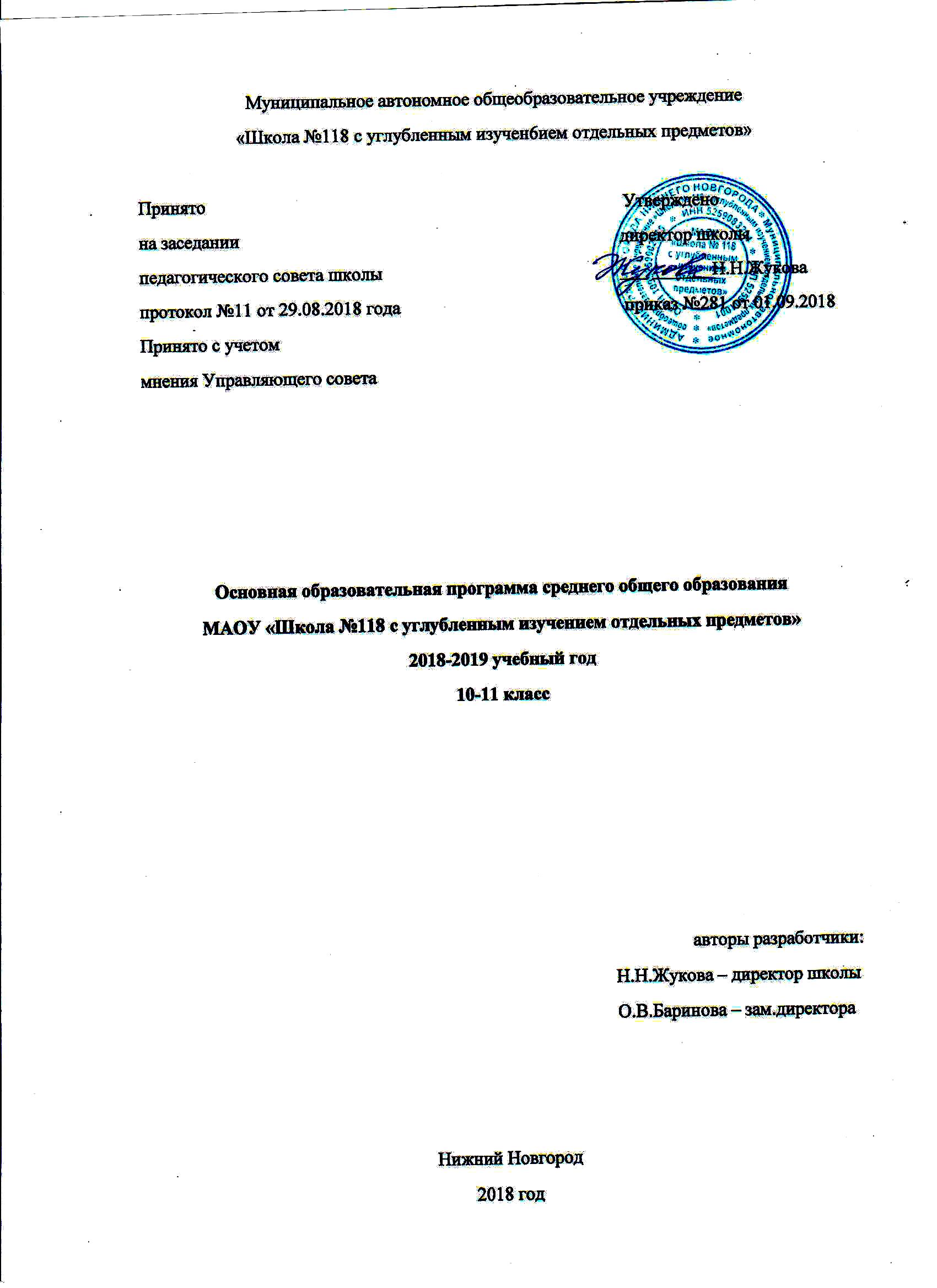 ОглавлениеРабочая программа Русский язык 10-11 классПланируемые результаты освоения учебной программыВ процессе изучения русского языка на базовом уровне совершенствуются и развиваются следующие общие учебные умения:коммуникативные (владение всеми видами речевой деятельности и основой культуры уст- ной и письменной речи);информационные(умение осуществлять библиографический поиск, извлекать информацию, умение работать с текстом);организационные	(умение	формулировать	цель	деятельности,	планировать	и осуществлять ее). Общие учебные умения, навыки и способы деятельностиНаправленность курса на интенсивное речевое и интеллектуальное развитие создает условия и для реализации надпредметной функции, которую русский язык выполняет в системе школьного образования. В процессе обучения ученик получает возможность совершенствовать общеучебные умения, навыки, способы деятельности, которые базируются на видах речевой деятельности и предполагают развитие речемыслительных способностей. В процессе изучения русского (родного) языка совершенствуются и развиваются следующие общеучебные умения: коммуникативные (владение всеми видами речевой деятельности и основами культуры устной и письменной речи, базовыми умениями и навыками использования языка в жизненно важных для учащихся сферах и ситуациях общения), интеллектуальные (сравнение и сопоставление, соотнесение, синтез, обобщение, абстрагирование, оценивание и классификация), информационные (умение осуществлять библиографический поиск, извлекать информацию из различных источников, умение работать с текстом), организационные (умение формулировать цель деятельности, планировать ее, осуществлять самоконтроль, самооценку, самокоррекцию).Рез уль таты об учен ияВ результате изучения русского языка ученик должен знать/понимать:связь языка и истории, культуры русского народа;смысл понятий: речевая ситуация и ее компоненты, литературный язык, языковая норма, культура речи;основные единицы языка, их признаки;орфоэпические,	лексические,	грамматические,	орфографические	и	пунктуационные	нормы современного литературного языка, нормы речевого поведения;уметь:Речевая деятельность:АУДИРОВАНИЕ:фиксировать на письме информацию исходного текста в виде тезисов, конспектов, резюме, полного или сжатого пересказа;формулировать вопросы по содержанию текста;-	замечать в собственной и чужой речи отступления от норм литературного языка; ЧТЕНИЕ:понимать коммуникативную тему, цель чтения текста и в соответствии с этим организовывать процесс чтения;составлять конспект прочитанного текста;оценивать степень понимания содержания прочитанного текста;прогнозировать возможное развитие основной мысли до чтения лингвистического и художественного текста;ГОВОРЕНИЕ:создавать устные монологические высказывания на актуальные социально-культурные, нравственно-этические, социально-бытовые, учебные темы;владеть основными нормами построения устного высказывания: соответствие теме иосновной мысли, полнота раскрытия темы, достоверность фактического материала, после- довательность изложения (развертывания содержания по плану), наличие грамматической связи предложений в тексте, владение правильной и выразительной интонацией, уместное использование невербальных средств (жестов, мимики);-	строить научное рассуждение по сложным вопросам школьного курса русского языка;ПИСЬМО:владеть основными нормами построения письменного высказывания: соответствие теме и основной мысли высказывания, полнота раскрытия темы; достоверность фактического материала, последовательность изложения (развертывание содержания по плану, пра- вильность выделения абзацев в тексте, наличие грамматической связи предложений в тексте, владение нормами правописания);писать изложения по публицистическим, художественным текстам, сохраняя компо- зиционную форму, типологическое строение, характерные языковые средства;вводить в текст изложения элементы сочинения (рассуждение, описание, повествование);писать небольшие по объему сочинения на основе прочитанного или прослушанного текста;составлять тезисы и конспект небольшой статьи (или фрагмента большой статьи);совершенствовать написанное, исправляя недочеты в построении и содержании вы- сказывания, речевые недочеты и грамматические ошибки;ТЕКСТ:проводить текстоведческий анализ текстов разных стилей и типов речи (тема, основ- ная мысль, тип речи, стиль, языковые и речевые средства, средства связи предложений,строение текста);ФОНЕТИКА И ОРФОЭПИЯ:правильно	произносить	употребительные	слова	с	учетом	вариантов	их произношения;анализировать и оценивать собственную и чужую речь с точки зрения соблюдения орфоэпических норм;МОРФЕМИКА И СЛОВООБРАЗОВАНИЕ:владеть приемом морфемного разбора: от значения слова и способа его образования к морфемной структуре;толковать значение слова, исходя из его морфемного состава (в том числе и слов с иноязычными элементами типа -ЛОГ, ПОЛИ-, -ФОН и т.п.);пользоваться разными видами морфемных, словообразовательных и этимологических словарей;опираться на морфемный разбор при проведении орфографического анализа и оп- ределении грамматических признаков слов;ЛЕКСИКОЛОГИЯ И ФРАЗЕОЛОГИЯ:-	разъяснять	значение	слов	общественной	и	морально-этической	тематики пользоваться разными видами толковых словарей;верно использовать термины в текстах научного стиля;оценивать	свою	и	чужую	речь	с	точки	зрения	уместного	и	выразительного словоупотребления;проводить элементарный анализ художественного текста, обнаруживая в нем изобразительно-выразительные приемы, основанные на лексических возможностях русского языка;МОРФОЛОГИЯ:распознавать части речи и их формы в трудных случаях;правильно образовывать формы слов с использованием словаря грамматических трудностей; определять синтаксическую роль слов разных частей речи;опираться	на	морфологическую	характеристику	слова	при	проведенииорфографического и пунктуационного анализа; ОРФОГРАФИЯ:применять орфографические правила, объяснять правописание слов с трудно проверяемыми орфограммами;пользоваться этимологической справкой при объяснении написания слов;проводить орфографический анализ текста;СИНТАКСИС И ПУНКТУАЦИЯ:различать изученные виды простых и сложных предложений;интонационно выразительно читать предложения изученных видов;составлять схемы простых и сложных предложений разных видов и конструировав предложения по заданным схемам;уместно пользоваться синтаксическими синонимами;правильно употреблять в тексте прямую речь и цитаты, заменять прямую речь к венной;проводить синтаксический и интонационный анализ сложного предложения;устанавливать	взаимосвязь	смысловой,	интонационной,	грамматической	и пунктуационной характеристики предложения;использовать   различные   синтаксические   конструкции   как   средство	усиления выразительности речи;применять пунктуационные правила, объяснять постановку знаков препинания простом и сложном предложениях, используя на письме специальные графические о" значения;строить пунктуационные схемы простых и сложных предложений;самостоятельно подбирать примеры на изученные пунктуационные правила;проводить пунктуационный анализ текста;аргументировать тезис о системном характере русской пунктуации.Введение 1 ч.Содержание учебного предмета10 классРусский язык среди языков мира. Богатство и выразительность русского языка. Русские писатели о выразительности русского языка. Русский язык как государственный язык Российской Федерации и язык межнационального общения народов России. Русский язык как один из мировых языков. Литературный язык как высшая форма существования национального языка. Понятие нормы литературного языка, типы норм. Норма и культура речи. Понятие о функциональных стилях; основные функциональные стили современного языка.Лексика. Фразеология. Лексикография 2 ч.+ 1 р/рОсновные понятия и основные единицы лексики и фразеологии. Слово и его значение. Однозначность и многозначность слов. Изобразительно-выразительные средства русского языка. Омонимы, паронимы и их употребление. Синонимы, антонимы и их употребление.Происхождение лексики современного русского языка. Лексика общеупотребительная и лексика, имеющая ограниченную сферу употребления. Употребление устаревшей лексики и неологизмов.Фразеология. Фразеологические единицы и их употребление.Фонетика. Графика. Орфоэпия 2 ч.Основные понятия фонетики, графики, орфоэпии. Звуки. Звуки и буквы. Чередование звуков, чередования фонетические и исторические. Фонетический разбор.Орфоэпия. Основные правила произношения.Морфемика и словообразование 2 ч.+ 1р/р.Основные понятия морфемики и словообразования. Состав слова. Морфемы корневые и аффиксальные. Основа слова. Основы производные и непроизводные. Морфемный разбор слова. Словообразование. Морфологические способы словообразования. Понятие словообразовательной цепочки. Неморфологические способы словообразования. Основные способы формообразования в современном языке. Словообразовательные словари. Словообразовательный разборМорфология и орфография 7 ч.+1к.д.Основные понятия. Взаимосвязь морфологии и орфографии. Принципы русской орфографии. Морфологический принцип как ведущий принцип русской орфографии. Фонетические и традиционные написания. Проверяемые и непроверяемые безударные гласные в корне слова. Чередующиеся гласные в корне слова. Употребление гласных после шипящих и Ц. Употребление букв Э, Е, Ё и сочетания ЙО в различных морфемах. Правописание звонких и глухих согласных. Правописание непроизносимых согласных и сочетаний СЧ, ЗЧ, ТЧ, ЖЧ, СТЧ, ЗДЧ. Правописание двойных согласных. Приставки ПРЕ- и ПРИ-Гласные И и Ы после приставок. Употребление Ъ и Ь. Употребление прописных букв. Правила переноса слов.Имя существительное 2 ч. +1р/рИмя существительное как часть речи. Лексико-грамматические разряды имѐн существительных. Род имѐн существительных. Распределение существительных по родам. Существительные общего рода. Определение способа выражения рода несклоняемых существительных и аббревиатуры. Число имѐн существительных. Морфологический разбор имѐн существительных. Падеж и склонение имѐн существительных. Правописание падежных окончаний имѐн существительных. Варианты падежных окончаний.    Гласные    в    суффиксах    имѐн    существительных.     Правописание     сложных имѐн существительных. Составные наименования и их правописание.Имя прилагательное 2 ч.Имя прилагательное как часть речи. Лексико-грамматические разряды имѐн прилагательных: прилагательные качественные, относительные, притяжательные. Особенности образования и употребления притяжательных прилагательныхКачественные прилагательные. Сравнительная и превосходная степени качественных прилагательных. Синтетическая и аналитические формы степеней сравнения. Стилистические особенности простых (синтетических) и сложных (аналитических) форм степеней сравнения. Полные и краткие формы качественных прилагательных. Особенности образования и употребления кратких прилагательных в современном языке. Синонимия кратких и полных форм в функции сказуемого; их семантические и стилистические особенности. Переход прилагательных из одного разряда в другой. Морфологический разбор имѐн прилагательных. Правописание окончаний имѐн прилагательных. Склонение качественных и относительных прилагательных. Особенности склонения притяжательных прилагательных на -ИЙ. Правописание суффиксов имѐн прилагательных. Правописание Н и НН в суффиксах имѐн прилагательных.Имя числительное 1 ч.Имя числительное как часть речи. Лексико-грамматические разряды числительных. Особенности употребления числительных разных разрядов. Морфологический разбор имѐн числительных. Склонение имѐн числительных.Правописание имѐн числительных. Употребление имѐн числительных в речи. Особенности употребления собирательных числительных.Местоимение 1 ч.Местоимение как часть речи. Разряды и особенности употребления местоимений. Морфологический разбор местоимений.Правописание местоимений. Значение и особенности употребления возвратного, притяжательного и определительных местоимений.Глагол 1 ч.Глагол как часть речи. Основные грамматические категории и формы глагола. Инфинитив как начальная форма глагола. Категория вида русского глагола. Переходность/ непереходность глагола. Возвратные глаголы. Категория наклонения глагола. Категория времени глагола. Наклонение изъявительное, повелительное, сослагательное (условное). Особенности образования и функционирования. Морфологический разбор глагола. Спряжение глаголов. Две основы глаголов. Формообразование глаголов. Правописание глаголов.Причастие 2 ч. +1 к/сПричастие как особая глагольная форма. Признаки глагола и признаки прилагательного у причастий. Морфологический разбор причастий.Образование причастий. Правописание суффиксов причастий.Н и НН в причастиях и отглагольных прилагательных. Переход причастий в прилагательные и существительныеДеепричастие 1 ч.Деепричастие как особая глагольная форма. Образование деепричастий. Морфологический разбор деепричастий. Переход деепричастий в наречия и предлоги.Наречие. Слова категории состояния 1 ч.Наречие как часть речи. Разряды наречий. Морфологический разбор наречий. Правописание наречий.Гласные на конце наречий. Наречия на шипящую. Слитное написание наречий. Раздельное написание наречий. Дефисное написание наречий.Слова категории состояния.Лексико-грамматические группы и грамматические особенности слов категории состояния. Омонимия слов категории состояния, наречий на –о, -е и кратких прилагательных ср.р. ед. ч. Морфологический разбор слов категории состоянияСлужебные части речи Предлог 1 ч. + 1к/дПредлог как служебная часть речи. Особенности употребления предлогов. Морфологический разбор предлогов.Правописание предлогов.Союзы и союзные слова 1 ч.Союз как служебная часть речи. Союзные слова. Классификация союзов по значению, употреблению, структуре. Подчинительные союзы и союзные слова. Морфологический разбор союзов.Правописание союзовЧастицы. Междометия 1 ч.Частица как служебная часть речи. Разряды частиц. Морфологический разбор частиц. Правописание частиц. Раздельное и дефисное написание частиц.Частицы НЕ и НИ, их значение и употребление. Слитное и раздельное написание частиц НЕ и НИ с различными частями речи.Междометиекак особый разряд слов. Междометие и звукоподражательные слова. Морфологический разбор междометий. Правописание междометий. Функционально-стилистические особенностиупотребления междометий.11 классИЗ ИСТОРИИ РУССКОГО ЯЗЫКОЗНАНИЯ СИНТАКСИС И ПУНКТУАЦИЯОсновные понятия синтаксиса и пунктуации.Основные синтаксические единицы. Основные принципы русской пунктуации. Пунктуационный анализ.СловосочетаниеКлассификация словосочетаний. Виды синтаксической связи. Синтаксический разбор словосочетания.ПредложениеПонятие о предложении. Классификация предложений. Предложения простые и сложные.П р о с т о е п р е д л о ж е н и еВиды предложений по цели высказывания. Виды предложений по эмоциональной окраске. Предложения утвердительные и отрицательные. Виды предложений по структуре. Двусоставные и односоставные предложения. Главные члены предложения. Тире между подлежащим и сказуемым. Распространенные и нераспространенные предложения. Второстепенные члены предложения. Полные и неполные предложения. Тире в неполном предложении. Соединительное тире. Интонационное тире.Порядок слов в простом предложении. Инверсия.Синонимия разных типов простого предложения.Простое осложненное предложениеСинтаксический разбор простого предложения.Однородные члены предложения. Знаки препинания в предложениях с однородными членами. Знаки препинания при однородных и неоднородных определениях. Знаки препинания при однородных и неоднородных приложениях. Знаки препинания при однородных членах, соединенных неповторяющимися союзами. Знаки препи- нания при однородных членах, соединенных повторяющимися и парными союзами.Обобщающие слова при однородных членах. Знаки препинания при обобщающих словах.Обособленные члены предложения. Знаки препинания при обособленных членах предложения. Обособленные и необособленные определения. Обособленные приложения. Обособленные обстоятельства. Обособленные дополнения. Уточняющие, пояснительные и присоединительные члены предложения. Параллельные синтаксические конструкции. Знаки препинания при сравнительном обороте. Знаки препинания при словах и конструкциях, грамматичес ки не связанных с предложением. Знаки препинания при обращениях. Знаки препинания при вводных словах и словосочетаниях. Знаки препинания при вставных конструкциях. Знаки препинания при междометиях. Утвердительные, отрицательные, вопросительно-восклицательные слова.С л о ж н о е п р е д л о ж е н и еПонятие о сложном предложении. Главное и придаточное предложения. Типы придаточных. Сложносочиненное предложение. Знаки препинания в сложносочиненном предложении. Синтак- сический разбор сложносочиненного предложения. Знаки препинания в сложноподчиненном предложении с одним придаточным. Синтаксический разбор сложноподчиненного предложения с одним придаточным. Знаки препинания в сложноподчиненном предложении с несколькими придаточными. Синтаксический разбор сложноподчиненного предложения с несколькими придаточными. Знаки препинания в бессоюзном сложном предложении. Запятая и точка с запятой в бессоюзном сложном предложении. Двоеточие в бессоюзном сложном предложении. Тире в бессоюзном сложном предложении. Синтаксический разбор бессоюзного сложного предложения. Период. Знаки препинания в периоде. Синонимия разных типов сложного предложения.П р е д л о ж е н и я с ч у ж о й р е ч ь юСпособы передачи чужой речи. Знаки препинания при прямой речи. Знаки препинания при диалоге. Знаки препинания при цитатах.У п о т р е б л е н и е з н а к о в п р е п и н а н и яСочетание знаков препинания. Вопросительный и восклицательный знаки. Запятая и тире. Многоточие и другие знаки препинания. Скобки и другие знаки препинания. Кавычки и другие знаки препинания. Факультативные знаки препинания. Авторская пунктуация.Культура речиКультура речи как раздел науки о языке, изучающий правильность и чистоту речи. Правильность речи.Норма литературного языка. Типы норм литературного языка: орфоэпические, акцентологические, словообразовательные, лексические, морфологические, синтаксические,стилистические нормы.Качества хорошей речи: чистота, выразительность, уместность, точность, богатство.Виды и роды ораторского красноречия. Ораторская речь и такт.Составление руководства«Учусь говорить хорошо и правильно».СТИЛИСТИКАСтилистика как раздел науки о языке, который изучает стили языка и стили речи, а также изобразительно-выразительные средства. Функциональные стили. Классификация функциональных стилей. Научный стиль. Официально-деловой стиль. Публицистический стиль. Разговорный стиль.Особенности литературно-художественной речи. Текст. Функционально-смысловые типы речи: повествование, описание, рассуждение. Анализ текстов разных стилей и жанров.Тематическое планирование10 класс11 классРабочая программа Литература 10-11 классРезультаты освоения учебной программы по предметуПриоритетами для учебного предмета "Литература" на этапе среднего (полного) общего образования являются:поиск и выделение значимых функциональных связей и отношений между частями целого, выделение характерных причинно-следственных связей;сравнение, сопоставление, классификация;самостоятельное выполнение различных творческих работ;способность устно и письменно передавать содержание текста в сжатом или развернутом виде;осознанное беглое чтение, проведение информационно-смыслового анализа текста, использование различных видов чтения (ознакомительное, просмотровое, поисковое и др.);владение монологической и диалогической речью, умение перефразировать мысль, выбор и использование выразительных средств языка и знаковых систем (текст, таблица, схема, аудиовизуальный ряд и др.) в соответствии с коммуникативной задачей;составление плана, тезисов, конспекта;подбор аргументов, формулирование выводов, отражение в устной или письменной форме результатов своей деятельности;использование для решения познавательных и коммуникативных задач различных источников информации, включая энциклопедии, словари, Интернет-ресурсы и др. базы данных;самостоятельная организация учебной деятельности, владение навыками контроля и оценки своей деятельности, осознанное определение сферы своих интересов и возможностей.Поэтому в результате изучения литературы с использованием данного УМК ученикидолжны уметь:Чтение и восприятиеПрочитать программные произведения, предназначенные для текстуального и обзорного изучения;Воспроизводить их конкретное содержание (главные герои, основные сюжетные линии и события); дать оценку героям и событиям;Чтение, истолкование и оценкаАнализировать и оценивать изученное произведение как художественное единство; характеризовать следующие его компоненты: проблематика и идейный смысл; группировка героев относительно главного конфликта и система образов; особенности композиции; взаимосвязь узловых эпизодов; средства изображенияобразов – персонажей (портрет, пейзаж, интерьер, авторская характеристика, речевая характеристика); род и жанр произведения, способ авторского повествования; своеобразие авторской речи; авторское отношение к изображаемому;Давать оценку изученному лирическому произведению на основе личностного восприятия и осмысления его художественных особенностей;Применять сведения по истории и теории литературы при истолковании и оценке изученного художественного произведения;Знать основные факты о жизни и творчестве изучаемых писателей;Объяснять связь произведений со временем написания и современностью;Объяснять сходство и различие произведений разных писателей;Соотносить произведение с литературным направлением эпохи, называть основные черты этих направлений;Чтение и речевая деятельностьВладеть монологическими и диалогическими формами устной и письменной речи;Пересказывать текст художественного произведения, руководствуясь заданием (характеристика образа – персонажа, основная проблема произведения, особенности композиции);Анализировать эпизод изученного произведения;Составлять планы, тезисы статей на литературную  тему;Писать сочинения на литературную тему разных жанров;Выразительно читать художественное произведение, в том числе выученные наизусть.Введение- 2 ч.Содержание учебного предмета 10 классРусская литература XIX в. в контексте мировой культуры. Основные темы и проблемы русской литературы XIX в. (свобода, духовно-нравственные искания человека, обращение к народу в поисках нравственного идеала, «праведничество», борьба с социальной несправедливостью и угнетением человека). Художественные открытия русских писателей- классиков.Литература первой половины XIX века – 31 ч.Обзор русской литературы первой половины XIX векаРоссия в первой половине XIX века. Классицизм, сентиментализм, романтизм. Зарождение реализма в русской литературе первой половинывека. Национальное самоопределение русской литературы.Письменная работа по теории литературы. Знание литературных направлений 19 века.А. С. ПушкинЖизнь и творчество (обзор).Стихотворения: «Погасло дневное светило...», «Свободы сеятель пустынный...»,«Подражания Корану» (IX.«И путник усталый на Бога роптал...»), «Элегия» («Безумных лет угасшее веселье...»), «...Вновь я посетил...» (указанные стихотворения являются обязательными для изучения).Стихотворения: «Поэт», «Пора, мой друг, пора! покоя сердце просит...», «Из Пиндемонти» (возможен    выбор    трех    других    стихотворений).Художественные    открытия  Пушкина.«Чувства добрые» в пушкинской лирике, ее гуманизм и философская глубина. «Вечные» темы в творчестве Пушкина (природа, любовь, дружба, творчество, общество и человек, свобода и неизбежность, смысл человеческого бытия). Особенности пушкинского лирического  героя,  отражение  в  стихотворениях   поэта  духовного   мира  человека.Поэма«Медный всадник».Конфликт личности и государства в поэме. Образ стихии. Образ Евгения и проблема индивидуального бунта. Образ Петра. Своеобразиежанра и композиции произведения. Развитие реализма в творчестве Пушкина.Значение творчества Пушкина длярусской и мировой культуры.«Предсказание». Тема бессмертия великого поэта России. Взволнованность повествования. Связь через века. Пушкин и нынешнее поколение.М. Ю. ЛермонтовЖизнь и творчество (обзор).Стихотворения: «Молитва» («Я, Матерь Божия, ныне с молитвою...»), «Как часто, пестрою толпою окружен...», «Валерик», «Сон» («В полдневный жар в долине Дагестана...»),«Выхожу один я на дорогу...» (указанные стихотворения являются обязательными для изучения).Стихотворения: «Мой демон», «К***» («Я не унижусь пред тобою...»), «Нет, я не Байрон, я другой...» (возможен выбор трех других стихотворений).Своеобразие художественного мира Лермонтова, развитие в его творчестве пушкинских традиций. Темы родины, поэта и поэзии, любви,мотив одиночества в лирике поэта. Романтизм и реализм в творчестве Лермонтова.Н. В. ГогольЖизнь и творчество (обзор).Повесть	«Невский	проспект»	Образ	города	в	повести.	Соотношение	мечты	и действительности. Особенности стиля Н. В. Гоголя, своеобразие его творческой манеры.Литература второй половины XIX века – 63 ч.Обзор русской литературы второй половины XIX века (1 ч)Россия во второй половине XIX века. Общественно-политическая ситуация в стране. Достижения в области науки и культуры. Основныетенденции в развитии реалистической литературы. Журналистика и литературная критика. Аналитический характер русской прозы, еѐ социальная острота и философская глубина. Проблемы судьбы, веры и сомнения, смысла жизни и тайны смерти, нравственного выбора. Идеянравственного самосовершенствования. Универсальность художественных образов. Традиции и новаторство в русской поэзии. Формирование национального театра. Классическая русская литература и ее мировое признание.Ф. И. ТютчевЖизнь и творчество (обзор).Стихотворения: «SiIentium!», «Не то, что мните вы, природа...», «Умом Россию не понять...»,«О, как убийственно мы любим...», «Нам недано предугадать...», «К. Б.» («Я встретил вас - и все былое...») (указанные стихотворения являются обязательными для изучения).Стихотворения: «День и ночь», «Последняя любовь», «Эти бедные селенья...» (возможен выбор трех других стихотворений).Поэзия Тютчева и литературная традиция. Философский характер и символический подтекст стихотворений Тютчева. Основные темы, мотивы и образы тютчевской лирики. Тема родины. Человек, природа и история в лирике Тютчева. Любовь как стихийное чувство и «поединок роковой». Художественное своеобразие поэзии Тютчева.А. А. ФетЖизнь и творчество (обзор).Стихотворения: «Это утро, радость эта...», «Шепот, робкое дыханье...», «Сияла ночь. Луной был полон сад. Лежали...», «Еще майская ночь»(указанные стихотворения являются обязательными  для  изучения).Стихотворения:  «Одним  толчком  согнать  ладью живую...»,«Заря прощается с землею...», «Еще одно забывчивое слово...» (возможенвыбортрех других стихотворений). Поэзия Фета и литературная традиция. Фет и теория «чистого искусства».«Вечные» темы в лирике Фета (природа, поэзия, любовь, смерть). Философская проблематика лирики. Художественное своеобразие, особенности поэтического языка, психологизм лирики Фета.А.К. ТолстойЖизнь и творчество (обзор)Общественные и эстетические позиции. Взгляд на русскую историю.Стихотворения: «Слеза дрожит в твоем ревнивом взоре...», «Против течения», «Государь ты наш батюшка...». Своеобразие художественного мира Толстого. Основные темы, мотивы и образы поэзии.Взгляд	на	русскую	историю	в	произведениях	Толстого.	Влияние	фольклорной	и романтической традиции. Сатира.И. А. ГончаровЖизнь и творчество (обзор).Роман «Обломов».История создания и особенности композиции романа. Петербургская«обломовщина». Глава «Сон Обломова» и ее роль в произведении. Система образов. Прием антитезы в романе. Обломов и Штольц. Ольга Ильинская и Агафья Пшеницына. Тема любви в романе. Социальная инравственная проблематика романа. Роль пейзажа, портрета, интерьера и художественной детали в романе. Обломов в ряду образов миро-вой литературы (Дон Кихот, Гамлет). Авторская позиция и способы ее выражения в романе. Своеобразие стиля Гончарова.А. Н. ОстровскийЖизнь и творчество (обзор).Драма «Гроза».Семейный и социальный конфликт в драме. Своеобразие конфликта и основные стадии развития действия. Изображение «жестоких нравов»«темного царства». Образ города Калинова. Катерина в системе образов. Внутренний конфликт Катерины. Народно-поэтическое и религиозное в образе Катерины. Нравственная проблематика пьесы: тема греха, возмездия и покаяния. Смысл названия и символика пьесы. Жанровое своеобразие. Сплав драматического, лирического и трагического в пьесе. Драматургическое мастерство Островского.Н. А. Добролюбов «Луч света в темном царстве»'.Н. А. НекрасовЖизнь и творчество (обзор).Стихотворения: «В дороге», «Вчерашний день, часу в шестом...», «Мы с тобой бестолковые люди...», «Поэт и гражданин», «Элегия» («Пускай нам говорит изменчивая мода...»), «О Муза! я у двери гроба...» (указанные стихотворения являются обязательными для изучения).«Я не люблю иронии твоей...», «Блажен незлобивый поэт...», «Внимая ужасам войны...» (возможен выбор трех других стихотворений).Гражданский пафос поэзии Некрасова, ее основные темы, идеи и образы. Особенности некрасовского лирического героя. Своеобразие решения темы поэта и поэзии. Образ Музы в лирике Некрасова. Судьба поэта- гражданина. Тема народа. Утверждение красоты простого русского человека. Сатирические образы. Решение «вечных» тем в поэзии Некрасова (природа, любовь, смерть). Художественное своеобразиелирики Некрасова, ее связь с народной поэзией.Поэма «Кому на Руси жить хорошо».История создания поэмы, сюжет, жанровое своеобразие поэмы, ее фольклорная основа. Русская жизнь в изображении Некрасова. Системаобразов поэмы. Образы правдоискателей и «народного заступника» Гриши Добросклонова. Сатирические образы помещиков. Смысл названия поэмы. Народное представление о счастье. Тема женской доли в поэме. Судьба Матрены Тимофеевны, смысл «бабьей притчи». Теманародного бунта. Образ Савелия, «богатыря святорусского». Фольклорная основа поэмы. Особенности стиля Некрасова.И. С. ТургеневЖизнь и творчество.Роман «Отцы и дети».Творческая история романа. Отражение в романе общественно- политической ситуации в России. Сюжет, композиция, система образов романа. Роль образа Базарова в развитии основного конфликта. Черты личности, мировоззрение Базарова.«Отцы» в романе: братья Кирсановы, родители Базарова. Смысл названия. Тема народа в романе. Базаров и его мнимые последователи. «Вечные» темы в романе (природа,любовь, искусство). Смысл финала романа. Авторская позиция и способы ее выражения. Поэтика романа, своеобразие его жанра. «Тайныйпсихологизм»: художественная функция портрета, интерьера, пейзажа; прием умолчания. Базаров в ряду других образов русской литературы.Полемика вокруг романа. Д. И. Писарев. «Базаров» (фрагменты).Л. Н. ТолстойЖизнь и творчество.Роман-эпопея «Война и мир».История создания. Жанровое своеобразие романа. Особенности композиции, антитеза как центральный композиционный прием. Системаобразов в романе и нравственная концепция Толстого, его критерии оценки личности. Путь идейно- нравственных исканий князя АндреяБолконского и Пьера Безухова. Образ Платона Каратаева и авторская концепция «общей жизни». Изображение светского общества.«Мысльнародная» и «мысль семейная» в романе. Семейный уклад жизни Ростовых и Болконских. Наташа Ростова и княжна Марья как любимыегероини Толстого. Роль эпилога. Тема войны в романе. Толстовская философия истории. Военные эпизоды в романе. ШенграбенскоеиАустерлицкое сражения и изображение Отечественной войны 1812 г. Бородинское сражение как идейно-композиционный центр романа.Картины партизанской войны, значение образа Тихона Щербатого. Русский солдат в изображении Толстого. Проблема национального характера. Образы Тушина и Тимохина. Проблема истинного и ложного героизма. Кутузов и Наполеон как два нравственных полюса. Москваи Петербург в романе. Психологизм прозы Толстого. Приемы изображения душевного мира героев («диалектики души»). Роль портрета,пейзажа, диалогов и внутренних монологов в романе. Смысл названия и поэтика романа-эпопеи. Художественные открытия Толстого и мировое значение творчества писателя.Ф. М. ДостоевскийЖизнь и творчество.Роман «Преступление и наказание».Замысел романа и его воплощение. Особенности сюжета и композиции. Своеобразие жанра. Проблематика, система образов романа. ТеорияРаскольникова и ее развенчание. Раскольников и его «двойники». Образы«униженных и оскорбленных». Второстепенные персонажи. Приемы создания образа Петербурга. Образ Сонечки Мармеладовой и проблема нравственного идеала автора. Библейские мотивы и образы вромане. Тема гордости и смирения. Роль внутренних монологов и снов героев в романе. Портрет, пейзаж, интерьер и их художественнаяфункция. Роль эпилога. «Преступление и наказание» как философский роман. Полифонизм романа, столкновение разных «точек зрения». Проблема нравственного выбора. Смысл названия. Психологизм прозы Достоевского. Художественные открытия Достоевского и мировоезначение творчества писателя.М. Е. Салтыков-ЩедринЖизнь и творчество (обзор).«История одного города» (обзор).Обличение деспотизма, невежества власти, бесправия и покорности народа. Сатирическая летопись истории Российского государства. Собирательные образы градоначальников и «глуповцев». Образы Органчика и Угрюм- Бурчеева. Тема народа и власти. Смысл финала «Истории». Своеобразие сатиры Салтыкова- Щедрина. Приемы сатирического изображения: сарказм, ирония, гипербола, гротеск, алогизм.Н. С. ЛесковЖизнь и творчество (обзор).Повесть «Очарованный странник» (возможен выбор другого произведения).Особенности сюжета повести. Тема дороги и изображение этапов духовного пути личности (смысл странствий главного героя). Образ ИванаФлягина. Тема трагической судьбы талантливого русского	человека.	Смысл	названия	повести.	Особенности лесковскойповествовательнойманеры.А. П. ЧеховЖизнь и творчество.Рассказы: «Студент», «Ионыч», «Человек в футляре», «Дама с собачкой» (указанные рассказы являются обязательными для изучения). Рассказы: «Палата № 6», «Дом с мезонином» (возможен выбор двух других рассказов). Темы, сюжеты и проблематика чеховских    рассказов.Традиция    русской    классической    литературы    в    решении  темы«маленького человека» и ее отражение в прозе Чехова. Тема пошлости и неизменности жизни.   Проблема   ответственности    человека   за   свою   судьбу.    Утверждение   красотычеловеческих чувств и отношений, творческоготруда как основы подлинной жизни. Тема любви в чеховской прозе. Психологизм прозы Чехова. Роль художественной детали, лаконизм повествования, чеховский пейзаж, скрытый лиризм, подтекст. Комедия«Вишневый сад». Особенности сюжета и конфликта пьесы. Системаобразов. Символический смысл образа вишневого сада. Тема прошлого, настоящего и будущего России в пьесе. Раневская и Гаев как представители уходящего в прошлое усадебного быта. Образ Лопахина, Пети Трофимова и Ани. Тип героя- «недотепы». Образы слуг (Яша, Дуняша, Фирс). Роль авторских ремарок в пьесе. Смысл финала. Особенности чеховского диалога. Символический подтекст пьесы. Своеобразие жанра. Новаторство Чехова-драматурга. Значение творческого наследия Чехова для мировой литературы и театра.Зарубежная литература – 2 ч.Обзор зарубежной литературы второй половины XIX векаОсновные тенденции в развитии литературы второй половины XIX века. Поздний романтизм. Реализм как доминанта литературного процесса. Символизм.Ги де Мопассан (возможен выбор другого зарубежного прозаика)Жизнь и творчество (обзор). Новелла «Ожерелье» (возможен выбор другого произведения).Сюжет и композиция новеллы. Система образов. Грустные раздумья автора о человеческом деле и несправедливости мира. Мечты героев овысокихчувствах и прекрасной жизни. Мастерство психологического анализа.Оноре де Бальзак «Гобсек». Тема власти денег.Современная литература – 4 ч.Тема войны. В. Некрасов «В окопах Сталинграда», К. Воробьев «Убиты под Москвой», В.П. Астафьев «Пастух и пастушка», М.А. Шолохов «Судьба человека». Тема человека и природы.Б. Васильев «Не стреляйте в белых лебедей», В. Распутин «Прощание с Матерой», В.П. Астафьев «Царь-рыба» Литература XX века11 классВведениеРусская литература ХХ в.в. контексте мировой культуры. Основные темы и проблемы (ответственность человека за свои поступки, человек на войне, тема исторической памяти, человек и окружающая его живая природа). Обращение к народному сознанию в поисках нравственного идеала. Взаимодействие зарубежной, русской литературы и литературы других народов России, отражение в них ―вечных‖ проблем бытия. Литература первой половины XX векаОбзор русской литературы первой половины XX векаТрадиции и новаторство в литературе рубежа XIX - ХХ вв. Реализм и модернизм. Трагические события первой половины XX в. и их отражение в русской литературе и литературах других народов России. Конфликт человека и эпохи. Развитие реалистической литературы, ее основные темы и герои. Советская литература и литература русской эмиграции. ―Социалистический реализм‖. Художественная объективность и тенденциозность в освещении исторических событий. Проблема ―художник и власть‖.И. А. БунинЖизнь	и	творчество	(обзор).Стихотворения:	«Крещенская	ночь»,	«Собака»,«Одиночество», «Вечер», «Не устану воспевать вас, звезды!..», «Последний шмель». Философичность и тонкий лиризм стихотворений Бунина. Пейзажная лирика поэта. Живописность и лаконизм бунинского поэтического слова. Традиционные темы русской поэзии в лирике Бунина. Рассказы:  «Господин из Сан-Франциско»,  «Чистый  понедельник»,«Лѐгкое дыхание», цикл «Темные аллеи».Развитие традиций русской классической литературы  в  прозе  Бунина.  Тема  угасания  "дворянских  гнезд"  в  рассказе  ―Антоновские яблоки‖.   Исследование   национального   характера.   ―Вечные‖   темы   в   рассказах   Бунина(счастье и трагедия любви, связь человека с миром природы, вера и память о прошлом). Психологизм бунинской прозы. Принципы создания характера. Роль художественной детали. Символика бунинской прозы. Своеобразие художественной манеры Бунина.А. И. КупринЖизнь и творчество (обзор). Повесть «Гранатовый браслет». Своеобразие сюжета повести. Споры героев об истинной, бескорыстной любви. Утверждение любви как высшей ценности. Трагизм решения любовной темы в повести. Символический смысл художественных деталей, поэтическое изображение природы. Мастерство психологического анализа. Роль эпиграфа в повести, смысл финала. Повести «Олеся», «Суламифь»М. ГорькийЖизнь и творчество (обзор). Рассказ «Старуха Изергиль». Романтизм ранних рассказов Горького. Проблема героя в прозе писателя. Тема поиска смысла жизни. Проблемы гордости и свободы. Соотношение романтического идеала и действительности в философской концепции Горького. Прием контраста, особая роль пейзажа и портрета в рассказах писателя. Своеобразие композиции рассказа.Пьеса «На дне».Сотрудничество писателя с Художественным театром. ―На дне‖ как социально-философская драма. Смысл названия пьесы. Система образов. Судьбы ночлежников. Проблема духовной разобщенности людей. Образы хозяев ночлежки. Споры о человеке. Три правды в пьесе и их драматическое столкновение: правда факта (Бубнов), правда утешительной лжи (Лука), правда веры в человека (Сатин). Проблема счастья в пьесе. Особая роль авторских ремарок, песен, притч, литературных цитат. Новаторство Горького-драматурга. Афористичность языка.Обзор русской поэзии конца XIX – начала XX в.Серебряный век как своеобразный "русский ренессанс". Литературные течения поэзии русского модернизма: символизм, акмеизм, футуризм. Поэты, творившие вне литературных течений.СимволизмИстоки русского символизма. Влияние западноевропейской философии и поэзии на творчество русских символистов. Связь с романтизмом. Понимание символа символистами (задача предельного расширения значения слова, открытие тайн как цель нового искусства). Конструирование  мира  в  процессе  творчества,  идея  ―творимой  легенды‖.  Музыкальность стиха. "Старшие символисты" (В. Я. Брюсов, К. Д. Бальмонт, Ф. К. Сологуб) и "младосимволисты" (А. Белый, А. А. Блок). А. Белый Жизнь и творчество (обзор).Стихотворения: «Раздумье», «Русь», «Родине». Интуитивное постижение действительности. Тема родины, боль и тревога за судьбы России. Восприятие революционных событий как пришествия нового Мессии. К. Д. Бальмонт. Жизнь и творчество (обзор).Стихотворения: «Я мечтою ловил уходящие тени…», «Безглагольность»,«Я в этот мир пришел, чтоб видеть солнце…». Основные темы и мотивы поэзии Бальмонта. Музыкальность стиха, изящество образов. Стремление к утонченным способам выражения чувств и мыслей.В. Я. БрюсовЖизнь и творчество (обзор).Стихотворения: «Сонет к форме», «Юному поэту»,«Грядущие гунны». Основные темы и мотивы поэзии Брюсова. Своеобразие решения темы поэта и поэзии. Культ формы в лирике Брюсова.АкмеизмИстоки акмеизма. Программа акмеизма в статье Н. С. Гумилева "Наследие символизма и  акмеизм".  Утверждение  акмеистами  красоты  земной  жизни,  возвращение  к  ―прекрасной ясности‖, создание зримых образов конкретного мира. Идея поэта-ремесленника.Н. С. ГумилевЖизнь	и	творчество	(обзор).Стихотворения:	«Жираф»,	«Волшебная	скрипка»,«Заблудившийся трамвай»,  «Капитаны».  Героизация действительности в поэзии  Гумилева,романтическая традиция в его лирике. Своеобразие лирических сюжетов. Экзотическое, фантастическое и прозаическое в поэзии Гумилева.ФутуризмМанифесты  футуризма,  их  пафос  и  проблематика.  Поэт  как  миссионер  ―нового искусства‖.   Декларация   о   разрыве   с   традицией,   абсолютизация   ―самовитого‖   слова, приоритет формы над содержанием,  вторжение  грубой  лексики  в  поэтический  язык, неологизмы,  эпатаж.   Звуковые   и   графические   эксперименты   футуристов. Группы футуристов:   эгофутуристы   (И.   Северянин),   кубофутуристы   (В.   В. Маяковский, В. Хлебников), "Центрифуга" (Б. Л. Пастернак).И. Северянин. Жизнь и творчество (обзор). Стихотворения: «Интродукция», «Эпилог» («Я, гений Игорь-Северянин…»),«Двусмысленная слава». Эмоциональная взволнованность и ироничность поэзии Северянина, оригинальность его словотворчества. В. В. Хлебников. Жизнь и творчество (обзор).Стихотворения: «Заклятие смехом», «Бобэоби пелись губы…», «Еще раз, еще раз…». Слово в художественном мире поэзии Хлебникова. Поэтические эксперименты. Хлебников как поэт-философ.А. А. БлокЖизнь и творчество.Стихотворения: «Незнакомка», «Россия», «Ночь, улица, фонарь, аптека…», «В ресторане», «Река раскинулась. Течет, грустит лениво…» (из цикла «На поле Куликовом»), «На железной дороге», «Вхожу я в темные храмы…», «О, я хочу безумно жить…», «Скифы».Мотивы и образы ранней поэзии, излюбленные символы Блока. Образ Прекрасной Дамы. Романтический мир раннего Блока, музыкальность его стихотворений. Тема   города   в   творчестве   Блока.   Образы   ―страшного   мира‖.   Соотношение   идеала   и действительности в лирике Блока. Тема Родины и основной пафос патриотических стихотворений.   Тема   исторического   пути   России   в   цикле   ―На   поле   Куликовом‖   и стихотворении    ―Скифы‖.     Лирический     герой     поэзии     Блока,    его     эволюция.Поэма«Двенадцать». История создания поэмы, авторский опыт осмысления событий революции. Соотношение конкретно-исторического и условно-символического планов в поэме. Сюжет поэмы, ее герои, своеобразие композиции. Строфика, интонации, ритмы поэмы, ее основные символы. Образ Христа и многозначность финала поэмы. Авторская позиция и способы ее выражения в поэме.Крестьянская поэзияПродолжение традиций русской реалистической крестьянской поэзии XIX в. в творчестве Н. А. Клюева, С. А. Есенина.Н. А. Клюев. Жизнь и творчество (обзор). Стихотворения: «Осинушка», «Я люблю цыганские кочевья...», «Из подвалов, из темных углов...». Особое место в литературе начала века крестьянской поэзии. Крестьянская тематика, изображение труда и быта деревни, тема родины, неприятие городской цивилизации. Выражение национального русского самосознания. Религиозные мотивы.С. А. ЕсенинЖизнь и творчество.Стихотворения: «Гой ты, Русь, моя родная!..», «Не бродить, не мять в кустах багряных…», «Мы теперь уходим понемногу…», «Письмо матери», Спит ковыль. Равнина дорогая…», «Шаганэ ты моя, Шаганэ…», «Не жалею, не зову, не плачу…», «Русь Советская»,«Письмо к женщине», «Собаке Качалова», «Я покинул родимый дом…», «Неуютная жидкая лунность…».Традиции А. С. Пушкина и А.В. Кольцова в есенинской лирике. Тема родины в поэзии Есенина. Отражение в лирике особой связи природы и человека. Цветопись, сквозные образы лирики Есенина. Светлое и трагическое в поэзии Есенина. Тема быстротечности человеческого бытия в поздней лирике поэта. Народно-песенная основа, музыкальность лирики Есенина.Литературный процесс 20-х годов 20 векаОбзор русской литературы 20-х годов. Тема революции и гражданской войны в прозе 20-х годов.Русская эмигрантская сатираВ. В. МаяковскийЖизнь и творчество.Стихотворения: «А вы могли бы?», «Послушайте!», «Скрипка и немножко	нервно»,	«Лиличка!»,	«Юбилейное»,	«Прозаседавшиеся».	Стихотворения:«Нате!», «Разговор с фининспектором о поэзии», «Письмо Татьяне Яковлевой». Маяковский и футуризм. Дух бунтарства в ранней лирике. Поэт и революция, пафос революционного переустройства мира. Новаторство Маяковского (ритмика, рифма, неологизмы, гиперболичность, пластика образов, неожиданные метафоры, необычность строфики и графики стиха). Особенности любовной лирики. Тема поэта и поэзии, осмысление проблемы художника и времени. Сатирические образы в творчестве Маяковского.М. А. БулгаковЖизнь и творчество.Роман «Мастер и Маргарита».История создания и публикации романа. Своеобразие жанра и композиции романа. Роль эпиграфа. Эпическая широта и сатирическое начало в романе. Сочетание реальности и фантастики. Москва и Ершалаим. Образы Воланда и его свиты. Библейские мотивы и образы в романе. Человеческое и божественное в облике Иешуа. Фигура Понтия Пилата и тема совести. Проблема нравственного выбора в романе. Изображение любви как высшей духовной ценности. Проблема творчества и судьбы художника. Смысл финальной главы романа.А. П. ПлатоновЖизнь и творчество. Роман «Котлован». Традиции Салтыкова-Щедрина в прозе Платонова. Высокий пафос и острая сатира в ―Котловане‖. Утопические идеи ―общей жизни‖ как основа сюжета повести. ―Непростые‖ простые герои Платонова.  Тема смерти в повести. Самобытность языка и стиля писателя. Рассказ «Песчаная учительница»А. А. АхматоваЖизнь и творчество.Стихотворения: «Песня последней встречи», «Сжала руки под темной вуалью…», «Мне ни к чему одические рати…», «Мне голос был. Он звал утешно…»,«Родная земля», «Я научилась просто, мудро жить…», «Бывает так: какая-то истома…».Отражение в лирике Ахматовой глубины человеческих переживаний. Темы любви и искусства. Патриотизм и гражданственность поэзии Ахматовой. Разговорность интонации и музыкальность стиха. Фольклорные и литературные образы и мотивы в лирике Ахматовой. Поэма «Реквием». История создания и публикации. Смысл названия поэмы, отражение в ней личной трагедии и народного горя. Библейские мотивы и образы в поэме. Победа исторической памяти над забвением как основной пафос ―Реквиема‖. Особенности жанра и композиции поэмы, роль эпиграфа, посвящения и эпилога.О. Э. МандельштамЖизнь и творчество (обзор). Стихотворения: «NotreDame», «Бессонница. Гомер. Тугие паруса…», «За гремучую доблесть грядущих веков…», «Я вернулся в мой город, знакомый до слез…», «Невыразимая печаль», «Tristia». Историзм поэтического мышления Мандельштама, ассоциативная манера его письма. Представление о поэте как хранителе культуры. Мифологические и литературные образы в поэзии Мандельштама.М. И. ЦветаеваЖизнь и творчество (обзор).Стихотворения: «Моим стихам, написанным так рано…»,«Стихи к Блоку» («Имя твое – птица в руке…»), «Кто создан из камня, кто создан из глины…», «Тоска по родине! Давно…», «Идешь, на меня похожий…», «Куст».Основные темы творчества Цветаевой. Конфликт быта и бытия, времени и вечности. Поэзия как напряженный монолог-исповедь. Фольклорные и литературные образы и мотивы в лирике Цветаевой. Своеобразие поэтического стиля.М. А. ШолоховЖизнь и творчество.Роман-эпопея «Тихий Дон» (обзорное изучение).История создания романа. Широта эпического повествования. Сложность авторской позиции. Система образов в романе. Семья Мелеховых, быт и нравы донского казачества. Глубина постижения исторических процессов в романе. Изображение гражданской войны какобщенародной трагедии. Тема разрушения семейного и крестьянского укладов. Судьба Григория Мелехова как путь поиска правды жизни. "Вечные" темы в романе: человек и история, война и мир, личность и масса. Утверждение высоких человеческих ценностей. Женские образы. Функция пейзажа в романе. Смысл финала. Художественное своеобразие романа. Язык прозы Шолохова. Обзор русской литературы второй половины XX векаВеликая Отечественная война и ее художественное осмыслениев русской литературеи литературах других народов России.Новое понимание русской истории. Влияние «оттепели» 60-х годов на развитие литературы. Литературно-художественные журналы, их место в общественном сознании.«Лагерная» тема. «Деревенская» проза. Постановка острых нравственных и социальных проблем (человек и природа, проблема исторической памяти, ответственность человека за свои поступки, человек на войне). Обращение к народному сознанию в поисках нравственного идеала в русской литературеи литературах других народов России.Поэтические искания. Развитие традиционных тем русской лирики (темы любви, гражданского служения, единства человека и природы).А. Т. ТвардовскийЖизнь и творчество (обзор). Стихотворения: «Вся суть в одном-единственном завете…», «Памяти матери», «Я знаю, никакой моей вины…», «Дробится рваный цоколь монумента...», «О сущем». Исповедальный характер лирики Твардовского. Служение народу как ведущий мотив творчества поэта. Тема памяти в лирике Твардовского. Роль некрасовской традиции в творчестве поэта.Б. Л. ПастернакЖизнь и творчество (обзор). Стихотворения: «Февраль. Достать чернил и плакать!..»,«Определение поэзии», «Во всем мне хочется дойти…», «Гамлет», «Зимняя ночь», «Снег идет», «Быть знаменитым некрасиво…». Поэтическая эволюция Пастернака: от сложности языка к простоте поэтического слова. Тема поэта и поэзии (искусство и ответственность, поэзия и действительность, судьба художника и его роковая обреченность на страдания). Философская глубина лирики Пастернака. Тема человека и природы. Сложность настроения лирического   героя.   Соединение   патетической   интонации   и   разговорного  языка.Роман«Доктор  Живаго»  (обзор).  История  создания  и  публикации  романа.  Цикл  ―Стихотворения Юрия Живаго‖ и его связь с общей проблематикой романа.А. И. СолженицынЖизнь и творчество (обзор). Повесть «Один день Ивана Денисовича».Своеобразие раскрытия―лагерной‖ темы в повести. Проблема русского национального характера в контексте трагической эпохи.В. Т. ШаламовЖизнь и творчество (обзор). Рассказы: «Последний замер», «Шоковая терапия». История создания книги ―Колымских  рассказов‖. Своеобразие раскрытия ―лагерной‖ темы. Характер повествования.Н. М. РубцовСтихотворения: «Видения на холме», «Листья осенние. Своеобразие художественного мира Рубцова. Мир русской деревни и картины родной природы в изображении поэта. Переживание утраты старинной жизни. Тревога за настоящее и будущее России. Есенинские традиции в лирике Рубцова.В.П. Астафьев«Деревенская» проза в современной литературе. Взаимоотношения человека и природы в рассказах «Царь-рыба». Нравственные проблемы романа «Печальный детектив» В. Г. РаспутинПовесть «Прощание с Матерой». Проблематика повести и ее связь с традицией классической русской прозы. Тема памяти и преемственности поколений. Образы стариков в повести. Проблема утраты душевной связи человека со своими корнями. Символические образы в повести. Нравственные проблемы в повести «Пожар». Проблема «отцов и детей».«Последний срок».В. М. ШукшинРассказы: «Верую!», «Алеша Бесконвойный». Изображение народного характера и картин народной жизни в рассказах. Диалоги в шукшинской прозе. Особенности повествовательной манеры Шукшина. Рассказы «Срезал», «Охота жить» и другие.И. А. БродскийСтихотворения: «Воротишься на родину. Ну что ж…», «Сонет» («Как жаль, что тем, чем стало для меня…»). Своеобразие поэтического мышления и языка Бродского. Необычная трактовка традиционных тем русской и мировой поэзии. Неприятие абсурдного мира и тема одиночества человека в ―заселенном пространстве‖.Б. Ш. ОкуджаваСтихотворения: «Полночный троллейбус», «Живописцы». Особенности «бардовской» поэзии 60-х годов. Арбат как художественная Вселенная, воплощение жизни обычных людей в поэзии Окуджавы. Обращение к романтической традиции. Жанровое своеобразие песен Окуджавы.А. В. ВампиловПьеса «Утиная охота». Проблематика, основной конфликт и система образов в пьесе. Своеобразие ее композиции. Образ Зилова как художественное открытие драматурга. Психологическая раздвоенность в характере героя. Смысл финала пьесы. Обзор литературы последнего десятилетияОсновные тенденции современного литературного процесса. Постмодернизм. Последние публикации в журналах, отмеченные премиями, получившие общественный резонанс, положительные отклики в печати. Зарубежная XX векаГуманистическая направленность произведений зарубежной литературы XX в. Проблемы самопознания, нравственного выбора. Основные направления в литературе первой половины ХХ в. Реализм и модернизм.Б. ШоуЖизнь и творчество (обзор). Пьеса «Пигмалион». Своеобразие конфликта в пьесе. Англия в изображении Шоу. Прием иронии. Парадоксы жизни и человеческих судеб в мире условностей и мнимых ценностей Чеховские традиции в творчестве Шоу.Э. ХемингуэйЖизнь и творчество (обзор). Повесть «Старик и море». Проблематика повести. Раздумья писателя о человеке, его жизненном пути. Образ рыбака Сантьяго. Роль художественной детали и реалистической символики в повести. Своеобразие стиля Хемингуэя.Э.М. Ремарк.«Три товарища». Трагедия и гуманизм повествования.III.Тематическое планирование 10 класс11 классРабочая программа Английский язык 10-11 классПланируемые результаты освоения учебной программыВ результате изучения иностранного языка на базовом уровне ученик должен: знать/пониматьзначенияновыхлексическихединиц, связанных с тематикой данного этапа обучения и соответствующими ситуациями общения, в том числе оценочной лексики, реплик-клише речевого этикета, отражающих особенности культуры страны/стран изучаемого языка;значениеизученныхграмматическихявлений в расширенном объѐме (видовременные, неличные и неопределѐнно-личные формы глагола, формы условного наклонения, косвенная речь/косвенный вопрос, побуждение и др., согласование времѐн);страноведческуюинформацию из аутентичных источников, обогащающую социальный опыт школьников: сведения о стране/странах изучаемого языка, их науке и культуре, исторических и современных реалиях, общественных деятелях, месте в мировом сообществе и мировой культуре, взаимоотношениях с нашей страной, языковые средства и правила речевого и неречевого поведения в соответствии со сферой общения и социальным статусом партнѐра; уметь Говорениевести диалог, используя оценочные суждения, в ситуациях официального и неофициального общения (в рамках изученной тематики); рассказывать о себе, своих планах; участвовать в обсуждении проблем в связи с прочитанным/прослушанным иноязычным текстом, соблюдая правила речевого этикета;рассказывать о своѐм окружении, рассуждать в рамках изученной тематики и проблематики; представлять социокультурный портрет своей страны и страны/стран изучаемого языка;Аудированиеотносительно полно и точно понимать высказывания собеседника в распространѐнных стандартных ситуациях повседневного общения, понимать основное содержание и извлекать необходимую информацию из различных аудио- и видеоматериалов: прагматических (объявления, прогноз погоды), публицистических (интервью, репортаж), соответствующих тематике данной ступени обучения;Чтениечитать аутентичные тексты различных стилей: публицистические, художественные, научно- популярные, прагматические, используя основные виды чтения (ознакомительное, изучающее, поисковое/просмотровое) в зависимости от коммуникативной задачи;Письменная речьписать личное письмо, заполнять анкету, письменно излагать сведения о себе в форме, принятой в стране/странах изучаемого языка, делать выписки из иноязычного текста;использовать приобретенные знания и умения в практической деятельности и повседневной жизни для:общения с представителями других стран, ориентации в современном поликультурном мире;получения сведений из иноязычных источников информации (в том числе через Интернет), необходимых в целях образования и самообразования;расширения возможностей в выборе будущей профессиональной деятельности;изучения ценностей мировой культуры, культурного наследия и достижений других стран; ознакомления представителей зарубежных стран с культурой и достижениями России.Коммуникативные умения ГоворениеДиалогическая речьСовершенствование умений участвовать в диалогах этикетного характера, диалогах- расспросах, диалогах – побуждениях к действию, диалогах – обменах информацией, а также в диалогах смешанного типа, включающих элементы разных типов диалогов на основе новой тематики, в тематических ситуациях официального и неофициального повседневного общения.теме.Развитие умений:участвовать в беседе/дискуссии на знакомую тему;осуществлять запрос информации;обращаться за разъяснениями;выражать своѐ отношение к высказыванию партнѐра,  своѐ  мнение  по обсуждаемой Объем диалогов – до 6–7 реплик со стороны каждого учащегося.Монологическая речьСовершенствование	умений	выступать	с	устными	сообщениями	в	связи	сувиденным/прочитанным, по результатам работы над иноязычным проектом.Развитие умений:делать сообщения, содержащие наиболее важную информацию по теме/проблеме;кратко передавать содержание полученной информации;рассказывать	о	себе,	своѐм	окружении,	своих	планах,	обосновывая	свои намерения/поступки;рассуждать о фактах/событиях, приводя примеры, аргументы, делая выводы;описывать особенности жизни и культуры своей страны и страны/стран изучаемогоязыка. Объем монологического высказывания – 12–15 фраз.АудированиеДальнейшее развитие понимания на слух (с различной степенью полноты и точности) высказываний собеседников в процессе общения, а также содержанияаутентичных аудио- и видеоматериалов различных жанров и длительности звучания до 3 минут:понимания основного содержания несложных звучащих текстов монологического и диалогического характера: теле- и радиопередач в рамках изучаемых тем;выборочного	понимания	необходимой	информации	в	объявлениях	и информационной рекламе;относительно полного понимания высказываний собеседника в наиболее распространѐнных стандартных ситуациях повседневного общения.Развитиеумений:отделять главную информацию от второстепенной;выявлятьнаиболеезначимыефакты;определять	своѐ	отношение	к	ним,	извлекать	из	аудиотекста необходимую/интересующую информацию.ЧтениеДальнейшее развитие всех основных видов чтения аутентичных текстов различных стилей: публицистических, научно-популярных, художественных, прагматических, а также текстов из разных областей знания (с учѐтом межпредметных связей):ознакомительное чтение – с целью понимания основного содержания сообщений, репортажей, отрывков из произведений художественной литературы, несложных публикаций научно-познавательного характера;изучающее	чтение	–	с	целью	полного	и	точного	понимания	информации прагматических текстов (инструкций, рецептов, статистических данных);просмотровое/поисковое	чтение	–	с	целью	выборочного	понимания необходимой/интересующей информации из текста статьи, проспекта.Развитие умений:выделять основные факты;отделять главную информацию от второстепенной;предвосхищать возможные события/факты;раскрывать причинно-следственные связи между фактами;понимать аргументацию;извлекать необходимую/интересующую информацию;определять своѐ отношение к прочитанному. Письменная речьРазвитие умений:писать личное письмо, заполнять анкеты, бланки; излагать сведения о себе в форме, принятой в англоязычных странах (автобиография/резюме);составлять план, тезисы устного/письменного сообщения, в том числе на основе выписок из текста;расспрашивать в личном письме о новостях и сообщать их;рассказывать об отдельных фактах/событиях своей жизни, выражая свои суждения и чувства;описывать свои планы на будущее.Компенсаторные уменияСовершенствование следующих умений:пользоваться языковой и контекстуальной догадкой при чтении и аудировании;прогнозировать содержание текста по заголовку/началу текста, использовать текстовые опоры различного рода (подзаголовки, таблицы, графики, шрифтовые выделения, комментарии, сноски);игнорировать лексические и смысловые трудности, не влияющие на понимание основного содержания текста, использовать переспрос и словарные замены в процессе устного речевого общения; мимику, жесты.Учебно-познавательные уменияДальнейшее развитие общеучебных умений, связанных с приѐмами самостоятельного  приобретения знаний:использовать двуязычный и одноязычный (толковый) словари и другую справочную литературу, в том числе лингвострановедческую;ориентироваться в письменном и аудиотексте на английском языке, обобщать информацию, фиксировать содержание сообщений, выделять нужную/основную информацию из различных источников на английском языке.Развитие специальных учебных умений:интерпретировать языковые средства, отражающие особенности иной культуры, использовать выборочный перевод для уточнения понимания текста на английском языке.Социокультурные знания и уменияДальнейшее развитие социокультурных знаний и умений происходит за счѐт углубления:социокультурных знаний о правилах вежливого поведения в стандартных ситуациях социально-бытовой, социально-культурной и учебно-трудовой сфер общения в иноязычной среде (включая этикет поведения при проживании в зарубежной семье, при приглашении в гости, а также этикет поведения в гостях); о языковых средствах, которые могут использоваться в ситуациях официального и неофициального характера;межпредметных знаний о культурном наследии страны/стран, говорящих на английском языке, об условиях жизни разных слоѐв общества в ней/них, возможностях получения образования и трудоустройства, их ценностных ориентирах; этническом составе и религиозных особенностях стран.Дальнейшее развитие социокультурных умений использовать:необходимые языковые средства для выражения мнений (согласия/несогласия, отказа) в некатегоричной и неагрессивной форме, проявляя уважение к взглядам других;необходимые языковые средства, с помощью которых возможно представить родную страну и культуру в иноязычной среде, оказать помощь зарубежным гостям в ситуациях повседневного общения;формулы речевого этикета в рамках стандартных ситуаций общения.Содержание учебного предметаПредметное cодержание речи Социально-бытовая сфераПовседневная жизнь семьи, еѐ доход, жилищные и бытовые условия проживания в городской квартире или в доме/коттедже в сельской местности. Распределение домашних обязанностей в семье. Общение в семье и в школе, межличностные отношения с друзьями и знакомыми. Здоровье и забота о нѐм, самочувствие, медицинские услуги. Социально-культурная сфераМолодѐжь в современном обществе. Досуг молодѐжи: посещение кружков, спортивных секций и клубов по интересам. Страна/страны изучаемого языка, их культурные достопримечательности. Путешествие по своей стране и за рубежом, его планирование и  организация, места и условия проживания туристов, осмотр достопримечательностей. Природа и экология, научно-технический прогресс. Учебно-трудовая сфераСовременный мир профессий. Возможности продолжения образования в высшей школе. Проблемы выбора будущей сферы трудовой и профессиональной деятельности, профессии, планы на ближайшее будущее. Языки международного общения и их роль при выборе профессии в современном мире.ТематическоепланированиеклассклассРабочая программаАлгебра и основы математического анализа 10-11 классПланируемые результаты освоения учебной программы по предмету В результате изучения математики на профильном уровне ученик должен:знать/пониматьзначение математической науки для решения задач, возникающих в теории и практике; широту и ограниченность применения математических методов к анализу и исследованию процессов и явлений в природе и обществе;значение практики и вопросов, возникающих в самой математике, для формирования и развития математической науки;идеи расширения числовых множеств как способа построения нового математического аппарата для решения практических задач и внутренних задач математики;значение идей, методов и результатов алгебры и математического анализа для построения моделей реальных процессов и ситуаций;возможности геометрии для описания свойств реальных предметов и их взаимного расположения;универсальный характер законов логики математических рассуждений, их применимость в различных областях человеческой деятельности;различие требований, предъявляемых к доказательствам в математике, естественных, социально-экономических и гуманитарных науках, на практике;роль аксиоматики в математике; возможность построения математических теорий на аксиоматической основе; значение аксиоматики для других областей знания и для практики;вероятностный характер различных процессов и закономерностей окружающегомира. Числовые и буквенные выраженияуметьвыполнять арифметические действия, сочетая устные и письменные приемы, применение вычислительных устройств; находить значения корня натуральной степени, степени с рациональным показателем, логарифма, используя при необходимости вычислительные устройства; пользоваться оценкой и прикидкой при практических расчетах;применять понятия, связанные с делимостью целых чисел, при решении математических задач;находить корни многочленов с одной переменной, раскладывать многочлены на множители;выполнять действия с комплексными числами, пользоваться геометрической интерпретацией комплексных чисел, в простейших случаях находить комплексные корни уравнений с действительными коэффициентами;проводить преобразования числовых и буквенных выражений, включающих степени, радикалы, логарифмы и тригонометрические функции; использовать приобретенные знания и умения в практической деятельности и повседневной жизни для:практических расчетов по формулам, включая формулы, содержащие степени, радикалы, логарифмы и тригонометрические функции, используя при необходимости справочные материалы и простейшие вычислительные устройства. Функции и графикиуметь:определять значение функции по значению аргумента при различных способах задания функции;строить графики изученных функций, выполнять преобразования графиков;описывать по графику и по формуле поведение и свойства функций;решать уравнения, системы уравнений, неравенства, используя свойства функций и их графические представления; Начала математического анализауметьнаходить сумму бесконечно убывающей геометрический прогрессии;вычислять производные и первообразные элементарных функций, применяя правила вычисления производных и первообразных, используя справочные материалы;исследовать функции и строить их графики с помощью производной;решать задачи с применением уравнения касательной к графику функции;решать  задачи  на нахождение наибольшего	и наименьшего значения функции на отрезке;вычислять площадь криволинейной трапеции; использовать приобретенные знания и умения в практической деятельности и повседневной жизни для:решения геометрических, физических, экономических и других прикладных задач, в том числе задач на наибольшие и наименьшие значения с применением аппарата математического анализа. Уравнения и неравенствауметьрешать рациональные, показательные и логарифмические уравнения и неравенства, иррациональные и тригонометрические уравнения, их системы;доказывать несложные неравенства;решать   текстовые   задачи   с   помощью	составления уравнений и неравенств, интерпретируя результат с учетом ограничений условия задачи;изображать на координатной плоскости множества решений уравнений и неравенств с двумя переменными и их систем; находить приближенные решения уравнений и их систем, используя графический метод;решать	уравнения,	неравенства	и	системы	с	применением	графических представлений, свойств функций, производной; использовать приобретенные знания и умения в практической деятельности и повседневной жизни для:построения и исследования простейших математических моделей. Элементы комбинаторики, статистики и теории вероятностейуметьрешать простейшие комбинаторные задачи методом перебора, а также с использованием известных формул, треугольника Паскаля; вычислять коэффициенты бинома Ньютона по формуле и с использованием треугольника Паскаля;вычислять вероятности событий на основе подсчета числа исходов (простейшие случаи); использовать приобретенные знания и умения в практической деятельности и повседневной жизни для:анализа реальных числовых данных, представленных в виде диаграмм, графиков; для анализа информации статистического характера.Содержание учебного предмета 10 классПовторениеДействительные числаДелимость целых чисел. Деление с остатком. Сравнения. Применение математических методов для решения задач.Контрольная работа №1.Числовые функцииФункции. Область определения и множество значений. График функции. Построение графиков функций, заданных различными способами. Свойства функций: монотонность, четность и нечетность, периодичность, ограниченность. Взаимно обратные функции.Контрольная работа №2.Тригонометрические функцииРадианная мера угла. Синус, косинус, тангенс и котангенс числа. Синус, косинус, тангенс, котангенс произвольного угла. Тригонометрические функции, их свойства и графики. Преобразования графиков: растяжение и сжатие вдоль осей координат. Примеры функциональных зависимостей в реальных процессах и явлениях. Тригонометрические функции, их свойства и графики. Обратные тригонометрические функции, их свойства и графики.Контрольная работа №3Тригонометрические уравненияПростейшие тригонометрические уравнения и неравенства. Решение тригонометрических уравнений и неравенств.Контрольная работа №4Преобразование тригонометрических выраженийСинус, косинус и тангенс суммы и разности двух углов. Формулы приведения. Синус и косинус двойного угла. Формулы половинного угла. Преобразования суммы тригонометрических функций в произведение и произведения в сумму. Преобразования тригонометрических выражений.Решение тригонометрических уравнений и неравенств.Контрольная работа №5.Комплексные числаКомплексные числа. Геометрическая интерпретация комплексных чисел. Действительная и мнимая часть, модуль и аргумент комплексного числа. Алгебраическая и тригонометрическая формы записи комплексных чисел. Арифметические действия над комплексными числами в разных формах записи.Возведение в натуральную степень (формула Муавра).Контрольная работа №6.ПроизводнаяПонятие о пределе последовательности.Существование предела монотонной ограниченной последовательности. Бесконечно убывающая геометрическая прогрессия и ее сумма.Поведение функций на бесконечности. Понятие о пределе функции в точке.Понятие о производной функции, физический и геометрический смысл производной.Производные основных элементарных функций. Производные суммы, разности, произведения и частного. Производные сложной и обратной функций. Уравнение касательной к графику функции.Применение производной к исследованию функций и построению графиков. Использование производных при решении уравнений и неравенств, при решении текстовых, физических и геометрических задач, нахождении наибольших и наименьших значений.Контрольная работа №7.Контрольная работа №8Комбинаторика и вероятностьРешение комбинаторных задач. Поочередный и одновременный выбор нескольких элементов из конечного множества. Формула бинома Ньютона. Свойства биномиальных коэффициентов. Треугольник Паскаля.Контрольная работа №9ПовторениеСинус, косинус, тангенс, котангенс произвольного угла. Тригонометрические функции, их свойства и графики. Преобразования тригонометрических выражений. Решение тригонометрических уравнений и неравенств. Производные основных элементарных функций. Применение производной к исследованию функций и построению графиков. Использование производных при решении уравнений и неравенств.Использование производных при решении текстовых, физических и геометрических задач. Использование производных при нахождении наибольших и наименьших значений.11 класс Повторение материала 10 классаДействительные числа. Числовые функции. Тригонометрические функции. Преобразование тригонометрических выражений. Тригонометрические уравнения. Производная. МногочленыМногочлены от одной и нескольких переменных. Теорема Безу. Схема Горнера.Симметричные и однородные многочлены. Уравнения высших степеней. Степени и корни. Степенные функцииКорень  n-ой  степени  из  действительного  числа.  Функции  y=	, их свойства играфики. Свойства корня n-ой степени. Преобразование выражений, содержащих радикалы. Обобщение понятия о показателе степени. Степенные функции, их свойства и графики. Дифференцирование и интегрирование. Извлечение корней n-ой степени из комплексных чисел. Показательная и логарифмическая функцииПоказательная функция, еѐ свойства и график. Показательные уравнения и неравенства. Понятие логарифма. Логарифмическая функция, еѐ свойства и график. Свойства логарифмов. Логарифмические уравнения и неравенства. Дифференцирование показательной и логарифмической функций. ИнтегралПервообразная и неопределенный интеграл. Определенный интеграл, его вычисление и свойства. Вычисление площадей плоских фигур. Примеры применения интеграла в физике. Элементы комбинаторики, статистики и теории вероятностейВероятность и геометрия. Независимые повторения испытаний с двумя исходами.Статистические методы обработки информации. Гауссова кривая. Закон больших чисел. Уравнения и неравенства. Системы уравнений и неравенствРавносильность уравнений. Общие методы решения уравнений. Уравнения с модулями. Иррациональные уравнения. Доказательство неравенств. Решение рациональных неравенств с одной переменной. Неравенства с модулем. Иррациональные неравенства. Уравнения и неравенства с двумя переменными. Диофантовы уравнения. Системы уравнений. Уравнения и неравенства с параметрами. Обобщающее повторениеСтепени и корни. Показательная функция. Показательные уравнения и неравенства. Логарифмическая функция. Логарифмические уравнения и неравенства. Иррациональные уравнения и неравенства. Системы уравнений и неравенств. Тригонометрические функции числового аргумента. Решение тригонометрических уравнений и неравенств. Производная. Применение непрерывности и производной. Наибольшее и наименьшее значение функции. Первообразная. Интеграл. Площадь криволинейной трапеции. Решение текстовых задач.Тематическое планированиеклассклассРабочая программа ГЕОМЕТРИЯ 10-11 классПланируемые результаты освоения учебной программы по предметуВ результате изучения геометрии на базовом уровне ученик должен знать/пониматьзначение математической науки для решения задач, возникающих в теории и практике; широту и в то же время ограниченность применения математических методов к анализу и исследованию процессов и явлений в природе и обществе;значение практики и вопросов, возникающих в самой математике для формирования и развития математической науки; историю развития понятия числа, создания  математического анализа, возникновения и развития геометрии;универсальный характер законов логики математических рассуждений, их применимость во всех областях человеческой деятельности;уметьраспознавать на чертежах и моделях пространственные формы; соотносить трехмерные объекты с их описаниями, изображениями;описывать взаимное расположение прямых и плоскостей в пространстве, аргументировать свои суждения об этом расположении;анализировать в простейших случаях взаимное расположение объектов в пространстве; изображать основные многогранники и круглые тела; выполнять чертежи по условиям задач; строить простейшие сечения куба, призмы, пирамиды;решать планиметрические и простейшие стереометрические задачи на нахождение геометрических величин (длин, углов, площадей, объемов);использовать при решении стереометрических задач планиметрические факты и методы; проводить доказательные рассуждения в ходе решения задач;использовать приобретенные знания и умения в практической деятельности и повседневной жизни для:исследования (моделирования) несложных практических ситуаций на основе изученных формул и свойств фигур;вычисления объемов и площадей поверхностей пространственных тел при решении практических задач, используя при необходимости справочники и вычислительные устройства.Содержание учебного предмета 10 классНекоторые сведения из планиметрии ВведениеПредмет стереометрии. Основные понятия стереометрии (точка, прямая, плоскость, пространство) и аксиомы стереометрии. Первые следствия из аксиом.Параллельность прямых и плоскостейПересекающиеся, параллельные и скрещивающиеся прямые. Параллельность прямой и плоскости, признак и свойства. Угол между прямыми в пространстве. Перпендикулярность прямых.Параллельность плоскостей, признаки и свойства. Параллельное проектирование. Изображение пространственных фигур.Тетраэдр и параллелепипед, куб. Сечения куба, призмы, пирамиды.Перпендикулярность прямых и плоскостейПерпендикулярность прямой и плоскости, признаки и свойства. Перпендикуляр и наклонная. Теорема о трех перпендикулярах. Угол между прямой и плоскостью. Расстояние от точки до плоскости.Расстояние от прямой до плоскости. Расстояние между параллельными плоскостями. Расстояние между скрещивающимися прямыми.Перпендикулярность плоскостей, признаки и свойства. Двугранный угол, линейный угол двугранного угла.Площадь ортогональной проекции многоугольника.МногогранникиПонятие многогранника, вершины, ребра, грани многогранника. Развертка. Многогранные углы Выпуклые многогранники. Теорема Эйлера.Призма, ее основание, боковые ребра, высота, боковая и полная поверхности. Прямая и наклонная призма. Правильная призма.Пирамида, ее основание, боковые ребра, высота, боковая и полная поверхности. Треугольная пирамида. Правильная пирамида. Усеченная пирамида.Симметрия в кубе, в параллелепипеде, в призме и пирамиде. Понятие о симметрии в пространстве (центральная, осевая и зеркальная). Примеры симметрий в окружающем мире.Представление о правильных многогранниках (тетраэдр, куб, октаэдр, додекаэдр и икосаэдр).Повторение курса геометрии 10 класса11 классВекторыПонятие вектора в пространстве. Сложение и вычитание векторов. Умножение вектора на число. Компланарные векторыМетод координат в пространстве.Координаты точки и координаты вектора. Скалярное произведение векторов. Уравнение плоскости. Движения. Преобразование подобия.Цилиндр, конус, шарПонятие цилиндра. Площадь поверхности цилиндра. Понятие конуса. Площадь поверхности конуса. Усеченный конус. Сфера и шар. Уравнение сферы. Взаимное расположение сферы и плоскости. Касательная плоскость к сфере. Площадь сферы.Объемы телОбъем прямоугольного параллелепипеда. Объемы прямой призмы и цилиндра. Объемы наклонной призмы, пирамиды и конуса. Объем шара и площадь сферы. Объемы шарового сегмента, шарового слоя и шарового сектора.Заключительное повторение при подготовке к итоговой аттестацииШ. Тематическое планирование 10 класс11 классРабочая программа курса Информатика и ИКТЛичностные результатысформированность мировоззрения, соответствующего современному уровню развития науки и техники;готовность и способность к образованию, в том числе самообразованию, на протяжении всей жизни; сознательное отношение к непрерывному образованию как условию успешной профессиональной и общественной деятельности;навыки сотрудничества со сверстниками, детьми младшего возраста, взрослыми в образовательной, учебно-исследовательской, проектной и других видах деятельности; эстетическое отношение к миру, включая эстетику научного и технического творчества; осознанный выбор будущей профессии и возможностей реализации собственных жизненных планов; отношение к профессиональной деятельности как возможности участия в решении личных, общественных, государственных, общенациональных проблем.Метапредметные результатыумение самостоятельно определять цели деятельности и составлять планы деятельности; самостоятельно осуществлять, контролировать и корректировать деятельность; использовать все возможные ресурсы для достижения поставленных целей и реализации планов деятельности; выбирать успешные стратегии в различных ситуациях; умение продуктивно общаться и взаимодействовать в процессе совместной деятельности, учитывать позиции других участников деятельности, эффективно разрешать конфликты; владение навыками познавательной, учебно-исследовательской и проектной деятельности, навыками разрешения проблем; способность и готовность к самостоятельному поиску методов решения практических задач, применению различных методов познания;готовность и способность к самостоятельной информационно-познавательной деятельности, включая умение ориентироваться в различных источниках информации, критически оценивать и интерпретировать информацию, получаемую из различных источников;умение использовать средства информационных и коммуникационных технологий в решении когнитивных, коммуникативных и организационных задач с соблюдением требований эргономики, техники безопасности, гигиены, ресурсосбережения, правовых и этических норм, норм информационной безопасности. Предметные результатысформированность представлений о роли информации и связанных с ней процессов в окружающем мире;владение системой базовых знаний, отражающих вклад информатики в формирование современной научной картины мира;сформированность представлений о важнейших видах дискретных объектов и об их простейших свойствах, алгоритмах анализа этих объектов, о кодировании и декодировании данных и причинах искажения данных при передаче; систематизация знаний, относящихся к математическим объектам информатики; умение строить математические объекты информатики, в том числе логические формулы;сформированность базовых навыков и умений по соблюдению требований техники безопасности, гигиены и ресурсосбережения при работе со средствами информатизации; сформированность представлений об устройстве современных компьютеров, о тенденциях развития компьютерных технологий; о понятии «операционная система» и основных функциях операционных систем; об общих принципах разработки и функционирования интернет-приложений;сформированность представлений о компьютерных сетях и их роли в современном мире; знаний базовых принципов организации и функционирования компьютерных сетей, норм информационной этики и права, принципов обеспечения информационной безопасности, способов и средств обеспечения надёжного функционирования средств ИКТ;понимания основ правовых аспектов использования компьютерных программ и работы в Интернете;владение опытом построения и использования компьютерно-математических моделей, проведения экспериментов и статистической обработки данных с помощью компьютера, интерпретации результатов, получаемых в ходе моделирования реальных процессов; умение оценивать числовые параметры моделируемых объектов и процессов; сформированность представлений о необходимости анализа соответствия модели и моделируемого объекта (процесса); сформированность представлений о способах хранения и простейшей обработке данных; умение пользоваться базами данных и справочными системами; владение основными сведениями о базах данных, их структуре, средствах создания и работы с ними; владение навыками алгоритмического мышления и понимание необходимости формального описания алгоритмов; овладение понятием сложности алгоритма, знание основных алгоритмов обработки числовой и текстовой информации, алгоритмов поиска и сортировки;	владение стандартными приёмами написания на алгоритмическом языке программы для решения стандартной задачи с использованием основных конструкций программирования и отладки таких программ; использование готовых прикладных компьютерных программ по выбранной специализации;владение универсальным языком программирования высокого уровня (по выбору), представлениями о базовых типах данных и структурах данных; умением использовать основные управляющие конструкции;владение умением понимать программы, написанные на выбранном для изучения универсальном алгоритмическом языке высокого уровня; знанием основных конструкций программирования; умением анализировать алгоритмы с использованием таблиц;владение навыками и опытом разработки программ в выбранной среде программирования, включая тестирование и отладку программ; владение элементарными навыками формализации прикладной задачи и документирования программ. Содержание учебного предметаВ содержании предмета «Информатика» в учебниках для 10–11 классов может быть выделено три крупных раздела:Основы информатикиТехника безопасности. Организация рабочего местаИнформация и информационные процессыКодирование информацииЛогические основы компьютеровКомпьютерная арифметика	Устройство компьютераПрограммное обеспечение	Компьютерные сети	Информационная безопасностьАлгоритмы и программированиеАлгоритмизация и программированиеРешение вычислительных задачЭлементы теории алгоритмовОбъектно-ориентированное программированиеИнформационно-коммуникационные технологииМоделированиеБазы данныхСоздание веб-сайтовГрафика и анимация	3D-моделирование и анимацияТаким образом, обеспечивается преемственность изучения предмета в полном объёме на завершающей ступени среднего общего образования.В планировании учитывается, что в начале учебного года учащиеся ещё не вошли в рабочий ритм, а в конце года накапливается усталость и снижается восприимчивость к новому материалу. Поэтому наиболее сложные темы, связанные с программированием, предлагается изучать в середине учебного года, как в 10, так и в 11 классе. В то же время курс «Информатика» во многом имеет модульную структуру, и учитель при разработке рабочей программы может менять местами темы программы. В любом случае авторы рекомендуют начинать изучение материала 10 класс с тем «Информация и информационные процессы» и «Кодирование информации», которые являются ключевыми для всего курса. В зависимости от фактического уровня подготовки учащихся учитель может внести изменения в планирование, сократив количество часов, отведённых на темы, хорошо усвоенные в курсе основной школы, и добавив вместо них темы, входящие в полный курс. Тематическое планирование к учебнику информатики 
К.Ю. Полякова и Е.А. Еремина4 часа в неделю в 10 и 11 классах (всего 272 часа)Содержание учебного предмета 10 класс (базовый уровень)Введение. Информация и информационные процессыВведение. Вводный инструктаж правил по техники безопасности, поведения в кабинете информатики.Информация и информационные процессы.Количество информации. Подходы к определению количества информации. Определение количества информации.Информационные технологииКодирование текстовой информации.Создание документов в текстовых редакторах. Форматирование документов в текстовых редакторах.Компьютерные словари и системы компьютерного перевода текстов. Системы оптического распознавания документов.Кодирование графической информации Растровая графика.Векторная графика.Кодирование звуковой информации. Компьютерные презентации.Представление числовой информации с помощью систем счисления. Перевод чисел из одной системы счисления в другую с помощью калькулятораЭлектронные таблицы. Построение диаграмм и графиков.Коммуникационные технологииЛокальные компьютерные сети. Глобальная компьютерная сеть Интернет. Подключение к Интернету. Всемирная паутина. Электронная почта. Радио, телевидение и Web-камеры в Интернете.Общение в Интернете в реальном времени. Файловые архивы. Геоинформационные системы в Интернете.Поиск информации в Интернете. Библиотеки, энциклопедии и словари вИнтернете.Поиск в Интернете. Электронная коммерция в Интернете. Заказ в Интернет- магазине. Основы языка разметки гипертекста.Тематическое планирование10 класс (базовый уровень)Тематическое планирование11 класс (базовый уровень)Содержание учебного предмета 11 класс (профильный уровень)Моделирование и формализация – 34 час.Моделирование как метод познания. Формы представления моделей. Формализация. Системный подход в моделировании. Типы информационных моделей.Основные этапы разработки и исследования моделей на компьютере. Исследование физических моделей. Исследование математических моделей. Приближенное решение уравнений. Вероятностные модели. Биологические модели развития популяций. Геоинформационные модели. Оптимизационное моделирование в экономике. Экспертные системы распознавания химических веществ. Модели логических устройств. Информационные модели управления объектами.Графы, подграфы и деревья. Ориентированные графы. Взвешенные графы. Описание графа с помощью матрицы смежности.Технологии создания и обработки текстовой информации – 13 час.Понятие о настольных издательских системах. Создание компьютерных публикаций. Использование готовых и создание собственных шаблонов. Использование систем проверки орфографии и грамматики. Тезаурусы. Использование систем двуязычного перевода и электронных словарей. Использование цифрового оборудования. Использование систем распознавания текстов.Технологии хранения, поиска и сортировки информации – 28 час.Базы данных (табличные, иерархические, сетевые). Системы управления базами данных (СУБД). Формы представления данных (таблицы, формы, запросы, отчеты).Реляционные базы данных. Связывание таблиц в многотабличных базах данных.Технология создания и обработки графической и мультимедийной информации – 16 час.Представление о системах автоматизированного проектирования конструкторских работ, средах компьютерного дизайна и мультимедийных средах. Форматы графических и звуковых объектов. Ввод и обработка графических объектов. Ввод и обработка звуковых объектов.Использование инструментов специального программного обеспечения и цифрового оборудования. Создание графических комплексных объектов для различных предметных областей: преобразования, эффекты, конструирование. Создание и преобразование звуковых и аудиовизуальных объектов. Создание презентаций, выполнение учебных творческих и конструкторских работ.Коммуникационные технологии – 20 час.Глобальная компьютерная среда Интернет. Адресация в Интернете. Доменная система имен. Маршрутизация и транспортировка данных по компьютерным сетям.Язык HTML для создания Web-страниц. Топология сайта. Меню. Цветовое оформление и вставка изображений. Интерактивные формы для получения информации от посетителей сайта. Размещение сайта в Интернете.Информационное общество – 4 час.Право	в	Интернете.	Этика	в	Интернете.	Перспективы	развития	информационных	и коммуникационных технологий.Повторение, подготовка к ЕГЭ – 21 час.Тематическое планирование 11 класс (профильный уровень)Рабочая программа Всеобщая историяПланируемые результаты освоения учебной программы по предметуПредполагается, что в результате изучения истории в основной школе учащиеся должны овладеть следующими	знаниями,	представлениями,	умениями: должны знать/понимать:Факты, явления, процессы, понятия, характеризующие целостность исторического процесса;Особенности исторического, социологического, политологического, культурологического анализа событий, явлений, процессов прошлого;Взаимосвязь и особенности истории России и мира;Периодизацию отечественной и всемирной истории; даты;Современные версии и трактовки важнейших проблем отечественной и всемирной истории;Особенности исторического пути России, ее роль в мировом сообществе.должны уметь:Проводить комплексный поиск исторической информации в источниках разного типа;Критически анализировать источник исторической информации;Систематизировать	разнообразную	историческую	информацию	на	основе	своих представлений об общих закономерностях всемирно-исторического процесса;Анализировать историческую информацию, представленную в разных знаковых системах (текст, карта, таблица, схема);Устанавливать причинно-следственные связи;Формировать собственный алгоритм решения историко-познавательных задач;Представлять результаты изучения исторического материала в конспектах, реферате, рецензии;Участвовать в дискуссиях по историческим проблемам, формулировать собственную позицию по обсуждаемым вопросам.использовать приобретенные знания и умения в практической деятельности и повседневной жизни:Для определения собственной позиции по отношению к явлениям современной жизни;Использования навыков исторического анализа при критическом восприятии получаемой извне социальной информации;Соотнесения своих действий и поступков окружающих с исторически сложившимися формами социального поведения;Осознания	себя	как	представителя	исторически	сложившегося	гражданского, этнокультурного, конфессионального сообщества, Гражданина России.Владеть компетенциями:ИнформационнойКоммуникативнойРефлексивнойПознавательной.Содержание учебного предмета 10 классРаздел 1. История как наука.Тема 1. Возникновение и развитие исторической науки. Значение изучения истории. История в системе гуманитарных наук. Предмет исторической науки и этапы ее развития. Зарождение исторической науки, ее особенности в Древнем мире, Средневековье, Новом и Новейшем времени. Тема 2. Основы философии и методологии истории. Становление современной системы летоисчисления. Исторические источники. Вспомогательные исторические дисциплины. Проблема истинности исторических знаний. Причины научности в изучения прошлого: конкретно-исторический подход, принцип объективности, проверки подлинности и достоверности исторических источников. Единство и многообразие исторического процесса. Закономерности и случайности в жизни народов. Движущие силы исторического развития в религиозно-мистических концепциях.Становление и развитие материалистических воззрений на мир. Взгляды мыслителей эпохи Просвещения, марксизм и формальная теория. Особенности цивилизационного подхода к истории. Воззрения современных ученых. Ведущие школы в исторической науке. «Рост», «развитие» и«прогресс» в истории человечества. Историческое время. Принципы и критерии периодизации всемирной истории. Текущий этап всемирной истории и его особенности.Раздел 2. Человечество на заре своей истории.Тема 3. Первобытная эпоха.Современные концепции происхождения человека и общества. Антропология, археология и этнография о древнейшем прошлом человека. Мифологические и религиозные версии протоистории человечества.Тема 4. От первобытности к цивилизации. Природное и социальное в человеке и человеческом сообществе первобытной эпохи. Роль речи, трудовой деятельности в становлении человека. Отличие человеческого сообщества от иных природных сообществ. Дискуссии о происхождении человека современного типа. Первичное расселение древнейшего человека. Формирование рас и языковых семей. Зарождение искусства. Верование первобытного человека. Человечество в палеолите и мезолите.Тема 5. Первые государства древнего мира.Переход от присваивающего к происходящему хозяйству. Изменения в укладе жизни и формах социальных связей. Развитие ремесел и зарождение торговли. Матриархат и патриархат, происхождение семьи и собственности. Особенности властных отношений и права в родоплеменном обществе. Начало обработки металлов.Тема 6. Цивилизации Древнего Востока.Архаичные цивилизации Африки и Азии – географическое положение, материальная культура, повседневная жизнь, социальная структура общества. Древний Египет, Месопотамия, Индия, Китай, Палестина, Финикия. Развитие форм государственности и системы правоотношений. Рабовладение и общественные отношения в государствах древности. Фараоны и жрецы в древнеегипетском обществе. Восточная деспотия и ее характерные черты. Персидская держава. Кастовый строй в Индии и его особенности. Менталитет жителей Древнего мира. Мифологическая картина мира. Восприятие пространства и времени человеком древности. Возникновение письменности и накоплений знаний.Формирование индо-буддийской и китайско-конфуцианской цивилизаций: общее и особенное в хозяйственной жизни и социальной структуре; социальные нормы и мотивы общественного поведения человека. Влияние религиозных верований на изменение картины мира. Мировоззренческие особенности буддизма, индуизма, конфуцианства, даосизма. Утверждение органического представления об обществе. Духовные ценности, философская мысль, культурное наследие Древнего Востока.Раздел 3. Античная эпоха в истории человечества.Тема 7. Античная Греция. Принципы периодизация древней истории. Историческая карта Древнего мира. Предпосылки формирования древнейших цивилизаций. Античные цивилизации Средиземноморья. Специфика географических условий и этносоциального состава населения, роль колонизации и торговых коммуникаций. Древняя Греция и Древний Рим. Возникновение и развитие полисной политико-правовой организации и социальной структуры древнегреческих государств. Демократия и тирания. Афины и Спарта. Борьба за господство в Средиземноморья и Малой Азии. Греко-персидские, Пелопоннесские войны. Завоевания Александра Македонского и взаимодействие культур в Восточном Средиземноморье. Экспансия эллинистической культуры.Тема 8. Цивилизация Древнего Рима. Возвышение Рима и Пунические войны. Римское господство в Средиземноморье. Причины кризиса Римской республики и этапы становления Римской империи. Восстания рабов и их последствия. Тираническое правление в Риме и римское право. Особенности восприятия мира римлянами. Наука и искусство Древнего Рима и Греции. Культурное и филисофское наследие Древней Греции и Рима.Тема 9. Наследие античного мира. Зарождение иудео-христианской духовной традиции, ее мировоззренческие особенности. Ранняя христианская церковь.Тема 10. Крушение империй древнего мира. Проблема цивилизационного синтеза (эллинистический мир; Рим и варвары). Великое переселение народов, войны и нашествия как фактор исторического развития в древнем обществе. Римская империя: от золотого века к упадку. Внешние и внутренние причины кризиса, распада и крушения Римской империи. Упадок рабовладения и переход к колонату. Перенос столицы империи в Константинополь и раскол империи. «Солдатские» императоры Западной Римской империи и ее падение.Тема 11. Повторение и проверка знаний.Раздел 4. Период раннего Средневековья (V – X вв.).Тема 12. Раннефеодальные империи в Европе.Принципы периодизации Средневековья. Историческая карта средневекового мира. Мир глазами средневекового европейца. Доколумбовы цивилизации Америки и цивилизации Африки I-II тыс. н.э.: особенности общественного и социокультурного развития. Проблема их исторической самобытности.Тема 13. Арабские завоевания и экспансия ислама.Цивилизации востока в эпоху Средневековья. Возникновение исламской цивилизации. Социальные нормы и мотивы общественного поведения человека в исламском обществе. Складывание основ системы исламского права. Социокультурные особенности арабского и тюркского общества. Изменение политической карты исламского мира. Исламская духовная культура и философская мысль в эпоху Средневековья.Тема 14. Византия после крушения Западной Римской империи.Великое переселение народов в Европе и формирование христианской средневековой цивилизации. Роль Церкви в обеспечении единства западноевропейской культуры. Возрождение имперской идеи. Складывание западноевропейского и восточноевропейского регионов цивилизационного развития. Синтез языческих традиций и христианской культуры в германском и славянском мирах.Тема 15. Византия и Русь.Социокультурное и политическое развитие Византии. Особенности социальной этики, отношения к труду и собственности, правовой культуры, духовных ценностей в католической и православной традициях. Раскол между западной и восточной ветвями христианства: причины и последствия.Раздел 5. Эпоха классического Средневековья (XI – XV вв.).Тема 16. Феодальная раздробленность в Западной Европе и на Руси.Становление и развитие сословно-корпоративного строя в европейском средневековом обществе. Феодализм как система социальной организации и властных отношений. Суверены и вассалы. Система повинностей крестьянства. Особенности хозяйственной жизни и торговых коммуникаций в средневековой Европе. Рост городов и создание органов сословного представительства в Западной Европе. Социально- экономические, политические и духовные предпосылки образования централизованных государств. Складывание европейской правовой традиции.Тема 17. Западная Европа в XII – XIII вв. Крестовые походы.Роль Церкви в европейском обществе. Светская и церковная власть. Причины распространения ересей. Романская и готическая эстетика как образы мироощущения. Культурное и философское наследие европейского Средневековья. Характер международных отношений в Средние века. Феномен крестовых походов – столкновение и взаимовлияние цивилизаций. Союзы городов в международных отношениях. Столетняя война.Тема 18. Монгольские завоевания в Азии и русские земли.Китай VIII-XII вв. Возникновение державы Чингисхана. Монгольские завоевания и образование Монгольской империи. Индия и Китай в период монгольских и исламских завоеваний. Возвышение Османской империи. Османские завоевания.Тема 19. Образование централизованных государств в Западной Европе.Традиционное общество на Западе и Востоке: универсальные особенности социальных связей, экономической жизни, политических отношений. Проблема уникальности европейской средневековой цивилизации. Темпы и характер развития европейского общества в эпоху Средневековья. Социально-психологический, демографический, политический кризис европейского общества в XIV-XV вв. Изменения в мировосприятии европейского человека. Предпосылки начала процесса модернизации.Тема 20. Создание централизованного государства в русских землях.Конец ордынского владычества. Иван III. Присоединение Новгорода к Москве. Ликвидация ордынского владычества. Присоединение Твери. Борьба за возвращение западных русских земель. Василий III. Завершение политического объединения русских земель и создание единого государства. Изменения в политическом строе и управление. Усиление великокняжеской власти. Местничество. Система кормлений. Преобразования в войске. Зарождение поместной системы. Вторичное и церковноеземлевладение. Судебник 1947 г. Ограничение свободы крестьян. Зарождение феодально- крепостнической системы.Раздел 6. Позднее средневековье: Европа на рубеже Нового времени (XVI – начало XVII вв.).Тема 21. Эпоха великих географических открытий.Великие географические открытия и начало европейской колониальной экспансии. Формирование нового пространственного восприятия мира. Влияние Великих географических открытий на развитие европейского общества. Социально- психологические, экономические и технологические факторы процесса модернизации. Торговый и мануфактурный капитализм. Эпоха меркантилизма.Тема 22. Европа на пороге Нового времени.Понятие «Новое время». Принципы периодизации Нового времени. Дискуссия об исторической природе процесса модернизации. Модернизация как процесс перехода от традиционного к индустриальному обществу.Тема 23. Абсолютизм в Западной Европе и в России.Разложение традиционных отношений и формирование новых. Складывание абсолютизма в политике управления европейских государств. Значение абсолютизма для социального, экономического, политического и культурного развития общества. Парламент и король: сотрудничество и подобострастие. Единая система государственного управления. Судебная и местная власть под контролем короля. «Ограничители» власти короля. Король – наместник Бога на Земле. Слагаемые культа короля. Королевская армия. Система налогообложения. Единая экономическая политика. Складывание централизованных национальных государств и национальной церкви. Появление республик в Европе. Короли, внесшие вклад в изменение облика Европы: Генрих VIII Тюдор, Елизавета Тюдор, Яков I Стюарт, Людовик XIV Бурбон.Тема 24. Государства Азии в позднем Средневековье.Влияние европейской колониальной экспансии на традиционные общества Востока. Экономическое развитие и общественные движения в колониальных и зависимых странах.Тема 25. Повторение и проверка знаний.Раздел 7. Новое время: рождение индустриальной цивилизации.Тема 26. Начало Нового времени. Английская буржуазная революция. Англия – первая страна в Европе с конституционной парламентской монархией. Англия накануне революции. Причины революции. Пуританская этика и образ жизни. Личное правление короля Карла I Стюарта. Противостояние короля и парламента. Начало революции – созыв Долгого парламента. Гражданская война короля с парламентом. Великая ремонстрация. Оливер Кромвель и создание армии «нового образца». Битва при Нейзби. Реформы парламента. Дальнейшее нарастание противостояния: казнь короля. Англия – республика.Тема 27. Пути утверждения капитализма: Западная Европа и Россия. Переход от аграрного общества к индустриальному.Тема 28. Эпоха просвещения.Философско-мировоззренческие основы Просвещения. Романо- германская и англосаксонская правовые традиции. Формирование конституционализма как правовой идеологии и системы правоотношений. Становление гражданского общества.Тема 29. Мир Востока в XVIII веке: наступление колониальной системы.Земля принадлежит государству. Деревенская община и ее отличия в различных цивилизациях Востока. Государство – регулятор хозяйственной жизни. Замкнутость сословного общества. Разложение сословного строя. Города под контролем государства. Религии Востока – путь самосовершенствования.Тема 30. Война за независимость в Северной Америке и образование США. Причины войны североамериканских колоний за свободу и справедливость. Первый Континентальный конгресс и его               последствия. Т. Джефферсон и Дж. Вашингтон. Патриоты и лоялисты. Декларация    независимости США.   Образование США. Торжество принципов народного верховенства и естественного равенства людей. Военные действия и создание регулярной армии. Успешная дипломатия и завершение войны. Итоги и значения войны за независимость США. Конституция США 1787 г. и ее отличительные особенности. Устройство государства. Политическая система США. Билль о правах. Воплощение идей Просвещения в Конституции нового государства. Потеря Англией  североамериканских колоний. Позиции Европы и России в борьбе североамериканских штатов за свободу. Историческое значение образования Соединѐнных Штатов Америки.Тема 31. Великая французская революция.Ускорение социально-экономического развития Франции в XVIII в. Демографические изменения. Изменения в социальной структуре, особенности формирования французской буржуазии. Особенности положения третьего сословия. Французская мануфактура и ее специфика. Влияние движения просветителей на развитие просветительской идеологии. Французская революция как инструмент разрушения традиционного порядка в Европе. Слабость власти Людовика XV. Кризис. Людовик XVI и его слабая попытка реформирования. Жак Тюрго и его программа. Начало революции. От Генеральных штатов к Учредительному собранию: отказ от сословного представительства, провозглашение Национального и Учредительного собраний. Падение Бастилии – начало революции. Муниципальная революция. Национальная гвардия. Деятельность Учредительного собрания. Конституционалисты у власти. О. Мирабо. Жильбер де Лафайет – герой Нового Света. Поход на Версаль. Главные положения Декларации прав человека и гражданина. Первые преобразования новой власти. Конституция 1791 г. Варенский кризис. Якобинский клуб. Законодательное собрание. Начало революционных войн. Свержение монархии. Организация обороны. Коммуна Парижа. Новые декреты. Победа при Вальми. Дантон, Марат, Робеспьер: личностные черты и особенности мировоззрения. Провозглашение республики. Казнь Людовика XVI: политический и нравственный аспекты. Неоднородность лагеря революции. Контрреволюционные мятежи. Якобинская диктатура и террор. Движение санкюлотов и раскол среди якобинцев. Трагедия Робеспьера – «якобинца без народа». Термидорианский переворот и расправа с противниками. Причины падения якобинской диктатуры. Конституция 1795 г. Войны Директории. Генерал Бонапарт: военачальник, личность. Военные успехи Франции. Государственный переворот 910 ноября 1799г. и установление консульства. Значение Великой французской революции. Дискуссия в зарубежной и отечественной историографии о характере, социальной базе и итогах.Тема 32. Наполеоновские войны.От Франции революционной к Франции буржуазной. Революционер на троне. Режим личной власти Наполеона Бонапарта. Наполеоновская империя. Внутренняя политика консульства и империи. Завоевательные войны консульства и империи. Французский гражданский кодекс.Тема 33. Реакция и революции в Европе (1820 – 1840-е гг.).Промышленная революция продолжается. Франция: экономическая жизнь и политической устройство после реставрации Бурбонов. Компромисс короля и новой Франции. Герцог Ришелье. Революция 1830 г. Переход Французской короны к Орлеанской династии. Упрочение парламентского строя. Кризис Июльской монархии. Выступления лионских ткачей. Бланкизм. Политический кризис накануне революции 1848 г.Тема 34.Повторение и проверка знаний.11 классРаздел 1. Научно-технический прогресс и новый этап индустриального развития Тема 1. Ускорение развития науки и естествознания.Причины ускорения научно-технического развития. Революция в естествознания и создание ядерного оружия. Циклы и закономерности социально-экономических перемен и этапы исторического развития. Три технологических переворота и их особенности.Тема 2. Второй технологический переворот и становление индустриального производства.Овладение производством электроэнергии, новые конструкционные материалы, развитие транспорта, радиоэлектроники, успехи медицины. Развитие и совершенствование производства, переход к массовому выпуску продукции. Появление монополий и их типы. Слияние банковского капитала с промышленным.Раздел 2. Мир на рубеже ХIX-XX веков. Первая мировая война Тема 3. Модернизация в странах Европы, США и Японии.Страны первого эшелона модернизации (Великобритания и ее «белые» доминионы, США, Франция, Нидерланды, Бельгия, Швеция) и особенности их развития. Предпосылки ускоренной модернизации Германии, России, Италии, Австро-Венгрии и Японии. Роль государства и зарубежных инвесторов в ее осуществлении. Итоги модернизации: изменение удельного веса индустриальных стран в мировой экономики.Тема 4. Обострение противоречий мирового развития в начале XX века.Мировые экономические кризисы и обострение державного соперничества. Борьба за рынки, ресурсы и сферы влияния. Геополитические теории и их роль в обосновании великодержавных претензий. Гаагские международные конференции. Германо-французские противоречия, обострение Балканского вопроса. Создание военно-политических союзов.Тема 5. Завершение колониального раздела мира. Колониальные империи. Пути развития стран Азии, Африки и Латинской Америки.Исследование и завершение колонизации Африканского континента. Покорение Судана Великобританией, англо-бурская война. Колониальные завоевания Франции, Германии и Италии. Особенности колониальных империй европейских стран. Колониальная экспансия Японии и США. Японо-китайская война 1894-1985 годов, испано-американская война 1898 года.Влияние колониализма на развитие стран Азии и Африки. Антиколониальные движения в государствах Востока. Индийский национальный конгресс и его тактика. Революция 1911-1913 годов в Китае. Младотурецкая революция в Османской империи. Формирование предпосылок модернизации в колониальных и зависимых странах Азии. Особенности развития стран Латинской Америки. Революция 1910-1917 годов в Мексике.Тема 6. Державное соперничество и Первая мировая война.Причины и характер войны в Европе. Кампания 1914 гола и просчеты ее планирования. Превращение войны в мировую. Боевые действия 1915-1917 годах и истощение воюющих стран. Революция 1917 гола в России и вступление в войну США. Капитуляция Германии и ее союзников.Раздел 3. Теория и практика общественного развитияТема 7. Социальные отношения и рабочее движение. Марксизм, ревизионизм и социал- демократия. Реформы и революции в общественном развитии.Изменения в социальной структуре общества с наступлением индустриальной эпохи, рост городов. Формы социальных отношений и их национальная специфика. Структура рабочего класса и развитие профсоюзного движения. Становление социал-демократического движения. Появление ревизионистского и революционного течений в социал-демократии.Обострение противоречий между ревизионистскими и революционными фракциями социал- демократии. Их отношение к первой мировой войне и революции 1917 года в России. Создание Коминтерна и раскол профсоюзного движения. Углубление конфликта между коммунистами и социал-демократами в 1920-е – начале 1930-х годов.Раздел 4. Политическое развитие индустриальных странТема 8. Эволюция либеральной демократии. Демократизация общественно-политической жизни и рост активности гражданского общества в странах Запада в конце XIX –первой половины ХХ века. Расширение роли государства в социальных отношениях. «Новый курс» Ф.Д. Рузвельта в США и рост масштабов вмешательства государства в экономику. Кейнсианство – теория социально ориентированного либерализма. Развитие консервативной идеологии в ХХ веке.Тема 9. Фашизм в Италии и Германии. Тоталитаризм как феномен XX века. Идеология фашистских партий: общее и особенное в Германии и Италии. Установление фашистского режима в Италии.   Приход к  власти	А. Гитлера в Германии. Особенности внутренней политики гитлеровского режима. Завоевательная программа фашизма и холокост. Тоталитарная диктатура и ее признаки. Полемика вокруг концепции тоталитаризма в современной науке.Раздел 5. Мировое развитие и международные отношения в 1920 – 1940-е годыТема 10. Проблемы войны и мира в 1920-е годы. Милитаризм и пацифизм. Зарождение конфликта между странами Антанты и Советской Россией. Мирный план В. Вильсона и учреждение Лиги Наций. Создание Версальско-Вашингтонской системы. Пацифистские настроения в странах Европы 1920-х годов. Советский Союз и Коминтерн на международной арене.Тема 11. Ослабление колониальных империй в межвоенные годы. Политика расширения колониальных империй после Первой мировой войны. Национально-освободительные движения в колониальных и зависимых странах Азии и Северной Африки. Значение поддержки СССР Турции, Ирана и Афганистана в борьбе с колонизаторами. Революция 1925 – 1927 годов и гражданская война в Китае.Тема 12. Международные отношения в 1930-е годы. Очаги военной опасности в Азии и Европе. Теория и практика создания системы коллективной безопасности в Европе. Политика умиротворения агрессоров. Гражданская война в Испании 1936 – 1939 годов и еѐ международные последствия. Мюнхенское соглашение и советско-германский пакт о ненападении.Тема 13. От европейской к мировой войне. Антигитлеровская коалиция и еѐ победа во Второй мировой войне. Начальный этап Второй мировой войны (1939 – 1940). Разгром Польши. Советско- финская война. Поражение Франции. Советско-германские отношения в 1939 – 1941 годах. Нападение Германии на СССР. Создание антигитлеровской коалиции. Нападение Японии на США. Перелом в ходе войны. Боевые действия в Средиземноморье, бассейне Тихого океана. Открытие Второго фронта. Освобождение Восточной Европы. Движение сопротивления и его роль в войне. Разгром	гитлеровской	Германии	и	милитаристической	Японии.	Тегеранская,	Ялтинская	и Потсдамская конференции о послевоенном мирном урегулировании. Итоги Второй мировой войны. Роль Советского Союза в войне. Создание ООН.Тема 14. Повторительно-обобщающий урок по теме «Человечество в период от Первой до Второй мировой войны».Раздел 6. Ускорение научно-технического прогресса и становление глобального информационного общества.Тема 15. Технологии новой эпохи. Основные черты информационного общества. Развитие энергетики. Транспорт, космонавтика и новые конструкционные материалы. Достижения биохимии, генетики, медицины. Развитие электроники и робототехники.Информационная революция и глобальное значение Интернета. Автоматизация и роботизация производства. Возникновение индустрии производства знаний. Концепция «информационных войн». Тема 16. Глобализация мировой экономики и еѐ последствия. Возникновение современных ТНК и ТНБ и их роль в мировой экономике. Социально-экономические последствия глобализации. Региональная	интеграция	в	условиях	глобализации.	Взаимозависимость,	сотрудничество, противоречия и конкуренция в глобализированном информационном обществе.Раздел 7. Социальные и этнические процессы в информационном обществе.Тема 17. Социальные перемены в развитых странах. Раскол рабочего класса на работников перспективных и неперспективных отраслей. Служащие и «революция управляющих». Новые формы предпринимательской деятельности. Возвышение среднего класса и его характеристики. Новые маргинальные слои и маргинализация молодѐжи.Тема 18. Миграции населения и межэтнические отношения в информационном обществе. Причины обострения межэтнических отношений в многонациональных государствах Запада во второй половине XX века и пути их гармонизации. Расовые и конфессиональные конфликты в Западной Европе и Северной Америке. Этнические и религиозные меньшинства в странах Запада и проблемы их ассимиляции. Доктрина мультикультурализма.Раздел 8. Международные отношения после Второй мировой войны.Тема 19. Начало «холодной войны» и становление двухполюсного мира. Причины и предпосылки«холодной войны». «План Маршалла» и создание системы военно-политических блоков. Первые военно-политические конфликты «Холодной войны», Берлинский кризис 1948 года.Тема 20. Международные конфликты конца 1940-х – 1970-х годов. Распространение «Холодной войны» на Азию. Гражданская война 1946 – 1949 годов в Китае и образование КНР. Война в Корее1950 – 1953 годов. Поиски формулы «мирного сосуществования». Карибский кризис 1962 года и его последствия. Война в Юго-Западной Азии (1964 – 1973). Военное соперничество СССР и США.Тема 21. От разрядки к завершению «холодной войны». Итоги военного и экономического соревнования СССР и США. Договоры и соглашения, уменьшившие риск ядерной войны. Разрядка в Европе и еѐ значение. Обострение советско-американских отношений в конце 1970-х – начале 1980-х годов. «Новое политическое мышление» и завершение «холодной войны».Раздел 9. Североатлантическая цивилизация во второй половине XX – начале XXI века.Тема 22. Страны Западной Европы и США в первые послевоенные десятилетия. Становление смешанной экономики в конце 1940-х – 1950-е годы. Придание рыночной экономике социальной ориентации в 1950 – 1960-е годы. Методы осуществления социальной политики.Тема 23. Кризис «общества благоденствия», конец 1960-х – 1970-е годы. Неоконсервативная революция 1980-х годов. Причины кризисов в развитых странах. Левые правительства и коммунисты в Западной Европе. Новые левые и их идеология. Молодѐжные движения и кризис 1968 года во Франции. Леворадикальные террористические группировки.Особенности неоконсервативной идеологии. Социально-экономическая политика неоконсервативных правительств. Социальная опора неоконсерватизма. Особенности неоконсервативной модернизации в США и в странах континентальной Европы.Тема 24. Страны Запада на рубеже XX – XXI веков. Этапы развития и новый облик социал- демократии. Идеология современной европейской социал-демократии. США: от «третьего пути» к социально ориентированному неоконсерватизму. Старые и новые массовые движения в странах Запада.Тема 25. Интеграция в Западной Европе и Северной Америке. Этапы развития интеграционных процессов в Западной и Центральной Европе. Учреждение ЕЭС и его структура. Достижения и противоречия европейской интеграции. Углубление интеграционных процессов и расширение ЕС. Интеграция в Северной Америке.Раздел 10. Страны Восточной Европы и Государства СНГ.Тема 26. Восточная Европа во второй половине XX века. Переход стран Восточной Европы в орбиту влияния СССР. Советско-югославский конфликт и его причины. Первые кризисы в странах Восточной Европы. Антикоммунистическая революция в Венгрии в 1956 году. События 1968 года в Чехословакии и «доктрина Брежнева». Углубление кризиса в восточноевропейских странах в начале 1980-х годов. Перестройка в СССР и перемены в Восточной Европе. Восточноевропейские страны после социализма. Кризис в Югославии.Тема 27. Государства СНГ в мировом сообществе. Образование СНГ и проблемы интеграции на постсоветском пространстве. Вооружѐнные конфликты в СНГ и миротворческие усилия России. Самопровозглашѐнные государства в СНГ. Особенности развития стран СНГ. Характер и причины цветных революций.Раздел 11. Страны Азии, Африки и Латинской Америки: проблемы модернизации.Тема 28. Освобождение от колониализма и выбор пути развития. Причины ослабления колониальных империй после Второй Мировой войны. Формы освобождения от колониализма. Проблемы выбора пути развития государств «Юга». Социалистическая ориентация и еѐ особенности. Конфликты и очаги нестабильности в освободившихся государствах. Итоги первых преобразований, появление новых индустриальных стран (НИС).Тема 29. Китай и китайская модель развития. Япония и новые индустриальные страны. КНР после завершения гражданской войны. Перемены в советско-китайских отношениях. Внутренняя и внешняя политика КНР в 1950 – 1970-е годы. «Большой скачок» и «культурная революция». Прагматические реформы 1980-х годов и их итоги. Внешняя политика современного Китая.Япония после Второй мировой войны: по пути реформ. Японское «экономическое чудо» и его  истоки. Поиски новой модели развития на рубеже XX – XXI веков. Опыт развития новых индустриальных стран (Южная Корея, Тайвань, Гонконг, Сингапур). «Второй эшелон НИС и их проблемы».Тема 30. Развивающиеся страны Азии и Африки. Особенности послевоенного развития Индии, еѐ превращение в один из мировых «центров силы». Исламские страны: общее и особенное. Истоки единства и разобщѐнности исламского мира. Страны Центральной и Южной Африки: обострение  проблем развития.Тема 31. Латинская Америка во второй половине XX – начале XXI века. Модернизационная политика в Латинской Америке и еѐ итоги. «Экономическое чудо» в Бразилии. Истоки слабости диктаторских режимов. Перонизм и демократия в латинской Америке. Волна демократизации и роствлияния левых сил в латиноамериканских странах конца XX века. Интеграционные процессы в Латинской Америке.Раздел 12. Мировая цивилизация: новые проблемы на рубеже тысячелетий.Тема 32. Глобальные угрозы человечеству и поиски путей их преодоления. Угроза распространения ядерного оружия. Международный терроризм, его особенности и истоки. Экологические проблемы. Сложный путь к обеспечению устойчиво безопасного развития человечества. Поиск модели решения проблем беднейших стран.Тема 33. Формирование новой системы международных отношений. Международные организации и их роль в современном мире. Проблемы становления нового миропорядка. Политика«глобального лидерства» США и еѐ последствия. Необходимость демократизации миропорядка на основе строгого соблюдения международно-правовых норм. Роль Российской Федерации в современном мире.Раздел 13. Духовная жизнь и развитие мировой культуры в XX веке.Тема 34. Культурная жизнь в первой половине XX века. Духовная жизнь после Второй мировой войны. Опыт осмысления исторических процессов. Новое в науке о человеке и развитие философии. Изобразительное искусство и архитектура. Художественная литература, музыкальная жизнь, театр, кино.Новые теории общественного развития. Церковь и общество в XX - начале XXI века. СМИ и  массовая культура. Новые направления в искусстве второй половины XX века. Контркультура и культура молодѐжного бунта. Подъѐм национальных культур.III.ТЕМАТИЧЕСКОЕ ПЛАНИРОВАНИЕклассклассРабочая программа История РоссииПланируемые результаты освоения учебной программы по предметуВ результате изучения истории России в основной школе учащиеся должны овладеть следующими знаниями, представлениями, умениями:знать/понимать:основные этапы и ключевые события истории России конца XVI – XVIII вв.; выдающихся деятелей отечественной истории;важнейшие достижения культуры и системы ценностей, сформировавшиеся в ходе исторического развития;изученные виды исторических источников;уметь:соотносить даты событий отечественной истории с веком; определять последовательность и длительность важнейших событий отечественной истории;использовать текст исторического источника при ответе на вопросы, решении различных учебных задач; сравнивать свидетельства разных источников;показывать на исторической карте территории расселения народов, границы государств, города, места значительных исторических событий;рассказывать о важнейших исторических событиях и их участниках, показывая знание необходимых фактов, дат, терминов; давать описание исторических событий и памятников культуры на основе текста и иллюстративного материала учебника, фрагментов исторических источников; использовать приобретенные знания при написании творческих работ (в том числе сочинений), отчетов об экскурсиях, рефератов;соотносить общие исторические процессы и отдельные факты; выявлять существенные черты исторических процессов, явлений и событий; группировать исторические явления и события по заданному признаку; объяснять смысл изученных исторических понятий и терминов, выявлять общность и различия сравниваемых исторических событий и явлений; определять на основе учебного материала причины и следствия важнейших исторических событий;объяснять свое отношение к наиболее значительным событиям и личностям истории России, достижениям отечественной и мировой культуры.Содержание учебной программы 10 классТема 1. Древнерусское государство в IX—XIII вв. (6 ч)Восточные славяне в VI—IX вв. Образование Древнерусского государства. Территория России до появления восточных славян. Происхождение славян, ихрасселение. Освоение славянами Восточной Европы. Хозяйственная деятельностьвосточных славян: земледелие, торговля. Язычество древних славян. Перемены вобщественных отношениях у восточных славян в VI—IX вв. и предпосылки образования государства. Проблемы происхождения Древнерусского государства и названия «Русь». Призвание варягов. Норманнская теория. Объединение Новгорода и Киева под властьюОлега.Киевская Русь.Деятельность первых русских князей (и княгини) Олега, Игоря, Ольги, Святослава, Владимира, Ярослава Мудрого. Развитие государственности. Государственное управление, роль князей и веча. Княжеская дружина. Социальная структура древнерусского общества. Русская Правда как источник по изучению социальной структуры общества. Крещение Руси и его значение. Народные движения и заговоры аристократии. Усложнение межкняжеских отношений, усобицы сыновейЯрослава Мудрого. Восстановление относительного единства Руси при ВладимиреМономахе. Основные направления внешней политики Киевской Руси: южное (войны и мирные отношения с Византией), юго-западное (борьба с Хазарским каганатом, набегами печенегов, половцев), западное (дипломатические отношения с европейскими странами), северо-западное (походы русских князей в Прибалтику). Причины распада Киевской Руси.Культура Киевской Руси. Особенности древнерусской культуры: связь с религиозным культом, анонимность, отличие от средневековой культуры Западной Европы. Фольклор, былины и их герои. Создание славянской письменности Кириллом и Мефодием. Распространение письменности на Руси. Первые русские книги: ОстромировоЕвангелие, Изборник Святослава и др. Летописи. Нестор и его«Повесть временных лет». «Слово о Законе и Благодати» Илариона. Жития первых русских святых. Архитектура. Первые русские каменные постройки: Десятинная церковь в Киеве, Софийские соборы вКиеве, Новгороде, Полоцке. Древнерусская живопись.Русские земли в XII—XIII вв. Причины наступления периода раздробленности Руси. Положительные и отрицательные последствия раздробленности. Характерные черты политического строя отдельных русских земель. Владимиро-Суздальская Русь,особенности края и его колонизация славянами. Развитие Владимиро-Суздальской Руси в годы правления Юрия Долгорукого, Андрея Боголюбского и Всеволода Большое Гнездо. Новгородская боярская республика: государственное устройство, политическая жизнь, объединения жителей. Галицко-Волынское княжество: борьба князей с боярством. Деятельность князей Ярослава Осмомысла, Романа Мстиславича и Даниила Галицкого.Культура Руси XII — начала XIII в. Расцвет летописания, появление летописей в различных землях. Литература. «Слово о полку Игореве»— шедевр древнерусской литературы. «Слово» и«Моление» Даниила Заточника. «Слово о погибели Русской земли». Каменное зодчество Владимиро- Суздальской Руси (Спасо-Преображенский собор вПереславле-Залесском, Золотые ворота, Успенский и Дмитриевский соборы Владимира,церковь Покрова на Нерли, Георгиевский собор в Юрьеве-Польском и др.). Архитектура Чернигова, Новгорода. Иконопись. Фрески.Монгольское нашествие. Экспансия с Запада. Русские земли под властью Золотой Орды. Образование Монгольского государства, причины завоевательных походов.Создание Чингисханом мощной армии. Битва на Калке. Поход Батыя на Северо-Восточную Русь, взятие городов, разорение земель. Взятие Киева и поход Батыя на запад.Причины завоевания русских земель. Значение борьбыРуси против монгольскихзавоевателей. Нападения западноевропейских рыцарей на Северо-Западную Русь. ПобедыАлександра Невского на Неве и Чудском озере, отражение угрозы агрессии с Запада.Образование Золотой Орды, установление ордынского владычества над Русью. ПолитикаАлександра Невского по отношению к Золотой Орде. Сущность и содержание ордынскогоига. Последствия монгольского завоевания для истории России.Тема 2. Образование единого Русского государства в XIV—XV вв. (3ч)Усиление Московского княжества в XIV — первой половине XV в. Различные судьбы русских земель после монгольского нашествия. Русские земли в составе Великогокняжества Литовского. Борьба за первенство в Северо-Восточной Руси. Московское княжество. Деятельность князей Даниила Александровича и Юрия Даниловича. Борьба Москвы и Твери. Князь Иван Калита. Отношения с Золотой Ордой. Причины возвышенияМосквы. Начало правления Дмитрия Донского. Дальнейшее усиление Москвы. Войны с Литвой. Ослабление Золотой Орды. Открытый вызов Орде со стороны Московскогокняжества. Битва на Воже. Подготовка к решающему столкновению. Роль Православнойцеркви. Деятельность митрополита Алексея и Сергия Радонежского. Куликовская битва иее значение. Нашествие Тохтамыша и восстановление ордынского ига. Значениедеятельности Дмитрия Донского. Присоединение земель к Московскому княжеству. Правление Василия I. Василий II и феодальная война. Обретение автокефалии Русскойправославной церкви.Образование единого Русского государства. Начало правления Ивана III. Завершение присоединения большинства русских земель к Московскому княжеству. Покорение Новгорода. Битва на Шелони. Присоединение Твери. Ликвидация мелкихкняжеств и уделов. Продвижение на Урал и в Западную Сибирь. Сущность ересей иполитика Ивана III по отношению к еретикам. Судебник 1497 г. и его значение для укрепления единого государства. Начало формирования системы крепостного права. Этапы закрепощения крестьян. Причины создания крепостнической системы.Становление поместного землевладения и его роль в укреплении государства. Внешняя политика Ивана III. Походы на Казань. Стояние на Уфе. Свержение ордынского ига. Войны с Великим княжеством Литовским и присоединение западнорусских земель. Борьба в Прибалтике. Предпосылки, причины и особенности образования единого Русского государства. Начало складывания самодержавия.Русская культура XIV—XV вв. Литература: повести о борьбе с монгольскими завоевателями, памятники Куликовского цикла («Задонщина», «Сказание о Мамаевомпобоище»), жития святых,«хождения», летописи. Деревянное зодчество. Московская архитектура. Роль итальянских архитекторов в развитии русского зодчества. Перестройка Московского Кремля. Особенности архитектуры Новгорода и Пскова. Живопись. Творчество Феофана Грека, Андрея Рублева и Дионисия.Тема 3. Россия в XVI—XVII вв. (6 ч)Россия в XVI в. Территория и население России в XVI в. Факторы, оказывавшие положительное и отрицательное влияние на развитие сельского хозяйства, ремесла, торговли. Изменения в положении различных сословий России. Правление Василия III.Формирование московской идеологии: споры иосифлян и нестяжателей, теория«Москва— Третий Рим». Правление Елены Глинской и ее реформы. Последствия боярского правления. Начало правления Ивана Грозного. Восстание в Москве.Венчаниена царство. Реформы Избранной рады и их значение. Государственный строй. Зарожденисословно-представительной монархии и ее особенности в России. Земские соборы. Становление новых центральных органов управления. Приказы. Опричнина Ивана Грозного и ее смысл. Опричный террор и его последствия. Внешняя политика Ивана Грозного. Взятие Казани. Присоединение Астраханского ханства. Поход Ермака и начало освоения Сибири русскими людьми. Борьба с набегами из Крыма. Ливонская война: ее ход и результаты. Итоги правления Ивана Грозного. Царствование Федора Ивановича.Возвышение Бориса Годунова. Введение заповедных лет и 5- летнего срока сыска беглых крестьян. Учреждение патриаршества. Гибель царевича Дмитрия. Избрание царем Бориса Годунова.Русская культура в XVI в. Факторы, влияющие на развитие русской культуры: освобождение и объединение России, становление самодержавной власти. Созданиеобобщающих трудов: Великие Четьи минеи, Степенная книга, Стоглав, Домострой,Лицевой летописный свод. Публицистика: Максим Грек, Иван Пересветов, перепискаИвана Грозного и Андрея Курбского. Начало книгопечатания. Иван Федоров. Подъем архитектуры. Рождение шатрового стиля (церковь Вознесения в селе Коломенском, храмВасилия Блаженного и др.). Архитектура Соловецкого монастыря. Живопись.Годуновская и строгановская школы иконописи. Миниатюры. Художественное ремесло.Смутное время. Причины Смуты: ухудшение положения крестьян, династический кризис, борьба в верхах общества, стихийные бедствия, вмешательство зарубежных сил. Правление Бориса Годунова.«Голодные годы» и их последствия. Поход Лжедмитрия I и причины его победы. Внутренняя и внешняя   политика   самозванца.   Свержение   Лжедмитрия   I   и   воцарение   Василия   Шуйского,«крестоцеловальная запись». Восстаниепод предводительством Ивана Болотникова: причины, ход, подавление. Поход Лжедмитрия II, тушинский лагерь. Польская интервенция, вмешательство Швеции. Падение Василия Шуйского. Семибоярщина. Захват Москвы поляками. Национальный подъем. Первое ополчение. Второе ополчение. К. Минин и Дм. Пожарский. Освобождение Москвы. Земский собор 1613 г. и избрание царем Михаила Романова. Окончание Смутного времени.Россия после Смуты. Внутренняя политика первых Романовых. Последствия Смуты. Консолидация общества при Михаиле Романове. Деятельность патриархаФиларета. Правление Алексея Михайловича. Развитие сельского хозяйства, ремесла. Первые мануфактуры. Торговля. Начало складывания всероссийского (внутреннего) рынка. Политика протекционизма. Восстановление и укрепление армии. Дворянская конница и полки «иноземного (нового) строя». Увеличение срока сыска беглых крестьян. Поиски новых источников государственных доходов, увеличение налогов. Эксперименты всфере финансов и причины их неудач. Освоение Сибири, русские землепроходцы. Соборное уложение 1649 г. Юридическое оформление крепостного права. Городские восстания, их причины и последствия. Восстание под предводительством С. Т. Разина: причины, ход, результаты. Патриарх Никон. Церковная реформа и раскол в Русской православной церкви. Старообрядцы. Дело патриарха Никона. Усиление самодержавия.Внешняя политика России в XVII в. Заключение Столбовского мира со Швецией и Деулинского перемирия с Речью Посполитой. Смоленская война: причины, ход,результаты. Поляновский мир с Речью Посполитой. Восстание под предводительствомБ. М. Хмельницкого. Борьба украинского и белорусского народов за независимость и политика России. Переяславская рада и решение о воссоединении Украины с Россией. Левобережная Украина в составе России. Русско-польская война 1654—1667 гг. Успехи инеудачи русских войск. Итоги войны. Андрусовское перемирие. Русско-шведская война 1656—1661 гг. и ее результаты. Обострение отношений с Турцией. Чигиринские походы.Бахчисарайский мир с Турцией. Результаты внешней политики России в XVII в.: успехи и нерешенные задачи.Русская культура XVII в. Новые идеи в русской культуре: изменение отношения к властям, обмирщение культуры, усиление светских элементов, интерес к достижениям западноевропейской культуры. Развитие образования. Школы. Открытие Славяно-греко-латинской академии. Издание учебников, других книг. Новые жанры в литературе — сочинения о Смутном времени (Авраамий Палицын, Иван Тимофеев), сатирическиеповести, автобиографии («Житие» Аввакума). Новое в архитектуре: московская, ярославская, строгановская школы зодчества, московское (нарышкинское) барокко. Усиление светских мотивов в живописи. Симон Ушаков.Тема 4. Россия в эпоху Петра Великого. (3 ч)Начало правления и реформы Петра I. Причины борьбы за престол в 70—80-е гг. XVII в. Стрелецкий бунт. Правление царевны Софьи, ее внутренняя и внешняя политика. Крымские походы В. В. Голицына и их результаты. Воспитание Петра I, формированиекруга его соратников. Приход Петра к власти. Значение поездки Петра I за границу всоставе Великого посольства. Первые преобразования. Причины преобразований всехсторон жизни России. Создание регулярной армии, новая система ее комплектования —рекрутские наборы. Перемены в положении дворянства. Указ о единонаследии. Уравнениепоместий и вотчин. Введение подушной подати. Перепись населения. Меры по развитиюмануфактурного производства. Особенности российских мануфактур. Рабочая силапетровских мануфактур. Политика протекционизма и меркантилизма. Реформыгосударственного управления. Бюрократизация государственного строя. УчреждениеСената как высшего законосовещательного и контрольного органа. Система коллегий,особенности коллегиального управления. Дальнейшее подчинение церкви государству.Святейший синод. Создание системы надзора (фискалы, прокуратура). Реформаместного управления: образование губерний. Провозглашение Петра I императором.Табель о рангах и ее значение для социального развития России.Основные понятия: «потешные полки», рекрутский набор, регулярная армия, единонаследие, подушная подать, перепись населения, приписные и посессионные крестьяне, меркантилизм, бюрократизация, Сенат, коллегия, Синод, фискал, прокурор, обер-прокурор, губерния, империя, Табель о рангах.Внешняя политика Петра I. Необходимость для России получения выхода к морям. Азовские походы, их результаты. Рождение российского военно-морского флота. Константинопольский мир. Заключение Северного союза, подготовка войны со Швецией. Начало Северной войны. Поражение русских войск под Нарвой. Борьба за Прибалтику. Основание Санкт-Петербурга. Поход Карла XII на Россию. Полтавская битва и ее значение. Петр I как полководец. Дальнейшие победы русской армии и флота. Прутскийпоход, причины его неудачи. Окончание Северной войны. Ништадтский мир и его значение для России. Тяготы войны. Народные восстания (Астраханское восстание под руководством К. Ф. Булавина).Основные понятия: военно-морской флот, Северный союз, морская держава.«Культурная революция» в России в начале XVIII в. Причины петровских преобразований в области культуры и быта. Новшества в быту: введение западноевропейской одежды, бритье бород. Переход на новое летоисчисление. Новыеформы досуга высших слоев общества: ассамблеи. Необходимость развития образования.Учеба дворян за границей. Создание новых учебных заведений.Введение гражданскойазбуки, распространение книгопечатания. Первая русская печатная газета «Ведомости». Меры Петра I по развитию науки. Создание первых публичных библиотеки музея (Кунсткамеры). Учреждение Академии наук, ее задачи. Общественная мысльпетровского времени. Идеология. Публицистический характер указов Петра I.Обоснование необходимости реформ в публицистике Феофана Прокоповича.«Книга о скудости и богатстве» И. Т. Посошкова. Противники Петра. Дело царевича Алексея.Новые черты в культуре. Перемены в архитектуре и градостроительстве. Становлениерусской реалистической живописи (И. Никитин, А. Матвеев). Значение преобразованийПетра I в сфере культуры и быта.Основные понятия: европеизация, гражданская азбука, Кунсткамера, Академия наук.Тема 5. Россия в середине и второй половине XVIII в. (5 ч)Эпоха дворцовых переворотов. Хронологические рамки эпохи дворцовых переворотов, условия и причины переворотов. Первые преемники Петра I (Екатерина I,Петр II), борьба за власть. Верховный тайный совет и его политика. Попытка ограничения самодержавия в пользу олигархии («затейка» верховников). Правление Анны Иоанновны. Сущность и содержание бироновщины. Меры в интересах дворянства. Приход к власти Елизаветы Петровны, ее фавориты. Внутренняя политика Елизаветы Петровны. Усиление крепостничества. Отмена внутренних таможен. Правление Петра III.Манифест о вольности дворянской и его последствия. Свержение Петра III и приход к власти Екатерины II.Внутренняя политика Екатерины II. Просвещенный абсолютизм. Путь Екатерины II к престолу. Екатерина II и просветители. Приближенные Екатерины II.Влияние идей просвещенного абсолютизма на внутреннюю политику. Уложеннаякомиссия: причины созыва, порядок формирования; деятельность, результатыдеятельности. Губернская реформа Екатерины II. Структура местного управления.Политика Екатерины II по отношению к дворянству: укрепление дворянскогоземлевладения, расширение привилегий дворянства и их власти над крепостнымикрестьянами. Жалованная грамота дворянству. Создание дворянских корпоративныхорганизаций. Политика Екатерины II по отношению к городам: меры по стимулированиюпромышленности и торговли, упразднение монополий. Жалованная грамота городам. Создание новой системы городского управления. Итоги внутренней политики Екатерины II. Крестьянская война под предводительством Е. И. Пугачева: причины, ход, особенности, результаты.Внешняя политика России в XVIII в. (1725—1796). Главные направления внешней политики России после Петра I: борьба за выход к Черному морю, присоединение земель Речи Посполитой, участие в «большой» европейской политике. Русско-турецкая война1735—1739 гг.: основные события, результаты. Русско-турецкая война 1768—1774 гг.: причины войны, победы русской армии и флота. Кучук-Кайнарджийский мир и его результаты. Полководческое искусство П. А. Румянцева. Освоение Новороссии. Деятельность Г. А. Потемкина. Присоединение Крыма к России. Русско- турецкая война 1787—1791 гг.: причины, ход боевых действий на суше и на море, условия Ясского мира. Полководческое искусство А. В. Суворова. Флотоводческое искусство Ф. Ф. Ушакова. Значение получения Россией выхода к Черному морю и возможности освоения Северного Причерноморья и Северного Кавказа. Разделы Речи Посполитой: причины, инициаторы, участники. Восстание в Польше в 1794 г. пpи его подавление. Значение присоединения к России Белоруссии, Правобережной Украины, Литвы и Курляндии. Участие России в Семилетней войне: действия русской армии, ее победы, выход России из войны. Начало борьбы России с последствиями Великой французской революции конца XVIII в. Итоги внешней политики России в XVIII в.Царствование Павла I. Личность Павла I, его взгляды, стремление к наведению порядка в государстве. Внутренняя политика Павла I. Указ о престолонаследии, указ отрехдневной барщине, частичное упразднение дворянских привилегий. Внешняя политикаПавла I. Участие во II антифранцузской коалиции. Итальянский и Швейцарский походыА. В. Суворова. Победы флота Ф. Ф. Ушакова на Средиземном море. Причины выхода России из антифранцузской коалиции и сближения с Францией. Недовольство Павлом I в верхах общества, заговор против императора. Переворот 11 марта 1801 г. и убийствоПавла I.Русская культура XVIII в. Развитие образования после Петра I. Сословный характер образования (шляхетские корпуса, Смольный институт). Основание Московского университета, его роль в развитии образования, науки и культуры России. ПопыткиЕкатерины II создать стабильную систему народного просвещения. Открытие новых школ, училищ. Успехи книгоиздания. Просветительская и издательская деятельность Н. И. Новикова. Развитие науки. М. В. Ломоносов и его вклад в науку и культуру России. Становление исторической науки (В. Н. Татищев, М. М.Щербатов, И. Н. Болтин). Успехи в изучении географии России. Русские изобретатели И. И. Ползунов и И. П. Кулибин. Общественная мысль. Идеология просвещенного абсолютизма. Журнальная полемика Н. И. Новикова и Екатерины II. «Путешествие из Петербурга в Москву» А. Н. Радищева. Взгляды М. М.Щербатова  на положение России. Развитие русской литературы. Классицизм в литературе (В. К. Тредиаковский, А. П. Сумароков,Д. И. Фонвизин, Г. Р. Державин). Сентиментализм в литературе (Н. М. Карамзин). Начало русского театра. Ф. Г. Волков. Становление русской композиторской школы. Успехи в живописи. Портретная живопись (А. П. Антропов, Дм. Г. Левицкий, Ф. С. Рокотов,В. Л. Боровиковский). Русская скульптура. Ф. И. Шубин. Архитектура: стиль барокко (В. В. Растрелли), классицизм (В. И. Баженов, М. Ф. Казаков, И. Е. Старов). Итогиразвития русской культуры XVIII в.Тема 6. Россия в первой половине XIX в. (5ч)Экономическое и социальное развитие России в конце XVIII — первой половине XIX в. Новое в экономике России. Рост внутренней и внешней торговли. Развитиепромышленности. Крепостная мануфактура и мануфактура с вольнонаемным трудом.Начало промышленного переворота в России: причины, основные достижения и ихвлияние на экономику. Состояние сельского хозяйства. Крепостное хозяйство и влияниена него рыночных отношений. Взаимоотношения между сословиями, влияние развитиярыночных отношений на социальные слои.Реформы Александра I. Воцарение Александра I. Его взгляды. «Молодые друзья». Негласный комитет. Внутренняя политика Александра I. Создание министерств. Крестьянский вопрос. Указ о«вольных хлебопашцах». Реформы в сфере просвещения.Реформаторы и проекты реформирования государства. М. М. Сперанский, его проекты. «Записка о древней и новой России» Н. М. Карамзина.Борьба с Наполеоном. Основные направления, способы реализации, результаты внешнеполитической деятельности России. Участие в коалициях против наполеоновской Франции. Тильзитский мир и его последствия. Подготовка Франции и России к войне. Войны со Швецией, Турцией, Ираном. Присоединение Финляндии, Бессарабии, частиКавказа. Накануне Отечественной войны 1812 г. Силы сторон. Причины, основные события войны. Бородинская битва. Полководцы войны 1812 г. (М. И. Кутузов,М. Б. Барклай де Толли, П. И. Багратион), герои (Д. В. Давыдов, Н. Н.Раевский). Итогивойны 1812 г. Причины победы России. Заграничные походы русской армии 1813—1814 гг. Венский конгресс. Участие России в создании и деятельности Священногосоюза. Восточный вопрос в царствование Александра I.Внутренняя политика второй половины царствования Александра I. Восстаниедекабристов. Причины изменения внутриполитического курса. Попытки продолжения реформ. А. А. Аракчеев и аракчеевщина. Казенный мистицизм. А. Н. Голицын. Движениедекабристов (участники, цели, программные документы, судьбы декабристов).Выступление декабристов 14 декабря 1825 г. на Сенатской площади. Восстание Черниговского полка. Следствие и суд над декабристами.Внутренняя политика Николая I. Император Николай I. Особенности николаевской системы управления. Теория «официальной народности». С. С. Уваров. Меры по укреплению самодержавия. Свод законов Российской империи. Социально-экономические преобразования. Финансовая реформа Е. Ф. Канкрина. Крестьянский вопрос: основные проблемы и попытки их решения. Реформа государственных крестьян. Инвентарнаяреформа. «Мрачное семилетие».Внешняя политика России во второй четверти XIX в. Крымская война. Кавказская война. Россия  и Европа во второй четверти XIX в.: основные направлениявзаимодействия и противоречия.  Польское восстание. Восточное направление внешней политики России. Русско-иранская и русско- турецкая войны. Нарастание противоречиймежду Россией и Англией и Францией в Восточном вопросе. Крымская война: цели, причины, основные события, результаты. Оборона Севастополя. Герои Крымской войны (В. А. Корнилов, П. С. Нахимов, Э. И. Тотлебен). Кавказская война: ход, результаты, последствия. А. П. Ермолов. Имам Шамиль и его государство.Общественное движение в годы царствования Николая I. Причины активизации духовной жизни, способы организации, основные идеи участников. Дружеские кружки20—30-х гг. XIX в. и их участники. «Философическое письмо» П. Я. Чаадаева. Западники, славянофилы, их взгляды и деятельность. Русский утопический социализм. А. И. Герцен.Петрашевцы.Русская культура первой половины XIX в. Становление национального самосознания. Развитие просвещения, создание системы народного просвещения. Печатьи библиотеки. Развитие науки, становление научных школ, главные открытия российскихученых и их влияние на жизнь общества (И. И. Лобачевский, П. Л. Чебышев,М. В. Остроградский, Н. Н. Зинин, А. М. Бутлеров, В. В. Петров, П. П. Аносов,П. Л.Шилинг, Б. С. Якоби, Н. И. Пирогов и др.). Историческая наука (Н. М. Карамзин, С. М. Соловьев). Русские первооткрыватели: основные направления исследований, открытия, их использование в экономике и культуре. Открытие Антарктиды. Расцветрусской литературы, становление основных направлений, жанров, стилей: романтизм,реализм. Великие русские поэты, писатели, драматурги (А. С. Пушкин, М.Ю. Лермонтов,Н. В. Гоголь, И. С. Тургенев, А. Н. Островский и др.). Ведущие театральные школы, выдающиеся актеры и лучшие роли (П. С. Мочалов, М. С.Щепкин). Поиски самобытных путей в музыке, русские композиторы (М. И. Глинка, А. С. Даргомыжский). Живопись и скульптура: характерные черты, известные творцы и их произведения (О. А. Кипренский,В. А. Тропинин, А. Г. Венецианов, К. П. Брюллов, П. А. Федотов, А. А. Иванов,И. П. Мартос). Архитектура: господствующие стили, наиболее известные архитектурные ансамбли и их создатели. Особенности русского классицизма в архитектуре, переход кстилю эклектики. Быт различных слоев населения.Тема 7. Россия во второй половине XIX в.(6 ч)Начало правления Александра II. Крестьянская реформа 1861 г. Александр II. Предпосылки и необходимость Крестьянской реформы. Подготовка Крестьянской реформы, разработка ее условий. Деятели Крестьянской реформы: Я. И. Ростовцев,Н. А. Милютин. Содержание Крестьянской реформы. Выкупная операция. Осуществлениереформы, деятельность мировых посредников. Новая организация крестьянского управления и суда. Реформы и процесс модернизации в России: значение Крестьянской реформы.Социально-экономическое развитие России после Крестьянской реформы.Развитие сельского хозяйства. Влияние реформы на крестьянское хозяйство. Роль крестьянской общины. Влияние реформы на эволюцию помещичьего хозяйства. Изменения во взаимоотношениях помещиков и крестьян. Причины застоя в сельскомхозяйстве. Промышленное производство. Влияние реформы на легкую и тяжелуюпромышленность. Завершение промышленного переворота и его влияние на жизнь государства и общества. Промышленный подъем конца XIX в. Новые промышленныерайоны России. Роль экономической политики государства. С.Ю. Витте.Формированиеклассов индустриального общества — буржуазии и пролетариата. Начало рабочего движения. Развитие внутренней и внешней торговли, транспорта, рост городов, их благоустройство. Итоги социально-экономического развития.Реформы 60—70-х гг. XIX в. Земская и городская реформы. Формирование и основы деятельности земств и городских дум. Роль земств в развитии страны. Взаимоотношенияорганов самоуправления и государственной власти. Судебная реформа: новая судебнаясистема и новый процесс следствия и судопроизводства. Суд присяжных. Военная реформа. Дм. А. Милютин. Всеобщая воинская повинность. Реформы в других сферахжизни (финансы, просвещение, печать).Общество и власть во второй половине 50-х— начале 80-х гг. XIX в. Отношение общества к реформам 60—70-х гг. Появление политически активных слоев общества,способы влияния на политику самодержавия. Консервативные, либеральные, радикальные течения в общественной мысли, их представители. Разночинцы. «Земля и воля» 60-х гг.XIX в. Н. Г. Чернышевский. Прокламационная кампания. Нигилизм. Ишутинцы.«Нечаевщина». Истоки народничества, его основные идеи. Три течения в народничестве. М. А. Бакунин, П. Л. Лавров, П. Н. Ткачев. Народнические организации, их состав, способы и формы борьбы: «хождение в народ» и его результаты. Террор и егопоследствия. «Земля и воля» 70-х гг. XIX в. «Народная воля». Борьба власти с политической активностью общества: реорганизация репрессивных органов,преследования, попытки сотрудничества с общественностью («бархатная диктатура»). «Конституция» М. Т. Лорис- Меликова. Убийство Александра II.Внутренняя политика и общественное движение в царствование Александра III.Начало правления Александра III. Укрепление государственной власти. Попытки контрреформ (земские начальники, земская контрреволюция и др.). Ограничения в сферепросвещения и печати. Попечительская политика. Начало рабочего законодательства. Особенности общественного движения. Кризис революционного народничества. Либеральное народничество. Рабочее движение. Группа «Освобождение труда».Г. В. Плеханов. Проникновение марксизма в Россию. Российская социал-демократия. Начало политической деятельности В. И. Ленина. Либеральное движение, егопредставители.Внешняя политика России во второй половине XIX в. Основные направления. Борьба за пересмотр Парижского мирного договора и ее итоги. А. М. Горчаков. Другиенаправления внешней политики: «Союз трех императоров», продажа Аляски США,договоры с Китаем и освоение Дальнего Востока. Обострение Восточного вопроса:причины, попытки дипломатического разрешения противоречий. Причины русско-турецкой войны 1877—1878 гг. Ход военных действий (осада Плевны, оборона Шипки).Герои войны. М. Д. Скобелев. Сан-Стефанский договор и Берлинский конгресс.Александр III — миротворец. Обострение противоречий между Россией и Германией в80— 90-е гг. XIX в. Русско-французское сближение. Присоединение Казахстана и СреднейАзии к России: ход событий и результаты для Российского государства и азиатскихнародов. Влияние внешнеполитической деятельности Российского государства наразвитие экономики и культуры страны.Русская культура второй половины XIX в. Демократизация культуры. Реформирование системы образования: расширение сети образовательных учреждений и их доступности для различных слоев населения, ориентация на выпуск специалистов, необходимых в хозяйстве страны. Начало высшего женского образования в России. Создание условий для самообразования и повышения уровня культуры россиян (книжныйбум, музеи и их создатели). Российские меценаты (П. М. Третьяков и др.). Важнейшие открытия русских ученых и их значение для развития общества (Дм. И. Менделеев, И. М. Сеченов, И. П. Павлов, А. Г. Столетов, В. В. Докучаев, П. Н. Яблочков, А. Н. Лодыгин, М. О. Доливо- Добровольский, А. С. Попов, К. Э. Циолковский и др.). Развитие исторической науки (С. М. Соловьев, В. О. Ключевский, Н. И. Костомаров,Н. И. Кареев и др.). Географические открытия русских географов (П. П. Семенов-Тян- Шанский, Н. М. Пржевальский, Н. Н. Миклухо-Маклай и др.). Литература. Великие русские писатели (Л. Н. Толстой, Ф. М. Достоевский, М. Е. Салтыков-Щедрин, И. А. Гончаров,Н. С. Лесков и др.). Основные направления, темы и жанры литературы, отражение в ней общественных противоречий. Расцвет реализма в литературе. Театральное искусство. Эпоха А. Н. Островского. Выдающиеся русские артисты и особенности их творчества (П. М. Садовский, М. Н. Ермолова и др.). Расцвет русской национальной музыки. Творчество композиторов «Могучей кучки» и П. И. Чайковского. Новые тенденции вархитектуре. Изменения в технологии строительства. Творчество передвижников. Основные темы в живописи (И. Н. Крамской, В. Е. Маковский, Н. А. Ярошенко, Г. Г. Мясоедов, Н. Н. Ге, В. Г. Перов, А. К. Саврасов, И. И.Шишкин, А. И. Куинджи, И. И. Левитан, В. И. Суриков, В. М. Васнецов, К. Е. Маковский, И. Е. Репин и др.). Творческие союзы и их влияние на культурную жизнь российского общества. Влияние российской культуры второй половины XIX в. на мировую культуру.11 класс РАЗДЕЛ I. РОССИЙСКАЯ ИМПЕРИЯ (6 ч)Тема 1. Россия в начале XX в.Социально-экономическое развитие. Национальный и социальный состав населения. Уровень социально-экономического развития. Многоукладность российской экономики. Роль государства в экономической жизни страны. Монополистический капитализм в России и его особенности. Экономический кризис и депрессия в 1900—1908 гг. Промышленный подъем 1913 гг. Отечественные предприниматели конца XIX — началав. Рост численности рабочих. Особенности развития сельского хозяйства.Политическое развитие. Политический строй России. Самодержавие. Николай II. Бюрократическая система. С. Ю. Витте, его реформы. Обострение социально- экономических и политических противоречий в стране. Рабочее движение. Крестьянские волнения. «Зубатовщина». Зарождениеполитических партий. Особенности их формирования. Организационное оформление и идейные платформы революционныхпартий. Эсеры (В. Чернов, Е. Азеф). Социал-демократы. II съезд РСДРП. Большевики и меньшевики (В. И. Ленин, Л. Мартов, Г. В. Плеханов). Эволюция либерального движения (П. Н. Милюков, П. Б. Струве).Внешняя политика. Образование военных блоков в Европе. Противоречия между державами на Дальнем Востоке. Русско-японская война 1904—1905 гг.Тема 2. В годы первой революцииРеволюция 1905—1907 гг.: предпосылки, причины, характер, особенности, периодизация.Начало революции. П. А. Гапон. Кровавое воскресенье. Основные события весны— лета 1905 г. Радикальные политические партии, их стратегия и тактика. Власть и российское общество. Первый Совет рабочих депутатов.Высший подъем революции. Всероссийская Октябрьская политическая стачка. Колебания в правительственном лагере. Манифест 17 октября 1905 г. Организационное оформление партий кадетов и октябристов (П. Н. Милюков, П. Б. Струве, А. И. Гучков). Черносотенное движение. Вооруженное восстание в Москве и других городах.Спад революции. Динамика революционной борьбы в 1906—1907 гг. Становление российского парламентаризма. Соотношение политических сил. I и II Государственные думы. Аграрный вопрос в Думе. Тактика либеральной оппозиции. Дума и радикальные партии. Третьеиюньский государственный переворот.Тема 3. Накануне крушенияПолитическое и социально-экономическое развитие. Третьеиюньская монархия. III Государственная дума. П. А. Столыпин. Карательно-репрессивная политика царизма. Аграрная реформа. Развитие промышленности. Жизненный уровень населения. Подъем общественно- политического движения в 1912—1914 гг. «Вехи».Внешняя политика. Основные направления. Англо-русское сближение. Боснийский кризис. Обострение русско-германских противоречий. Участие России в Первой мировой войне. Причины и характер войны. Отношение российского общества к войне. Военные действия на Восточном фронте. Влияние войны на экономическое и политическое положение страны.Культура России в начале XX в. Условия развития культуры. Просвещение. Книгоиздательская деятельность. Периодическая печать. Развитие науки, философской и политической мысли. Литературные направления. Художественные объединения («Союз русских художников», «Мир искусства», «Бубновый валет»). Театр и музыкальное искусство. Архитектура и скульптура.РАЗДЕЛ II. ВЕЛИКАЯ РОССИЙСКАЯ РЕВОЛЮЦИЯ. СОВЕТСКАЯ ЭПОХА (21 ч)Тема 4. Россия в революционном вихре 1917 г.По пути демократии. Предпосылки, причины, характер революции. Восстание в Петрограде. Партии и организации в февральские дни. Падение самодержавия. Двоевластие, его сущность и причины возникновения. Внутренняя и внешняя политика Временного правительства. Революционные и буржуазные партии в период мирного развития революции: программы, тактика, лидеры. Советы и Временное правительство. Апрельский кризис правительства.От демократии к диктатуре. События 3—5 июля 1917 г. Расстановка политических сил. Курс большевиков на вооруженное восстание. А. Ф. Керенский. Л. Г. Корнилов. Большевизация Советов. Общенациональный кризис. Октябрьское вооруженное восстание в Петрограде. II Всероссийский съезд Советов. Декрет о мире. Декрет о земле земле. Образование советского правительства во главе с В. И. Лениным. Утверждение советскойвласти в стране. Возможные альтернативы развития революции. Историческое значение Великой Российской революции.Тема 5. Становление новой РоссииСоздание советского государства и первые социально-экономическиепреобразования большевиков. Слом старого и создание нового государственного аппарата в центре и на местах. ВЦИК и СНК. Создание Красной Армии, ВЧК. Созыв и разгон Учредительного собрания. Блок партии большевиков с левыми эсерами. Утверждение однопартийной системы.Конституция РСФСР. «Красногвардейская атака» на капитал. Рабочий контроль. Национализация промышленности, банков, транспорта, осуществление Декрета о земле. В. И. Ленин об очередных задачах советской власти. Политика продовольственной диктатуры в деревне. Продотряды. Комбеды. Начало «культурной революции», ее сущность. Борьба в большевистской партии по вопросу о заключении сепаратного мира. Брестский мир, его значение.Гражданская война и интервенция. Причины Гражданской войны и интервенции. Основные этапы Гражданской войны, ее фронты, сражения. Социальный состав сил революции и контрреволюции. Политика большевиков. «Военный коммунизм». Политика «белых» правительств. Движение«зеленых». Деятели революции (В. И. Ленин,Л. Д. Троцкий, С. С. Каменев, М. В. Фрунзе и др.) и контрреволюции (А. В. Колчак,А. И. Деникин и др.).Причины победы «красных». Влияние Гражданской войны и интервенции на исторические судьбы страны. Оценка Гражданской войны ее современниками и потомками.Тема 6. Россия, СССР: годы нэпа.Экономический и политический кризис 1920 — начала 1921 гг. Крестьянские восстания. Восстание в Кронштадте.Социально-экономическое развитие. Переход от политики «военного коммунизма» к нэпу. Сущность и значение нэпа. Многоукладность экономики и ее регулирование. Достижения, трудности, противоречия и кризисы нэпа. Социальная политика. XIV съезд ВКП(б): курс на индустриализацию.Национально-государственное строительство. Принципы национальной политики большевиков и их реализация на практике в первые годы советской власти. Проекты создания советского многонационального государства. Образование СССР. Конституция СССР 1924 г. Национально- государственное строительство в 20-е гг.Общественно-политическая жизнь. Политические приоритеты большевиков. Власть и общество. Положение церкви. Обострение внутрипартийной борьбы в середине 20-х гг. Утверждение идеологии и практики авторитаризма.Культура. Новый этап «культурной революции». Отношение к интеллигенции. Борьба с неграмотностью. Развитие системы среднего и высшего образования, науки. Литература и искусство.Внешняя политика. Цели СССР в области межгосударственных отношений. Официальная дипломатия. Участие Советской России в Генуэзской конференции. Политика Коминтерна.Тема 7. СССР: годы форсированной модернизацииСоциально-экономические и политические преобразования в стране (конец 20- х гг.— 1939 г.). Разногласия в партии о путях и методах строительства социализма вСССР. Хлебозаготовительный кризис конца 20-х гг. Пути выхода из кризиса:И. В. Сталин, Н. И. Бухарин.Развертывание форсированной индустриализации. Цели, источники индустриализации. Итоги первых пятилеток. Последствия индустриализации.Необходимость преобразований сельского хозяйства в СССР. Отказ от принципов кооперации.«Великий перелом». Политика сплошной коллективизации, ликвидациикулачества как класса. Голод 1932—1933 гг. Итоги и последствия коллективизации.Общественно-политическая жизнь. Показательные судебные процессы над «вредителями» и«врагами народа». Массовые политические репрессии. Формирование режима личной власти И. В. Сталина. Завершение «культурной революции»: достижения, трудности, противоречия.Ликвидация массовой неграмотности и переход к всеобщему обязательному начальному образованию. Духовные последствия идеологии тоталитаризма, культа личности И. В. Сталина. Конституция СССР 1936 г. Изменения в национально-государственном устройстве. Конституционные нормы и реальности. Общество «государственного социализма». Борьба за мир, разоружение и создание системы коллективной безопасности. Вступление СССР в Лигу Наций. Договоры о взаимопомощи с Францией и Чехословакией. Обострение международных отношений и его причины. Пакт о ненападении с Германией (август 1939 г.). Достижения и просчеты советской внешней политики.Советская страна накануне Великой Отечественной войны. Разгром японских войск у озера Хасан и у реки Халхин-Гол. Советско-финляндская война. Расширение территории СССР. Военно- экономический потенциал Вооруженных сил. Военная доктрина и военная наука. Мероприятия по укреплению обороноспособности страны, их противоречивость. Ошибки в оценке военно- стратегической обстановки. Степень готовности СССР котражению агрессии.Тема 8. Великая Отечественная война Причины, характер, периодизация Великой Отечественной войны.Боевые действия на фронтах. Нападение фашистской Германии и ее союзников на СССР. Приграничные сражения. Стратегическая оборона. Отступление с боями Красной Армии летом— осенью 1941 г. Битва за Москву, ее этапы и историческое значение. Военные действия весной— осенью 1942 г. Неудачи советских войск на южном и юго-восточном направлениях. Стратегические просчеты и ошибки в руководстве военнымидействиями. Коренной перелом в ходе войны. Сталинградская битва и ее историческое значение. Битва на Курской дуге. Форсирование Днепра.Военные действия на фронтах Великой Отечественной войны в 1944—1945 гг. Восстановление государственной границы СССР. Освобождение стран Центральной и Юго-Восточной Европы. Битва за Берлин. Капитуляция Германии. Вступление СССР в войну против Японии. Дальневосточная кампания Красной Армии. Капитуляция Японии. Советские полководцы: Г. К. Жуков, А. М. Василевский, К. К. Рокоссовский и др. Человек на войне.Борьба за линией фронта. План «Ост». Оккупационный режим. Партизанское движение и подполье. Герои народного сопротивления фашистским захватчикам.Советский тыл в годы войны. Превращение страны в единый военный лагерь. «Все для фронта, все для победы!» Мероприятия по организации всенародного отпора врагу. Создание Государственного комитета обороны. Перестройка экономики страны на военный лад. Эвакуация населения, материальных и культурных ценностей. Развитие слаженного военного хозяйства. Политика и культура.СССР и союзники. Внешняя политика СССР в 1941—1945 гг. Начало складывания антигитлеровской коалиции. Тегеранская конференция. Открытие второго фронта. Крымская конференция. Потсдамская конференция.Итоги и уроки Великой Отечественной войны. Источники, значение, цена Победы.Тема 9. Последние годы сталинского правленияВосстановление и развитие народного хозяйства. Последствия войны для СССР. Промышленность: восстановление разрушенного и новое строительство. Конверсия и  ее особенности. Ускоренное развитие военно-промышленного комплекса. Главные мобилизационные факторы послевоенной экономики. Обнищание деревни.Власть и общество. Послевоенные настроения в обществе и политика И. В. Сталина. Социальная политика и ее приоритеты. Денежная реформа 1947 г. и отмена карточной системы. Государственные займы у населения. Снижение розничных цен. Уровень жизни городского и сельского населения.Отмена чрезвычайного положения в СССР. Перевыборы Советов всех уровней. Возобновление съездов общественных организаций. Развитие культуры. Открытие новых академий, научных институтов и вузов. Введение обязательного образования в объемесеми классов. Усиление режима личной власти и борьба с вольномыслием в обществе. Постановления о литературе и искусстве. Борьба с «космополитизмом». Новая волна политических репрессий.Внешняя политика. Укрепление позиций СССР на международной арене после Второй мировой войны. Внешнеполитические курсы СССР и западных держав. Начало «холодной войны», ее проблемы, причины. Складывание социалистического лагеря. Участие и роль СССР в решении основных международных вопросов. Отношения со странами «третьего мира». Поддержка международного движения сторонников мира.Тема 10. СССР в 1953—1964 гг.: попытки реформирования советской системыИзменения в политике и культуре. Борьба за власть после смерти И. В. Сталина. Н. С. Хрущев, Г. М. Маленков, Л. П. Берия. Номенклатура и реформы. Смягчение курса в политике. Реабилитация жертв массовых репрессий 30—50-х гг. «Оттепель»: обновление духовной жизни страны. XX съезд КПСС. Критика культа личности И. В. Сталина. Влияние XX съезда КПСС на духовную жизнь общества. Надежды на углубление демократизации. Идеалы и ценности молодежи 60-х гг. Противоречивость духовной жизни. Диссиденты.Преобразования в экономике. Попытки экономических реформ. Перемены в аграрной политике. Освоение целины. Противоречивость аграрной политики. Стимулирование научно-технического прогресса. Выделение ударных направлений, приоритетных программ развития народного хозяйства (космос, химия, автоматика и др.). Ставка на преодоление трудностей с помощью перестройки управленческих структур. Нарастание дисбаланса в экономике в начале 60-х гг. Особенности социальной политики. Уровень жизни народа.СССР и внешний мир. Поворот от жесткой конфронтации к ослаблению международной напряженности. СССР и мировая система социализма. Организация Варшавского договора. События 1956 г. в Венгрии. Отношения с капиталистическими и развивающимися странами. Карибский кризис и его уроки.Тема 11. Советский Союз в последние десятилетия своего существованияНарастание кризисных явлений в советском обществе в 1965—1985 гг. Л. И. Брежнев. Экономическая реформа 1965 г.: содержание, противоречия, причинынеудач. Нарастание трудностей в управлении единым народно-хозяйственнымкомплексом. Стройки века. Нефть и газ Сибири. Хроническое отставание сельскогохозяйства: причины, последствия. Продовольственная программа. Общий кризис«директивной экономики» и его причины.Социальная политика: цели, противоречия, результаты. Курс на свертывание демократических преобразований. Конституция 1977 г.— апофеоз идеологии «развитого социализма». Политика подавления инакомыслия. Застойные явления в духовной жизни страны.Период перестройки. Курс на экономическую и политическую модернизацию страны. Концепция перестройки. Реформы в экономике. Политические реформы. Выход на политическую арену новых сил. Кризис КПСС. Национальные противоречия. События августа 1991 г. Распад СССР и создание СНГ.Внешняя политика в 1965—1991 гг. Программа мира 70-х гг. От конфронтации к разрядке. Новое обострение международной ситуации. Афганистан (1979). Концепция нового политического мышления: теория и практика.РАЗДЕЛ III. РОССИЙСКАЯ ФЕДЕРАЦИЯ ( 3 ч)Тема 12. На новом переломе истории: Россия в 90-е гг. XX—начале XXI в.Начало кардинальных перемен в стране. Президент Российской Федерации Б. Н. Ельцин.«Шоковая терапия» в экономике. Либерализация цен. Приватизация государственной собственности и ее этапы. Состояние российской экономики в середине 90-х гг. Становление президентской республики. Обострение противоречий между исполнительной и законодательной властью. Народный референдум в апреле 1993 г. Политический кризис в сентябре-октябре 1993 г. Упразднение органов советской власти. Конституция Российской Федерации 1993 г. Парламентские выборы. Договор об общественном согласии. Политическая жизнь середины 90-х гг. Обострение процесса сепаратизма. Национально-государственное строительство России. Российское общество в первые годы реформ. Изменение социальной структуры и уровня жизни населения. Становление гражданского общества. Религия и церковь. Развитие культуры в новых условиях.Россия на рубеже веков. Финансовый кризис в августе 1990 г. и его последствия. События в Чечне. Выборы в Государственную думу (1999). Президент Российской Федерации В. В. Путин. Укрепление государственности. Экономическая и социальная политика. Национальная политика. Культура. Политическая жизнь страны в начале XXI в. Избрание В. В. Путина Президентом РФ на второй срок. Россия сегодня.Внешняя политика. Новая концепция внешней политики. Отношения с США и Западом. Сокращение стратегических наступательных вооружений. Россия и НАТО. Россия и Восток. Отношения России со странами ближнего зарубежья.Основные понятия: постиндустриальное общество, «шоковая терапия», либерализация цен, приватизация, акционирование, рыночная экономика,конвертируемый рубль, президентская республика, сепаратизм, гражданское общество, евразийская держава, «биполярный мир», многополярная система международных отношений, ближнее зарубежье.ИТОГОВОЕ ОБОБЩЕНИЕ(2 ч)Российская империя — СССР — Россия в конце XX — начале XXI в.Тематическое планирование 10 класс11 классРабочая программа Обществознание10-11 классI. Планируемые результаты освоения учебной программы по предметуВ результате изучения обществознания у ч е н и к д о л ж е н :знать/понимать:биосоциальную сущность человека, основные этапы и факторы социализации личности, место и роль человека в системе общественных отношений;тенденции развития общества в целом как сложной динамической системы, а также важнейших социальных институтов;необходимость регулирования общественных отношений, сущность социальных норм, механизмы правового регулирования;особенности социально-гуманитарного познания;уметь:характеризовать основные социальные объекты, выделяя их существенные признаки, закономерности развития;анализировать информацию о социальных объектах, выделяя их общие черты и различия, устанавливать соответствия между существенными чертами и признаками изученных социальных явлений и обществоведческими терминами и понятиями;объяснять причинно-следственные и функциональные связи изученных социальных объектов (включая взаимодействие человека и общества,важнейших социальных институтов, общества и природной среды, общества и культуры, взаимосвязи подсистем и элементов общества);раскрывать на примерах изученные теоретические положения и понятия социально- экономических и гуманитарных наук;осуществлять поиск социальной информации, представленной в различных знаковых системах;извлекать из неадаптированных оригинальных текстов знания по заданным темам; систематизировать, анализировать и обобщать неупорядоченную социальную информацию; различать в ней факты и мнения, аргументы и выводы;оценивать действия субъектов социальной жизни, включая личности, группы, организации с точки зрения социальных норм, экономической рациональности;формулировать на основе приобретенных обществоведческих знаний собственные суждения и аргументы по определенным проблемам;подготовить устное выступление, творческую работу по социальной проблематике;применять социально-экономические и гуманитарные знания в процессе решения познавательных задач по актуальным социальным проблемам; использовать приобретенные знания и умения в практической деятельности и повседневной жизни:для успешного выполнения типичных социальных ролей; сознательного взаимодействия с различными социальными институтами;совершенствования собственной познавательной деятельности;критического восприятия информации, получаемой в межличностном общении и в массовой коммуникации, осуществления самостоятельного поиска, анализа и использования собранной социальной информации;решения практических жизненных проблем, возникающих в социальной деятельности;ориентировки в актуальных общественных событиях и процессах; определения личной и гражданской позиции;предвидения возможных последствий определенных социальных действий;оценки происходящих событий и поведения людей с точки зрения морали и права;реализации и защиты прав человека и гражданина, осознанного выполнения гражданских обязанностей;осуществления конструктивного взаимодействия людей с разными убеждениями, культурными ценностями, социальным положением.II.Содержание учебного предмета 10 классРаздел 1. Общество и человек. Глава1. Общество.Общество как динамическая система. Основные сферы жизни общества, их взаимосвязь. Общество и природа. Общество и культура (вторая природа). Важнейшие институты общества.Общество, страна, государство. Общество в узком и широком смысле. Общество как социальная организация страны. Основные признаки общества. Взаимосвязь, взаимоотношение общества и природы. Противоречивость воздействия людей на природную среду. Глобальные экологические проблемы. Природные бедствия. Развитие культуры. Новаторство, традиции в культуре, феномен«второй природы». Культура материальная. Проблема сохранения культурного наследия. Законодательство об охране памятников истории и культуры.Глава 2. Человек.Человек как продукт биологической, социальной и культурной эволюции. Цель и смысл жизни человека. Науки о человеке. Природа как предпосылка выделения человека и общества. Широкое и узкое значение природы. Влияние НТП на природу. Понятие антропогенных нагрузок. Опасность неконтролируемого изменения окружающей среды.Духовные ориентиры личности. Мораль, ценности, идеалы. Категорический императив. Патриотизм. Добро и зло. Мировоззрение и его роль в жизни человека.Деятельность как способ человеческого бытия. Деятельность человека и поведение животных.Структура деятельности. Потребности человека, интересы и мотивы деятельности. Видыдеятельности. Творческая деятельность. Трудовая деятельность. Игра. Учебная деятельность. Соотношение деятельности и общения.Роль знаний в жизни человека. Чувственное и рациональное познание. Спор эмпириков и рационалистов. Понятие об агностицизме. Критерии истины. Объективность истины. Абсолютные и относительные истины. Истина и заблуждение. Многообразие путей познания. Особенности научного познания. Научное мышление и современный человек. Мифология и познание. Жизненный опыт издравый смысл. Что такое мировоззрение. Типы мировоззрения: обыденное, религиозное. научное. Убеждение и вера. Мировоззрение и деятельность.Биологическое и социальное в человеке. Личность. Социальное поведение и социализация личности. Самосознание и самореализация. Единство свободы и ответственности личности. Познание человеком самого себя. Самооценка.Раздел 2. Основные сферы общественной жизни. Глава 3. Духовная культура.Традиции и новаторство в культуре. Формы и разновидности культуры: народная, массовая, элитарная. Диалог культур. проблемы современной отечественной культуры. Происхождение слова«культура» и его значение. Материальная и нематериальная культура, еѐ состав и структура. Элементы культуры и культурный комплекс. Этикет, его происхождение и правила. Культурное наследие и культурные универсалии. Роль культурного наследия в сохранении и развитии культуры. Культурное наследие в России, проблемы его сохранения.Основная задача и исторические формы образования. Приѐмы обучения, предметы и формы усвоения знаний школьниками. Государственное и частное образование, школьное и домашнее. Общее и специальное образование. Школа как особый тип учебно-воспитательного учреждения.Правовые основы школьного образования. Роль науки в современном обществе. Сочетание научной и педагогической функций в университете. Научно-исследовательские и академические институты.Классификация наук. Школа как способ приобщения к основам науки. Структура, функции, история и формы высшего образования. Зарождение и развитие университетов. История и разновидностиакадемий.Категории морали. Становление нравственного в человеке. Этика ненасилия. Особенности религии и религиозного мышления. Многообразие религий. Мировые религии: буддизм, христианство, ислам. Роль религий в современном мире. Различные определения религии; еѐ значение и роль в обществе. Тотемизм, фетишизм и анимизм. Мировые религии: христианство,ислам, буддизм. Вера и верование. Миф и мифология. Культ и символ как важные элементы религии. Религиозные обряды и типы жертвоприношений. Культ предков и традиция уважения родителей.Вероучение в мировых религиях.Различные трактовки искусства. Структура и состав изобразительного искусства. Субъекты художественной культуры и деятели искусства. Инфраструктура художественной культуры.Критерии произведений искусства. Изящные искусства, их история и развитие. «Свободные искусства».Глава 4. Экономика.Влияние экономики на поведение людей. Основные ресурсы экономики. Роль труда и капитала в развитии экономики. Понятие инвестирования капитала. Представление об информационных ресурсах. Человеческие ресурсы и их разновидности. Основные агенты рыночной экономики.Понятие структуры экономики. Производство, потребление, распределение и обмен как основные экономические функции общества. Фирмы и рынок – основные институты современной экономики. Отрасль и промышленные предприятия как главные производители товаров.Экономическая культура: сущность и структура. Экономическая культура личности. Экономические отношения и интересы. Экономическая свобода и социальная ответственность. Роль экономической культуры и деятельности.Глава 5. Социальная сфера.Социальная структура как анатомический скелет общества. Статус как ячейка в социальнойструктуре общества. Взаимосвязь статуса и роли. Влияние социального положения на поведение и образ жизни человека. Определение и значение социальной группы, еѐ влияние на поведениечеловека. Статусные символы и знаки отличия. Социальная стратификация и социальное неравенство. Понятие о социальной страте и критерии еѐ выделения. Социальное расслоение и дифференциация. Поляризация общества и имущественные различия людей. Классы как основастратификации современного общества. Историческое происхождение и типология классов. Влияние классового положения на образ и уровень жизни человека. Российская интеллигенция и средний класс.Социальные отношения и взаимодействия. Социальный конфликт. Неравенство, богатство ибедность. Определение и измерение богатства. Расточительный образ жизни. Источники доходов класса богатых. «Старые и новые» богатые. Средний класс. Бедность как экономическое, культурное и социальное явление. Социальные аспекты труда. Культура труда.Социальные нормы. Отклоняющееся поведение. Преступность. Социальный контроль. Отношения между разными национальностями внутри одного государства. Отношения между разными нациями- государствами. Отношения между национальным большинством и национальными меньшинствами.Мирные и военные формы взаимодействия народов. Формирование многонациональногогосударства. Этноцентризм и национальная нетерпимость. История этнических конфликтов, причины их возникновения и современные проявления.Семья как фундаментальный институт общества и малая группа. Жизненный цикл семьи.Представление о нуклеарной семье. Эволюция форм семьи. Удовлетворѐнность браком. Причины, повод и мотивы развода. Последствия развода, его социальная роль.Социальные процессы в современной России. Молодѐжь как социальная группа. Развитие социальных ролей в юношеском возрасте. Молодѐжная субкультура.Глава 6. Политическая сфера.Формы проявления влияния: сила, власть и авторитет. Становление власти в качестве политического института общества. Разделение властей. Властные отношения и социальнаяиерархия. Борьба за власть.Структура и функции политической системы. Государство в политической системе. Политические режимы. Определение политической системы общества. Общие признаки государства. Понятие и значение суверенитета. Внешние и внутренние функции государства. Причины и условия появления государства. Виды монополии государства: общие и частные. Сущность и классификацияполитических режимов. Характеристика и исторические формы авторитаризма. Природа и сущность диктатуры. Происхождение и особенности парламентского режима. Парламент как защитникдемократических свобод и борьба за его учреждение. Структура парламента.Два значения гражданского общества. Признаки гражданского общества. История развития и сущность гражданства. Избирательное право и его происхождение. Борьба за гражданские права.Понятие о правовом государстве и история его становления. Признаки правового государства. Черты тоталитарного государства.Избирательная система. Типы избирательных систем. Многопартийность и партийные системы. Голосование как форма участия граждан в политической жизни страны. Процедура голосования.Активность электората. Конкуренция политических партий за электорат. Роль референдума в политической жизни.Раздел 3. Право.Глава 7. Право как особая система норм.Социальные нормы. Функции и сущность права. Представление о юридической ответственности.Права и обязанности. Понятие о естественных и гражданских правах. Уровень и содержание правосознания. Правовая культура. Разновидности правовых норм. Основные отрасли права. Иерархия нормативно-правовых актов.Что такое источники права. Основные источники права. Виды нормативных актов.Что такое правоотношение. Что такое правонарушение. Юридическая ответственность. Система судебной защиты прав человека. Развитие права в современной России.Конституционное право. Административное право. Гражданское право. Трудовое право. Семейное право. Уголовное право. Экологическое право.Правосознание. Правовая культура. Правомерное поведение.Многовариантность общественного развития. Целостность и противоречивость современного общества. Проблема общественного прогресса. Общественный прогресс. Критерии общественного прогресса. Формы общественного прогресса.Глава 8. Общество в развитии.Общество в развитии. Прогресс и регресс. Современный мир и его противоречия. Повторение и контроль11 классГЛАВА I. ЧЕЛОВЕК И ЭКОНОМИКАЭкономика и экономическая наука. Что изучает экономическая наука. Экономическая деятельность. Измерители экономической деятельности. Понятие ВВП.Экономический рост и развитие. Факторы экономического роста. Экономические циклы.Рынок и рыночные структуры. Конкуренция и монополия. Спрос и предложение. Факторы спроса и предложения. Фондовый рынок. Акции, облигации и другие ценные бумаги.Роль фирм в экономике. Факторы производства и факторные доходы. Постоянные и переменные издержки. Экономические и бухгалтерские издержки и прибыль. Налоги, уплачиваемые предприятиями.Бизнес в экономике. Организационно-правовые формы и правовой режим предпринимательской деятельности.Вокруг бизнеса. Источники финансирования бизнеса. Основные принципы менеджмента. Основы маркетинга.Роль государства в экономике. Общественные блага. Внешние эффекты. Госбюджет. Государственный долг. Основы денежной и бюджетной политики. Защита конкуренции и антимонопольное законодательство.Банковская система. Роль центрального банка. Основные операции коммерческих банков. Финансовые институты. Виды, причины и последствия инфляции.Рынок труда. Безработица. Причины и экономические последствия безработицы. Государственная политика в области занятости.Мировая экономика. Государственная политика в области международной торговли. Глобальные проблемы экономики.Экономика	потребителя.	Сбережения,	страхование.	Защита	прав	потребителя.	Экономика производителя. Рациональное экономическое поведение потребителя и производителя.ГЛАВА II. ПРОБЛЕМЫ СОЦИАЛЬНО-ПОЛИТИЧЕСКОГО РАЗВИТИЯ ОБЩЕСТВАСвобода и необходимость в человеческой деятельности. Выбор в условиях альтернативы и ответственность за его последствия.Демографическая ситуация в РФ. Проблема неполных семей.Общественное и индивидуальное сознание. Социализация индивида. Политическое сознание. Политическая идеология. Политическая психология.Политическое поведение. Многообразие форм политического поведения. Современный терроризм, его опасность. Роль СМИ в политической жизни.Политическая элита. Особенности ее формирования в современной России. Политическое лидерство. Типология лидерства. Лидеры и ведомые.ГЛАВА III. ЧЕЛОВЕК И ЗАКОНГуманистическая	роль	естественного	права.	Тоталитарное	правопонимание.	Развитие	норм естественного права. Естественное право как юридическая реальность.Законотворческий процесс в Российской Федерации.Гражданин, его права и обязанности. Гражданство в РФ. Воинская обязанность. Альтернативная гражданская служба. Права и обязанности налогоплательщика.Экологическое право. Право граждан на благоприятную окружающую среду. Способы защиты экологических прав. Экологические правонарушения.Гражданское право. Субъекты гражданского права. Имущественные права. Право на интеллектуальную собственность. Наследование. Неимущественные права: честь, достоинство, имя. Способы защиты имущественных и неимущественных прав.Семейное право. Порядок и условия заключения брака. Порядок и условия расторжения брака. Правовое регулирование отношений супругов.Занятость и трудоустройство. Порядок приема на работу, заключение и расторжение трудового договора. Правовые основы социальной защиты и социального обеспечения. Правила приема в образовательные учреждения профессионального образования. Порядок оказания платных образовательных услуг.Процессуальное право. Споры, порядок их рассмотрения. Особенности административной юрисдикции. Гражданский процесс: основные правила и принципы. Особенности уголовного процесса. Суд присяжных. Конституционное судопроизводство. Международная защита прав человека.Международная система защиты прав человека в условиях мирного времени. Международная защита прав человека в условиях военного времени. Международное гуманитарное право.Не менее 50% учебного времени отводится на самостоятельную работу учащихся, позволяющую им приобрести опыт познавательной и практической деятельности. Минимальный набор выполняемых учащимися работ включает в себя:работу с источниками социальной информации с использованием современных средств коммуникации (включая ресурсы Интернета);критическое осмысление актуальной социальной информации, поступающей из разных источников, формулирование на этой основе собственных заключений и оценочных суждений;решение познавательных и практических задач, отражающих типичные социальные ситуации;анализ современных общественных явлений и событий;освоение типичных социальных ролей через участие в обучающих играх и тренингах, моделирующих ситуации из реальной жизни, через самостоятельное формулирование правил и норм поведения (в школе, общественных местах и т. п.);применение полученных знаний для определения экономически рационального, правомерного и социально одобряемого поведения и порядка действий в конкретных ситуациях;аргументированную защиту своей позиции, оппонирование иному мнению через участие в дискуссиях, диспутах, дебатах о современных социальных проблемах;написание творческих работ по социальным дисциплинам.III. Тематическое планированиеклассклассРабочая программа География10-11 классПланируемые результаты освоения учебной программы по предметуВ результате изучения географии на базовом уровне ученик должен знать/пониматьОсновные географические понятия и термины: экономическая и социальная география, метод, географическая среда, природно-ресурсный потенциал, экологическая емкость, лесистость, глобальные проблемы человечества, воспроизводство населения, демографический взрыв, теория демографического перехода, демографическая политика, депопуляция, нация, народ, народность, дискриминации, экономически активное население, демографическая нагрузка, урбанизация, субурбанизация, агломерация, мегаполис, миграции населения, уровень жизни, мировое хозяйство, международная хозяйственная специализация, международное географическое разделение труда, научно-техническая революция (НТР), «зеленая революция», монокультура, политическая карта, страна, государство, унитарное государство, федеративное государство, монархия, республика, валовой внутренний продукт (ВВП), политическая география, геополитика, внешнеторговый оборот, регионалистика, страноведение, регион;Традиционные и новые методы географических исследований:сравнительный, описательный, картографический, исторический, математический, метод географического моделирования; геоинформационные системы (ГИСы) и др.;особенности размещения основных видов природных ресурсов, их главные месторождения, а также особенности размещения и территориальные сочетания земельных, лесных, рекреационных, ресурсов Мирового океана;численность и динамику изменения населения мира, отдельных регионов и стран, их этногеографическую специфику, наиболее крупные языковые семьи и народы мира, ареалы их распространения;различия в уровне и качестве жизни населения в отдельных регионах и странах мира;основные направления внешних и внутренних миграций;проблемы современной урбанизации;географические особенности отраслевой и территориальной структуры мирового хозяйства, размещения его основных отраслей (нефтегазовая, угольная, электроэнергетика, металлургия, машиностроение, химическая, легкая), традиционные, новые и новейшие отрасли промышленности;географическую специфику отдельных регионов (Зарубежная Европа и Азия, Северная и Латинская Америка, Африка, Австралия и Океания) и стран (Франция, Германия, Африка, Великобритания, страны Балтии, Китай, Япония, Индия, Казахстан, США, Канада, Мексика, Бразилия, Австралия, Египет, Нигерия, ЮАР и другие, в том числе по выбору учителя), их различия по уровню социально-экономического развития, специализации в системе международного географического разделения труда;географические аспекты глобальных проблем человечества (экологическая, демографическая, продовольственная, энергетическая и сырьевая проблемы, а также сохранение мира на Земле, преодоление отсталости развивающихся стран, проблемы Мирового океана и мирного освоения космоса;особенности современного геополитического и геоэкономического положения России, ее роль в международном географическом разделении труда;УметьА) определять и сравнивать по разным источникам информации географические тенденции развития природных, социально-экономических и геоэкологических объектов, процессов и явлений;Б) оценивать и объяснять ресурсообеспеченность отдельных стран и регионов мира, их демографическую ситуацию, уровни урбанизации и территориальной концентрации населения и производства, степень природных, антропогенных и техногенных изменений отдельных территорий;В) применять разнообразные источники географической информации для проведения наблюдений за природными, социально-экономическими и геоэкологическими объектами, процессами и явлениями, их изменениями под влиянием разнообразных факторов;Г) составлять комплексную географическую характеристику регионов и стран мира; таблицы, картосхемы, диаграммы, простейшие карты, модели, отражающие географические закономерности различных явлений и процессов, их территориальные взаимодействия;Д) описывать мировые экономические связи, причины экономической интеграции стран мира, роль транснациональных компаний и банков;Е) сопоставлять географические карты различной тематики для составления географических характеристик населения, отраслей мирового хозяйства регионов и стран мира;Использовать приобретенные знания и умения в практической деятельности и повседневной жизни для:объяснения влияния природных и социально-экономических факторов на особенности размещения населении Земли; направлений современных миграций населения; размещения основных промышленных и сельскохозяйственных районов мира; особенностей состава, структуры, специализации хозяйства отдельных регионов и стран мира; различий в уровне экономического развития; причин возникновения и обострения, взаимосвязи глобальных проблем человечества;прогнозирования темпов роста народонаселения Земли в целом и в отдельных регионах и странах мира; тенденций изменения возрастного состава населения по данным об изменения прироста населения; основных направлений антропогенного воздействия на природную среду в современном мире;выявления и объяснения географических аспектов различных текущих событий и ситуаций;нахождения и применения географической информации, включая карты, статистические материалы, геоинформационные системы и ресурсы Интернета; правильной оценки важнейших социально-экономических событий международной жизни, геополитической и геоэкономической ситуации в России, других странах и регионах мира, тенденций их возможного развития;понимания географической специфики крупных регионов и стран мира в условиях глобализации, стремительного развития международного туризма и отдыха, деловых и образовательных программ, различных видов человеческого общения.Содержание учебного предмета 10 классРаздел 1. Общая характеристика мира (34 часа+ резерв)Тема 1.Современная политическая карта мира(5 часов)Что такое политическая карта мира?  События, влияющие на изменения политической карты  мира. Объекты политической карты мира. Независимые государства, их отличия от всех остальных объектов политической карты мира. Государственный строй, формы правления: абсолютные монархии, конституционные монархии, теократические (от греч. theos - бог, kratos - власть) монархии. Республики. Государства в составе Содружества. унитарные государства и федерации. Что такое унитарное и федеративное государство. Конфедерация. Федеративные государства созданные с учетом этнических или национальных различий (Российская Федерация, Швейцария, Индия, Пакистан, Мьянма, Эфиопия, Нигерия). Федеративные государства созданные с учетом исторических особенностей становления государственности (США, Канада, Мексика, Бразилия и др.). Появление на политической карте мира самопровозглашенных и непризнанных государств. Почему подобные государства возникают на политической карте мира, и как они влияют на международную обстановку.Практическая работа: №1.Составление систематизирующей таблицы «Государственный строй стран мира».№2.Характеристика политико-географического положения страны (по выбору)Тема 2. География мировых природных ресурсов. Загрязнение и охрана окружающей среды ( 5 часов) Взаимодействие человечества и природы в прошлом и настоящем. Международный характер проблемы	«дестабилизация	окружающей	среды».	Природные	ресурсы	Земли,	их	виды. Ресурсообеспеченность. Природно-ресурсный потенциал разных территорий. Территориальные сочетания	природных	ресурсов.	География	природных	ресурсов	Земли.		Основные		типы природопользования. Источники загрязнения окружающей среды. Геоэкологические проблемы регионов различных типов природопользования. Пути сохранения качества окружающей среды.Практическая работа: №3 Оценка ресурсообеспеченности отдельных стран (регионов) мира (по выбору)Тема 3.География населения мира ( 6часов)Численность, динамика и размещение населения мира, крупных регионов и стран. Воспроизводство и миграции населения. Их типы и виды. Структура населения (половая, возрастная, расовая, этническая, религиозная, по образовательному уровню). Демографическая ситуация  в разных регионах и странах мира. Характеристика трудовых ресурсов и занятости населения крупных стран и регионов мира. Расселение населения. Специфика городских и сельских поселений. Масштабы и темпы урбанизации различных стран и регионов мира.Практическая работа: №4. Объяснение процессов воспроизводства населения в двух регионах мира. Сравнение.№5. Сравнение половозрастных пирамид стран, с различными типами воспроизводства населения.№6. Сравнительная оценка трудовых ресурсов стран и регионов мира.Тема 4 .Научно-техническая революция и мировое хозяйство ( 5 часов)Понятие о НТР. Характерные черты. Составные части: наука, техника и технология, производство, управление. Эволюционный и революционный пути развития. Современный этап и перспективы НТР. Возрастающая роль управления на современном этапе развития стран мира.Тема 5.География отраслей мирового хозяйства ( 13 часов)Мировое хозяйство, его отраслевая и территориальная структура. География важнейших отраслей. Международное географическое разделение труда. Международная специализация и кооперирование – интеграционные зоны, крупнейшие фирмы и транснациональные корпорации (ТНК). Отрасли международной специализации стран и регионов мира; определяющие их факторы. Внешние экономические связи – научно-технические, производственное сотрудничество, создание свободных экономических зон (СЭЗ). География мировых валютно-финансовых отношений. Крупнейшие международные отраслевые и региональные союзы. Международная торговля – основные направления и структура. Главные центры мировой торговли.Практическая работа: №7. Составление экономико-географической характеристики одной из отраслей (по выбору) промышленности мира.11 классРаздел 2. Региональная характеристика мира (30 часов) Тема 6. Зарубежная Европа (4часов)Тема 7. Зарубежная Азия. Австралия (6часов) Тема 8. Африка (3 часа)Тема 9. Северная Америка (4 часов)Тема 10. Латинская Америка (3 часа)Тема: Россия на политической карте мира (10 часов)Многообразие стран на политической карте мира. Различия стран современного мира по размерам территории, численности населения, особенностям населения, особенностям географического положения. Типы стран. Экономически развитые и развивающиеся страны (главные; высокоразвитые страны Западной Европы; страны переселенческого типа; ключевые страны; страны внешне ориентированного развития; новые индустриальные страны и др. группы).Понятие о географическом регионе. Основные варианты регионального деления мира. Особенности географического положения, истории открытия и освоения, природно-ресурсного потенциала, населения, хозяйства, проблем современного социально-экономического развития крупных регионов и стран Европы, Азии, Африки, Северной и Латинской Америки, а также Австралии.Практическая работа: № 1. Экономико-географическая характеристика стран Европы (по выбору)№ 2. Составление картосхемы производительных связей стран Восточной Европы№ 3. Доказать наличие территориальной диспропорции в размещении производства на примере развитых стран№ 4. Составление сравнительной экономико-географической характеристики двух стран (по выбору)№ 5. Экономико-географическая характеристика стран Азии (по выбору)№ 6. Экономико-географическая характеристика Канады№ 7. Сравнительная характеристика развивающихся стран Латинской Америки.Часть 3. Глобальные проблемы человечества (4 часа) Тема 1.Глобальные проблемы человечества (4 часа)Природа и цивилизация. Понятие о глобальных проблемах, их типах и взаимосвязях. Географические аспекты глобальных проблем человечества в прошлом и настоящем. Сырьевая, демографическая, продовольственная, экологическая проблемы как особо приоритетные, пути их решения. Проблема преодоления отсталости развивающихся стран. Географические аспекты качества жизни населения. Роль географии в решении глобальных проблем человечества.Геоэкология – фокус глобальных проблем человечества. Общие и специфические экологические проблемы разных регионов Земли.Тематическое планирование 10 класс11 классРабочая программа Биология10-11 классПланируемые результаты освоения учебной программы по предметуВ результате изучения биологии на базовом уровне ученик долженЗнать и понимать:основные положения биологических теорий;особенности биологических процессов и явлений: обмен веществ и превращения энергии в клетке; фотосинтез; пластический и энергетический обмен; брожение; хемосинтез; митоз; мейоз; развитие гамет у растений и животных; размножение; оплодотворение у растений и животных; индивидуальное развитие организма (онтогенез); получение гетерозиса, полиплоидов, отдаленных гибридов; действие искусственного, движущего и стабилизирующего отбора; географическое и экологическое видообразование; формирование приспособленности к среде обитания; круговорот веществ и превращения энергии в экосистемах и биосфере; эволюция биосферы;особенности строения биологических объектов: клетки (химический состав и строение); генов, хромосом, женских и мужских гамет, клеток прокариот и эукариот; вирусов; одноклеточных и многоклеточных организмов; вида и экосистем (структура);причины эволюции, изменяемости видов наследственных заболеваний, мутаций; устойчивости, саморегуляции, саморазвития и смены экосистем.Уметь (владеть способами деятельности):приводить примеры: взаимодействия генов, генных и хромосомных мутаций; популяций у разных видов; наследственных и ненаследственных изменений, мутаций, естественных и искусственных экосистем; влияния биологии на формирование научного мировоззрения, на воспитание экологической, генетической и гигиенической грамотности; вклада биологических теорий в формирование современной научной картины мира; значения генетики для развития медицины и селекции; значения современных достижений в области биотехнологии, закона гомологических рядов в наследственной изменчивости и учения о центрах многообразия и происхождения культурных растений для развития селекции;приводить доказательства: единства живой и неживой природы, родства живых организмов, используя биологические теории законы и правила; эволюции, используя данные палеонтологии, сравнительной анатомии, эмбриологии, биогеографии, молекулярной биологии; эволюции человека; единства человеческих рас; эволюции биосферы; отрицательного влияния алкоголя, никотина,наркотических веществ на развитие зародыша человека; родства человека с млекопитающими животными; влияния мутагенов на организм человека; необходимости сохранения многообразия видов; влияния экологических факторов на организмы; взаимосвязи организмов и окружающей среды;оценивать: последствия влияния мутагенов на организм; этические аспекты развития некоторых исследований в биотехнологии (клонирование человека и др.); последствия собственной деятельности в окружающей среде; вклад выдающихся ученых в развитие биологической науки; значение биологических открытий; глобальные антропогенные изменения в биосфере;аргументировать свою точку зрения при обсуждении биологических проблем: эволюции живой природы; реального существования видов в природе; сущности и происхождения жизни; происхождения человека; глобальных экологических проблем и путей их решения; происхождения человеческих рас;выявлять: влияние элементарных факторов эволюции на генофонд популяции; приспособления у организмов к среде обитания; ароморфозы и идиоадаптации у растений и животных; отличительные признаки живого (у отдельных организмов); абиотические и биотические компоненты экосистем; взаимосвязи организмов в экосистеме; мутагены в окружающей среде (косвенно); сходство и различия между экосистемами и агроэкосистемами;устанавливать взаимосвязи: строения и функций молекул в клетке; строения и функций органоидов клетки; пластического и энергетического обмена; световых и темновых реакций фотосинтеза; движущих сил эволюции; путей и направлений эволюции;правильно использовать генетическую терминологию и символику; решать задачи разной сложности по биологии; составлять схемы скрещивания, пути переноса веществ и энергии в экосистемах (цепи питания, пищевые сети);исследовать биологические системы на биологических моделях (клетка, аквариум и др.); изучать и описывать экосистемы и агроэкосистемы своей местности;самостоятельно находить в разных источниках (в том числе сети Интернет, средствах массовой информации), анализировать, оценивать и использовать биологическую информацию; грамотно оформлять результаты биологических исследований.Использовать приобретенные знания и умения в практической деятельности и повседневной жизни (быть компетентным в области рационального природопользования, защиты окружающей среды и сохранения собственного здоровья):соблюдать и обосновывать правила поведения в окружающей среде и обеспечения безопасности собственной жизнедеятельности в чрезвычайных ситуациях природного и техногенного характера, меры профилактики распространения вирусных (в том числе ВИЧ-инфекции) и других заболеваний;оказывать первую помощь при обморожениях, ожогах, травмах; поражении электрическим током, молнией; спасении утопающего.В результате изучения биологии на профильном уровне ученик должензнать /пониматьосновные положения биологических теорий(клеточная теория;хромосомная теориянаследственности; синтетическая теория эволюции, теория антропогенеза); учений (о путях и направлениях эволюции; Н.И. Вавилова о центрах многообразия и происхождения культурных растений; В.И. Вернадского о биосфере); сущность законов (Г.Менделя; сцепленного наследования Т.Моргана; гомологических рядов внаследственной изменчивости; зародышевого сходства; биогенетического); закономерностей (изменчивости; сцепленного наследования; наследования, сцепленного с полом; взаимодействия генов и их цитологических основ); правил (доминирования Г.Менделя; экологической пирамиды); гипотез (чистоты гамет, сущности и происхождения жизни, происхождения человека);строение биологических объектов: клетки(химический состав и строение);генов,хромосом, женских и мужских гамет, клеток прокариот и эукариот; вирусов; одноклеточных и многоклеточных организмов; вида и экосистем (структура);сущность биологических процессов и явлений:обмен веществ и превращения энергии вклетке, фотосинтез, пластический и энергетический обмен, брожение, хемосинтез, митоз, мейоз, развитие гамет у цветковых растений и позвоночных животных, размножение, оплодотворение у цветковых растений и позвоночных животных, индивидуальное развитие организма (онтогенез), взаимодействие генов, получение гетерозиса, полиплоидов, отдаленных гибридов, действие искусственного, движущего и стабилизирующего отбора, географическое и экологическое видообразование, влияние элементарных факторов эволюции на генофонд популяции, формирование приспособленности к среде обитания, круговорот веществ и превращения энергии в экосистемах и биосфере, эволюция биосферы;современную биологическую терминологию и символику;уметьобъяснять: роль биологических теорий,идей, принципов,гипотез в формированиисовременной естественнонаучной картины мира, научного мировоззрения; единство живой и неживой природы, родство живых организмов, используя биологические теории, законы и правила; отрицательное влияние алкоголя, никотина, наркотических веществ на развитие зародыша человека; влияние мутагенов на организм человека; взаимосвязи организмов и окружающей среды; причины эволюции видов, человека, биосферы, единства человеческих рас, наследственных и ненаследственных изменений, наследственных заболеваний, генных и хромосомных мутаций, устойчивости, саморегуляции, саморазвития и смены экосистем, необходимости сохранения многообразия видовустанавливать взаимосвязи строения и функций молекул в клетке;строения и функцийорганоидов клетки; пластического и энергетического обмена; световых и темновых реакций фотосинтеза; движущих сил эволюции; путей и направлений эволюции;решать задачи разной сложности по биологии;составлять схемы скрещивания,путей переноса веществ и энергии в экосистемах(цепипитания, пищевые сети);описывать клетки растений и животных(под микроскопом),особей вида поморфологическому критерию, экосистемы и агроэкосистемы своей местности; готовить и описывать микропрепараты;выявлять приспособления организмов к среде обитания,ароморфозы и идиоадаптации урастений и животных, отличительные признаки живого (у отдельных организмов), абиотические и биотические компоненты экосистем, взаимосвязи организмов в экосистеме, источники мутагенов в окружающей среде (косвенно), антропогенные изменения в экосистемах своего региона;исследовать биологические системы на биологических моделях(аквариум);сравнивать биологические объекты(клетки растений,животных,грибов и бактерий,экосистемы и агроэкосистемы), процессы и явления (обмен веществ у растений и животных; пластический и энергетический обмен; фотосинтез и хемосинтез; митоз и мейоз; бесполое и половое размножение; оплодотворение у цветковых растений и позвоночных животных; внешнее и внутреннее оплодотворение; формы естественного отбора; искусственный и естественный отбор; способы видообразования; макро- и микроэволюцию; пути и направления эволюции) и делать выводы на основе сравнения;анализировать и оценивать различные гипотезы сущности жизни,происхожденияжизни и человека, человеческих рас, глобальные антропогенные изменения в биосфере, этические аспекты современных исследований в биологической науке;осуществлять самостоятельный поиск биологической информации в различныхисточниках (учебных текстах, справочниках, научно-популярных изданиях, компьютерных базах, ресурсах Интернет) и применять ее в собственных исследованиях;использовать приобретенные знания и умения в практической деятельности и повседневной жизни для:грамотного оформления результатов биологических исследований;обоснования и соблюдения правил поведения в окружающей среде, мер профилактики распространения вирусных (в том числе ВИЧ-инфекции) и других заболеваний, стрессов, вредных привычек (курение, алкоголизм, наркомания);оказания первой помощи при простудных и других заболеваниях, отравлении пищевыми продуктами;определения собственной позиции по отношению к экологическим проблемам, поведению в природной среде;Содержание учебного предмета 10 класс (базовый уровень)Раздел 1. Введение. Биология как наука.(3 ч)Биология - наука о живой природе. Уровни организации жизни. Методы изучения биологии.Значение биологии.Раздел II	Клетка  (10ч)Тема 1 История изучения клетки. Клеточная теория (1 ч) Тема 2.Химический состав клетки (4 ч)Биологически важные химические элементы. Неорганические (минеральные) соединения. Биополимеры. Углеводы, липиды. Белки, их строение и функции. Нуклеиновые кислоты. АТФ и другие органические соединения клетки.Лабораторные и практические работыНаблюдение клеток растений и животных под микроскопом на готовых препаратахТема 3. Строение эукариотической и прокариотической клеток (3 ч)Развитие знаний о клетке. Клеточная теория. Цитоплазма. Плазматическая мембрана. Эндоплазматическая сеть. Комплекс Гольджи и лизосомы. Митохондрии, пластиды, органоиды движения, включения. Ядро. Строение и функции хромосом.Прокариоты и эукариоты.Обобщение по теме.Лабораторные и практические работыСравнение строения клеток растений и животныхТема 4 Реализация Наследственной информации в клетке (1ч)Генетическая информация. Ген. Геном. Удвоение ДНК. Образование информационной РНК по матрице ДНК. Генетический код.Тема 5 Вирусы (1 час)Вирусы-неклеточная форма жизни.Строение Значение. Профилактика СПИДа.Раздел 3 Организм (19)Тема1. Организм-единое целое.Многообразие организмов (1 час)Организм – единое целое. Многообразие организмов.Одноклеточные и многоклеточные .Тема2. Обмен веществ и превращение энергии (2 час) Тема 3. Размножение (4 ч)Митоз,Мейоз.Образование половых клеток.Оплодотворение его значение.Тема 4. Индивидуальное развитие организмов(онтогенез) (2 час)Прямое и непрямое развитие.Зародышевое и постэмбриональное развитие организмов.Организм человека.Тема 5 Наследственность и изменчивость (7 час)Генетика – наука о закономерностях наследственности и изменчивости организмов. Моногибридное скрещивание. Первый и второй законы Менделя. Генотип и фенотип. Аллельные гены. Дигибридное скрещивание. Третий закон Менделя. Хромосомная теория наследственности. Генетика пола. Половые хромосомы. Наследование, сцепленное с полом.Тема 6. Основы селекции.Биотехнология (2 ч)Учение Н.И. Вавилова о центрах происхождения культурных растений. Методы современной селекции. Успехи селекции.Биотехнология. Генная и клеточная инженерия. Клонирование.Лабораторные и практические работыСоставление простейших схем скрещивания.Решение элементарных генетических задач.Изменчивость, построение вариационного ряда и вариационной кривой (на примере гербарных образцов или живых листьев деревьев, крупных семян растений, клубней, луковиц и т.п. или на примере сравнения антропометрических показателей школьников).Анализ и оценка этических аспектов развития исследований в биотехнологии11 класс (базовый уровень)Раздел IV Вид (30 ч.)Тема 1. История эволюционных идей. (5 ч.)Возникновение и развитие эволюционных представлений. Эволюционная теория Жана Батиста Ламарка. Чарлз Дарвин и его теория происхождения видов. Синтетическая теория эволюции. Доказательства эволюции. Вид. Критерии вида. Популяция – структурная единица вида, элементарная единица эволюции.Тема 2. Современное эволюционное учение (10 ч.)Вид. Популяция. Движущие силы эволюции. Роль изменчивости в эволюционном процессе. Естественный отбор – направляющий фактор эволюции. Формы естественного отбора в популяциях. Изоляция – эволюционный фактор. Приспособленность – результат действия факторов эволюции. Видообразование. Основные направления эволюционного процесса. Биологический прогресс биологический регресс.Тема 3.Происхождение жизни на Земле (9 ч.)Развитие представлений о возникновении жизни. Современные взгляды на возникновениежизни.Усложнение живых организмов в процессе эволюции. Многообразие органического мира. Значение работ Карла Линнея. Принципы систематики.Лабораторные и практические работы1. Л.р4 «Анализ и оценка различных гипотез происхождения жизни»Тема 4. Происхождение человека (6 ч.)Ближайшие родственники человека среди животных. Основные этапы эволюции приматов. Первые представители рода Homo. Появление человека разумного. Факторы эволюции человека. Человеческие расы.Лабораторные и практические работыОписание особей вида по морфологическому критерию (на примере гербарных образцов).Выявление изменчивости у особей одного вида (на примере гербарных образцов, наборов семян, коллекции насекомых и т.п.).Выявление признаков сходства зародышей человека.Раздел V Экосистемы (18 ч.)Тема 1. Экологические факторы (5 ч.)Предмет экологии. Экологические факторы среды. Взаимодействие популяций разных видов. Конкуренция, хищничество, паразитизм, симбиоз.Тема 2. Структура экосистемы (7 час)Сообщества. Экосистемы. Поток энергии и цепи питания. Экологическая пирамида. Биомасса. Свойства экосистем. Смена экосистем. Агроценозы.Тема 3. Биосфера-глобальная экосистема (4 ч.)Состав и функции биосферы. Учение В.И. Вернадского о биосфере. Круговорот химических элементов. Биогеохимические процессы в биосфере.Тема 4. Биосфера и человек (2 ч.)Глобальные экологические проблемы. Общество и окружающая среда.Лабораторные и практические работыСоставление схем передачи веществ и энергии (цепей питания).Л.р.5 «Выявление антропогенных изменений в экосистемах своей местности»Повторение материала (20 ч.)Клетка – единица живого (6 ч.)Химический состав клетки. Структура и функции клетки. Клеточная теория. Обеспечение клеток энергией. Наследственная информация и реализация еѐ в клетке.Размножение и развитие организмов (4 ч.)Размножение    организмов.    Деление  клетки.   Митоз.	Мейоз. Образование половых клеток. Индивидуальное развитие организмов.Основы генетики и селекцииОсновные закономерности явлений наследственности (6 ч.)Генетика – наука о закономерностях наследственности и изменчивости организмов. Моногибридное скрещивание. Первый и второй законы Менделя. Генотип и фенотип. Аллельные гены. Дигибридное скрещивание. Третий закон Менделя. Хромосомная теория наследственности. Генетика пола. Половые хромосомы. Наследование, сцепленное с полом.Закономерности изменчивости (3 ч.)Модификационная и наследственная изменчивость. Комбинативная изменчивость. Мутационная изменчивость. Закон гомологических рядов наследственной изменчивости Н.И. Вавилова. Наследственная изменчивость человека. Лечение и предупреждение некоторых наследственных болезней человека.Генетика и селекция (1 ч)Учение Н.И. Вавилова о центрах происхождения культурных растений. Методы современной селекции. Успехи селекции. Генная и клеточная инженерия. Клонирование.10-11 класс (профильный уровень) Введение: Биология как наука. Методы научного познания (4 ч)Биология как наука. Отрасли биологии, ее связи с другими науками. Объект изучения биологиибиологические системы. Общие признаки биологических систем. Современная естественнонаучная картина мира. Роль биологических теорий, идей, гипотез в формировании современной естественнонаучной картины мира. Методы познания живой природы.Демонстрация: таблицы и схемы,отражающие разнообразие живых систем иэкосистем, гербарные материалы; коллекции и др.Раздел I. Биологические системы: клетка, организм (68 часов)Тема I. Химия клетки(15часов)Цитология – наука о клетке. М.Шлейден и Т.Шванн – основоположники клеточной теории. Основные положения современной клеточной теории. Роль клеточной теории в формировании современной естественнонаучной картины мира. Методы изучения клетки.Биохимия, ее задачи. Важнейшие химические элементы клетки. Неорганические вещества. Вода, особенности строения молекулы, функции в живых организмах. Органические соединения. Углеводы (моно-, ди- и полисахариды), их функции. Липиды (жиры и жироподобные вещества), их функции. Белки. Строение молекулы белка; первичная, вторичная, третичная, четвертичная структуры. Денатурация. Биологические функции белков. Нуклеиновые кислоты. Структура молекулы ДНК, ее информационная функция. Особенности строения РНК, типы РНК; функции РНК в клетке. Аденозинтрифосфат (АТФ) – универсальный биологический аккумулятор энергии. Строение молекулы АТФ. Макроэргическая связь.Тема 2. Клеточные структуры и их функции(14часов)Цитология – наука о клеточном строении организмов. История изучения клетки. Положения клеточной теории М.Шлейдена и Т.Шванна. Современный этап в истории развития цитологии. Методы цитологических исследований. Многообразие клеток. Прокариоты и эукариоты. План строения клетки эукариот. Поверхностные структуры (клеточная стенка, гликокаликс), строение ифункции. Клеточные мембраны: их строение и функции. Взаимосвязь мембран, роль в обеспечении целостности клетки. Поступление веществ в клетку: пассивный и активный транспорт. Ядро, его строение и функции. Компоненты ядра: ядрышко, хроматин и хромосомы. Вакуолярная система клетки (эндоплазматическая сеть, аппарат Гольджи, лизосомы, вакуоли). Немембранные органоиды клетки – рибосомы. Опорно-двигательная система клетки: микрофиламенты, микротрубочки, клеточный центр. Органоиды передвижения: реснички и жгутики. Пластиды и митохондрии, строение и функции, происхождение, черты сходства с клеткой прокариот.Тема 3. Обеспечение клеток энергией(11часов)Обмен веществ и превращения энергии в клетке. Пластический обмен. Автотрофный тип обмена веществ. Фотосинтез. Вклад К.А. Тимирязева в изучение фотосинтеза. Световая и темновая фазы фотосинтеза. Планетарная ценность фотосинтеза, его практическое значение в создании нефти, газа, каменного и бурого углей. Влияние факторов внешней среды на фотосинтез. Хемосинтез, его планетарная роль в создании невосполнимых природных ресурсов – залежей полезных ископаемых (железа, серы, марганца и др.). Вклад С.Н. Виноградского в изучение хемосинтеза. Биологическое окисление органических веществ. Анаэробное окисление. Гликолиз. Брожение. Практическое использование брожения в древнейших направлениях биотехнологии (виноделии, хлебопечении, производстве молочнокислых продуктов). Аэробное окисление ПВК в митохондриях. Энергетический выход полного аэробного окисления глюкозы. Обмен веществ как целостный процесс. Взаимосвязь пластического и энергетического обмена – основа существования клетки как целостной и открытой системы.Тема 4.Наследственная информация и реализация ее в клетке(16часов)ДНК – носитель генетической информации в клетке. Открытие комплементарного строения ДНК (Д. Уотсон, Ф. Крик). Репликация ДНК. Сущность реакций матричного синтеза. Образование и- РНК на матрице ДНК. Генетический код, его свойства: триплетность, однозначность, вырожденность, неперекрываемость, универсальность. Биосинтез белков. Роль транспортных РНК. Трансляция. Обратная транскрипция у РНК-содержащих вирусов. Регуляция активности генов. Значение работ Ф. Жакоба, Ж. Моно, А. Львова. Современное представление о гене, геноме, хромосоме. Особенности организации генома прокариот и эукариот. Компактизация молекул ДНК в ядрах клеток эукариот.Вирусы – неклеточные формы жизни. Особенности строения, жизнедеятельности и размножения вирусов, их происхождение. Вклад Д.И. Ивановского в вирусологию, ее перспективы развития и значение. Вирусные заболевания, их лечение и профилактика. Роль интерферонов, здорового образа жизни для поддержания иммунитета.Тема 5. Индивидуальное развитие и размножение организмов(12часов)Жизненный цикл клетки. Интерфаза, ее значение. Митоз. Фазы митоза: профаза,метафаза, анафаза, телофаза. Амитоз. Биологический смысл митоза. Редукционное деление – мейоз и его фазы. Интерфаза. Мейоз I. Особенности профазы I. Конъюгация и кроссинговер. Метафаза I, анафазa I, телофазa I. Мейоз II, его фазы. Конечный результат мейоза, его биологическое значение. Воспроизведение и размножение. Способы размножения организмов. Бесполое размножение и его формы (деление одноклеточных организмов митозом, вегетативное размножение, почкование). Ценность и преимущества бесполого размножения. Половое размножение, его значение для эволюции. Развитие половых клеток (гаметогенез). Стадии сперматогенеза. Особенности строения сперматозоидов. Стадии оогенеза. Особенности строения яйцеклеток. Оплодотворение, его биологическое значение. Партеногенез. Чередование поколений в жизненном цикле растений. Спорофит и гаметофит. Гаметофитная и спорофитная линии эволюции. Редукция гаметофита у голосеменных и покрытосеменных растений. Двойное оплодотворение у покрытосеменных растений. Значение работ С.Г. Навашина. Приспособления цветковых растений к наземным условиям существования.Онтогенез. Особенности индивидуального развития животных. Эмбриональный и постэмбриональный периоды развития животных. Прямое и непрямое развитие. Организм – целостная система взаимосвязанных клеток, тканей, органов и систем органов.Раздел II. Основные закономерности явлений наследственности и изменчивости(47 часов)Тема 6. Основные закономерности явлений наследственности(22часа)Генетика. Методы генетики. Генетическая терминология и символика. Г. Мендель – основоположник генетики. Закономерности наследования, установленные Г.Менделем, их цитологические основы. Моногибридное скрещивание. Гибридологический метод. Закон единообразия гибридов первого поколения (первый закон Менделя). Закон расщепления в потомстве гибридов (второй закон Менделя). Объяснение законов Менделя с позиций гипотезы чистоты гамет. Генотип. Фенотип. Промежуточный характер наследования. Анализирующее скрещивание. Закон независимого комбинирования признаков (третий закон Менделя), его значение для обоснования комбинативной изменчивости. Судьба классической работы Г. Менделя и переоткрытие его законов.Закономерности сцепленного наследования. Закон Т. Моргана, вклад его школы в обоснование хромосомной теории наследственности. Нарушение сцепления генов, его последствия. Генетические карты хромосом. Хромосомное определение пола. Наследование, сцепленное с полом. Особенности проявления Х-хромосомы у самок млекопитающих, инактивация одной Х-хромосомы. Генотип как целостная система. Взаимодействие генов: комплементарные гены, эпистаз, полимерия, плейотропное действие генов. Наследование групп крови человека. Цитоплазматическая наследственность.Тема 7. Основные закономерности явлений изменчивости(10часов)Типы наследственной изменчивости: комбинативная и мутационная. Положения мутационной теории Гуго де Фриза. Типы мутаций: геномные, хромосомные, генные. Механизм возникновения генных мутаций. Соматические и генеративные мутации. Искусственное получение мутаций. Физические, химические и биологические мутагены. Роль отечественных ученых в изучении искусственного мутагенеза. Закон гомологических рядов в наследственной изменчивости Н.И. Вавилова. Предсказательные возможности закона и его значение для развития генетики и селекции. Взаимодействие генотипа и среды. Модификационная изменчивость, ее значение. Норма реакции.Тема 8. Генетические основы индивидуального развития(4часа)Функционирование генов в ходе онтогенеза. Проявление генов в онтогенезе. Плейотропное действие гена. Наследование дифференцированного состояния клеток. Закономерности дифференциации клеток на ранних стадиях онтогенеза. Экспериментальные доказательства обратимости дифференцированного состояния клеток.Тема 9. Генетика человека(4часа)Методы изучения генетики человека. Генеалогический метод и анализ родословных. Составление схем. Близнецовый метод в генетике человека. Наследственные болезни человека. Хромосомные и генетические карты человека. Геном человека.Методы изучения наследственности человека: генеалогический, близнецовый, биохимические, микробиологические, цитогенетические методы. Генеалогический метод и анализ родословных. Составление схем. Наследственные болезни человека, их причины. Ценность генетических знаний: резус-фактор, близкородственные браки и их последствия, профилактика наследственных болезней, медико-генетическое консультирование. Хромосомные и генетические карты человека. Геном человека. Генетическая неоднородность человечества – основа его биологического и социального прогресса.Тема 10. Селекция и биотехнологии(7часов)Селекция, ее задачи. Искусственный отбор и его формы. Учение Н.И. Вавилова о центрах происхождения культурных растений. Районы одомашнивания животных. Задачи современной селекции. Селекция растений, ее методы. Комбинативная селекция. Отдаленная гибридизация. Преодоление бесплодия у межвидовых гибридов. Полиплоидия. Явление гетерозиса, его ценность для селекции. Широкое практическое использование гибридных семян овощных растений на приусадебных участках. Искусственный мутагенез. Достижения селекции растений. Выдающиесяотечественные селекционеры: Г.Д.Карпеченко, И.В. Мичурин, В.С. Пустовойт. Особенности селекции животных. Искусственный и естественный отбор в селекции животных. Анализ родословных при подборе производителей. Типы скрещивания в животноводстве. Отдаленная гибридизация и гетерозис у животных. Роль селекции в сохранении видового разнообразия. Селекция микроорганизмов: основные методы и перспективы. Биотехнология, ее направления. Достижения микробиологии в получении кормовых белков, ферментов, гормонов, переработке промышленных и бытовых отходов, экологически чистого биотоплива. Этические аспекты развития некоторых исследований в биотехнологии (клонирование человека, направленное изменение генома).Раздел III. Эволюция (50 часов)Тема 11.Возникновение и развитие эволюционной биологии.Свидетельстваэволюции (6 часов)Возникновение и развитие представлений об эволюции в додарвиновский период. Чарлз Дарвин и его теория эволюции. Основные положения теории Дарвина. Палеонтологические, биогеографические, сравнительно-анатомические, эмбриологические и молекулярные свидетельства эволюции.Тема 12. Механизмы эволюции(28часов)Становление и развитие генетики популяций. Биологический вид, его критерии. Популяция – структурная единица вида и эволюции. Изменчивость природных популяций. Генетическая структура популяций. Закон Харди-Вайнберга. Мутации – источник генетической изменчивости. Случайные изменения частот аллелей в популяциях. Популяционные волны и дрейф генов – факторы эволюции. Естественный отбор – направляющий фактор микроэволюции. Формы естественного отбора: движущий, стабилизирующий, разрывающий отбор. Творческая роль естественного отбора. Изоляцияфактор микроэволюции, нарушающий свободное скрещивание между особями соседних популяций. Формы изоляции: географическая, экологическая, репродуктивная. Возникновение адаптаций и видообразование – результаты микроэволюции. Способы видообразования: географический и экологический. Основные положения синтетической теории эволюции (СТЭ) о микроэволюции. Механизмы макроэволюции. Направления макроэволюции: дивергенция, конвергенция и параллелизм. Биологический прогресс и регресс Пути достижения биологического прогресса: ароморфоз, идиоадаптация, общая дегенерация. Эволюционная теория – развивающееся учение.Тема 13. Возникновение и развитие жизни на Земле(8часов)Представления о возникновении жизни на Земле. Биогенез и абиогенез. Гипотеза А.И. Опарина. Опыты С. Миллера, С. Фокса. Образование органических веществ. Среда возникновения жизни. Формирование и эволюция пробионтов. Изучение истории Земли. Геохронология. Определение возраста ископаемых организмов с помощью радиоактивных изотопов. История развития жизни на Земле. Архей – господство прокариот. Протерозой. Возникновение и расцвет эукариот: одноклеточных и многоклеточных водорослей, грибов, беспозвоночных животных. Ранний палеозой. Возрастание разнообразия беспозвоночных, водорослей, грибов. Выход растений на сушу. Появление первых позвоночных (панцирных рыб). Развитие жизни в позднем палеозое: возникновение хрящевых, а затем костных рыб. Биологический прогресс папоротниковидных. Завоевание суши животными. Развитие древнейших пресмыкающихся. Мезозой. Биологический регресс земноводных и папоротниковидных. Расцвет пресмыкающихся и голосеменных. Разнообразие динозавров. Появление цветковых и млекопитающих. Развитие жизни в кайнозое. Палеоген и неоген: биологический прогресс млекопитающих, птиц, членистоногих, цветковых. Возникновение предковых форм человекообразных обезьян и людей (гоминоидов). Антропоген. Формирование и становление человека современного типа. Его влияние на видовой состав растений и животных.Тема 14. Возникновение и развитие человека-антропогенез(8часов)Место человека в системе живого мира. Данные молекулярной биологии, эмбриологии, сравнительной анатомии и физиологии о родстве человека с приматами. Этапы эволюции человека. Предшественники человека разумного. Взаимосвязь биологических и социальных факторов в ходе антропогенеза. Роль Экология – наука о взаимоотношениях организмов и их сообществ между собой и окружающей средой. Экологические факторы: абиотические, биотические, антропогенные. Общие закономерности действия экологических факторов на организмы. Биологический оптимум. Пределы выносливости. Комплексное действие факторов. Лимитирующий фактор.Среды жизни. Водная среда, ее экологические особенности: подвижность, плотность, вязкость, прозрачность, световой и температурный режим, газовый состав водоемов. Экологические группы растений и животных по отношению к воде. Адаптации водных организмов к среде. Наземно- воздушная среда. Важнейшие климатические факторы: свет, влажность, температура. Свет как климатический фактор. Суточные ритмы. Фотопериод, его значение. Экологические группы растений по отношению к свету. Влияние рельефа на распределение климатических факторов. Микроклимат. Почва — самая молодая среда жизни, ее особенности. Роль организмов в образовании почвы. Живые организмы, как среда жизни.Вид и его экологическая ниша. Вид как система популяций. Важнейшие показатели состояния популяции – численность и плотность, их зависимость от рождаемости, смертности, выживаемости, плодовитости особей. Возрастная и половая структура популяции.Тема 16. Сообщества и экосистемы(14часов)Сообщества и экосистемы. Биоценоз и биотоп. Биогеоценоз. Функциональные группы организмов в экосистеме. Природные и антропогенные экосистемы, их разнообразие. Трофическая структура биогеоценоза. Цепи питания: пастбищные и детритные. Трофические уровни. Биологическая продукция и биомасса. Первичная и вторичная продукция экосистем. Видовая и пространственная структура биоценоза. Типы взаимоотношений популяций разных видов в биоценозе: мутуализм, симбиоз, комменсализм, хищничество, паразитизм, конкуренция. Экологическая ниша.Правило экологических пирамид. Развитие и смена экосистем. Первичные и вторичные сукцессии. Разнообразие природных экосистем. Лесные экосистемы. Биосферное значение лесов. Степные и луговые экосистемы, их значение. Болото как экосистема, биосферное значение болот. Озеро как экосистема, ценность пресноводных экосистем. Отличие естественных и искусственных экосистем (агроэкосистем). Агроценоз, его высокая продуктивность и неустойчивость. Пути повышения устойчивости агроценозов. Взаимосвязь биогеоценозов в биосфере. Опасность обеднения биологического разнообразия планеты, пути его сохранения. Особо охраняемые природные территории: заповедники, заказники, национальные парки, памятники природы.Тема 17. Биосфера(6часов)Биосфера – единая глобальная экологическая система Земли. Границы биосферы. Распределение жизни в биосфере. Живое вещество, его свойства и геохимические функции. Круговорот веществ – основа целостности биосферы. Незамкнутость биогеохимических циклов – причина постоянного обновления и развития биосферы. Основные биогеохимические циклы. Круговорот углерода, кислорода, азота, серы, фосфора. Последствия нарушения круговорота углерода. Парниковый эффект. Азотфиксация, еепланетарное значение. Последствия кислотных дождей. Круговорот воды. Вклад учения о биосфере в общечеловеческую культуру.Тема 18. Биологические основы охраны природы(4часа)Опасность обеднения биологического разнообразия планеты, пути его сохранения. Сохранение и поддержание биологического разнообразия на генетическом, популяционно-видовом, экосистемном уровнях. Биологический мониторинг и биоиндикация. Особо охраняемые природные территории: заповедники, заказники, национальные парки, памятники природы.Тематическое планирование 10 класс (базовый уровень)10 класс (профильный уровень)11 класс (базовый уровень)Рабочая программа Физика10-11 классПланируемые результаты освоения учебной программы по предметуВ результате изучения физики на профильном уровне ученик должензнать/понимать смысл понятий: физическое явление, физическая величина, модель, гипотеза, принцип, постулат, теория, пространство, время, инерциальная система отсчета, материальная точка, вещество, взаимодействие, идеальный газ, резонанс, электромагнитные колебания, электромагнитное поле, электромагнитная волна, атом, квант, фотон, атомное ядро, дефект массы, энергия связи, радиоактивность, ионизирующее излучение, планета, звезда, галактика, Вселенная;смысл физических величин:перемещение,скорость, ускорение, масса, сила, давление, импульс, работа, мощность, механическая энергия, момент силы, период, частота, амплитуда колебаний, длина волны, внутренняя энергия, средняя кинетическая энергия частиц вещества, абсолютная температура, количество теплоты, удельная теплоемкость, удельная теплота парообразования, удельная теплота плавления, удельная теплота сгорания, элементарный электрический заряд, напряженность электрического поля, разность потенциалов, электроемкость, энергия электрического поля, сила электрического тока, электрическое напряжение, электрическое сопротивление, электродвижущая сила, магнитный поток, индукция магнитного поля, индуктивность, энергия магнитного поля, показатель преломления, оптическая сила линзы;смысл физических законов, принципов и постулатов (формулировка, границы применимости):законы динамики Ньютона, принципы суперпозиции и относительности, закон Паскаля, закон Архимеда, закон Гука, закон всемирного тяготения, законы сохранения энергии, импульса и электрического заряда, основное уравнение кинетической теории газов, уравнение состояния идеального газа, законы термодинамики, закон Кулона, закон Ома для полной цепи, закон Джоуля-Ленца, закон электромагнитной индукции, законы отражения и преломления света, постулаты специальной теории относительности, закон связи массы и энергии, законы фотоэффекта, постулаты Бора, закон радиоактивного распада;вклад российских и зарубежных ученых, оказавших наибольшее влияние на развитие физики;уметьописывать и объяснять результаты наблюдений и экспериментов:независимость ускорения свободного падения от массы падающего тела; нагревание газа при его быстром сжатии и охлаждение при быстром расширении; повышение давления газа при его нагревании в закрытом сосуде; броуновское движение; электризация тел при их контакте; взаимодействие проводников с током; действие магнитного поля на проводник с током; зависимость сопротивления полупроводников от температуры и освещения; электромагнитная индукция; распространение электромагнитных волн; дисперсия, интерференция и дифракция света; излучение и поглощение света атомами, линейчатые спектры; фотоэффект; радиоактивность;приводить примеры опытов, иллюстрирующих, что:наблюдения и эксперимент служат основой для выдвижениягипотез и построениянаучных теорий; эксперимент позволяет проверить истинность теоретических выводов; физическая теория дает возможность объяснять явления природы и научные факты; физическая теория позволяет предсказывать еще неизвестные явления и их особенности; при объяснении природных явлений используются физические модели; один и тот же природный объект или явление можно исследовать на основе использования разных моделей; законы физики и физические теории имеют свои определенные границы применимости;описывать фундаментальные опыты, оказавшие существенное влияние на развитие физики;применять полученные знания для решения физических задач;определять :характер физического процесса по графику, таблице, формуле; продукты ядерных реакций на основе законов сохранения электрического заряда и массового числа;измерять: скорость, ускорение свободного падения; массу тела, плотность вещества, силу, работу, мощность, энергию, коэффициент трения скольжения, влажность воздуха, удельную теплоемкость вещества, удельную теплоту плавления льда, электрическое сопротивление, ЭДС и внутреннее сопротивление источника тока, показатель преломления вещества, оптическую силу линзы, длину                 световой волны; представлять результаты измерений с учетом их погрешностей;приводить примеры практического применения физических знаний: законов механики, термодинамики и электродинамики в энергетике; различных видов электромагнитных излучений для развития радио- и телекоммуникаций; квантовой физики в создании ядерной энергетики, лазеров;воспринимать и на основе полученных знаний самостоятельно оценивать информацию, содержащуюся в сообщениях СМИ, научно-популярных статьях; использовать новые информационные технологии для поиска, обработки и предъявления информации по физике в компьютерных базах данных и сетях (сети Интернет);использовать приобретенные знания и умения в практической деятельности и повседневной жизни для:обеспечения безопасности жизнедеятельности в процессе использования транспортных средств, бытовых электроприборов, средств радио- и телекоммуникационной связи;анализа и оценки влияния на организм человека и другие организмы загрязнения окружающей среды;рационального природопользования и защиты окружающей среды;определения собственной позиции по отношению к экологическим проблемам и поведению в природной среде.Содержание учебного предмета 10 классФизика как наука. Методы научного познания природы.Физика – фундаментальная наука о природе. Научные методы познания окружающего мира. Роль эксперимента и теории в процессе познания природы. Моделирование явлений и объектов природы. Научные гипотезы. Роль математики в физике. Физические законы и теории, границы их применимости. Принцип соответствия. Физическая картина мира.МеханикаМеханическое движение и его относительность. Способы описания механического движения. Материальная точка как пример физической модели. Перемещение, скорость, ускорение.Уравнения прямолинейного равномерного и равноускоренного движения. Движение по окружности с постоянной по модулю скоростью. Центростремительное ускорение.Принцип суперпозиции сил. Законы динамики Ньютона и границы их применимости. Инерциальные системы отсчета. Принцип относительности Галилея. Пространство и время в классической механике.Силы тяжести, упругости, трения. Закон всемирного тяготения. Законы Кеплера. Вес и невесомость. Законы сохранения импульса и механической энергии. Использование законов механики для объяснения движения небесных тел и для развития космических исследований. Момент силы. Условия равновесия твердого тела.Молекулярная физикаАтомистическая гипотеза строения вещества и ее экспериментальные доказательства. Модель идеального газа. Абсолютная температура. Температура как мера средней кинетической энергии теплового движения частиц. Связь между давлением идеального газа и средней кинетической энергией теплового движенияего молекул.Уравнение состояния идеального газа. Изопроцессы. Границы применимости модели идеального газа.Модель строения жидкостей. Поверхностное натяжение. Насыщенные и ненасыщенные пары. Влажность воздуха.Модель строения твердых тел. Механические свойства твердых тел. Дефекты кристаллической решетки. Изменения агрегатных состояний вещества.               Внутренняя энергия и способы ее изменения. Первый закон термодинамики. Расчет количества теплоты при                                     изменении агрегатного состояния вещества. Адиабатный процесс. Второй закон термодинамики и его статистическое истолкование. Принципы действия тепловых машин. КПД тепловой машины. Проблемы энергетики и охрана окружающей среды.Электростатика. Постоянный токЭлементарный электрический заряд. Закон сохранения электрического заряда. Закон Кулона. Напряженность электрического поля. Принцип суперпозиции электрических полей. Потенциал электрического поля. Потенциальность электростатического поля. Разность потенциалов. Напряжение. Связь напряжения с напряженностью электрического поля.Проводники в электрическом поле. Электрическая емкость. Конденсатор. Диэлектрики в электрическом поле. Энергия электрического поля.Электрический ток. Последовательное и параллельное соединение проводников. Электродвижущая сила (ЭДС). Закон Ома для полной электрической цепи. Электрический ток в металлах, электролитах, газах и вакууме. Закон электролиза. Плазма. Полупроводники. Собственная и примесная проводимости полупроводников. Полупроводниковый диод. Полупроводниковые приборы.Резерв.11 классЭлектродинамикаИндукция магнитного поля. Принцип суперпозиции магнитных полей. Сила Ампера. Сила Лоренца. Электроизмерительные приборы. Магнитные свойства вещества.Магнитный поток. Закон электромагнитной индукции Фарадея. Вихревое электрическое поле. Правило Ленца. Самоиндукция. Индуктивность. Энергия магнитного поля.Электромагнитные колебания и волныКолебательный контур. Свободные электромагнитные колебания. Вынужденные электромагнитные колебания. Переменный ток. Действующие значения силы тока и напряжения. Конденсатор и катушка в цепи переменного тока. Активное сопротивление. Электрический резонанс. Трансформатор. Производство, передача и потребление электрической энергии.Электромагнитное поле. Вихревое электрическое поле. Скорость электромагнитных волн. Свойства электромагнитных волн. Принципы радиосвязи и телевидения.Свет как электромагнитная волна. Скорость света. Интерференция света. Когерентность. Дифракция света. Дифракционная решетка. Поляризация света. Законы отражения и преломления света. Полное внутреннее отражение. Дисперсия света. Различные виды электромагнитных излучений, их свойства и практические применения. Формула тонкой линзы. Оптические приборы. Разрешающая способность оптических приборов.Постулаты специальной теории относительности Эйнштейна. Пространство и время в специальной теории относительности. Полная энергия. Энергия покоя. Релятивистский импульс. Связь полной энергии с импульсом и массой тела. Дефект массы и энергия связи.               Квантовая физикаГипотеза М.Планка о квантах. Фотоэффект. Опыты А.Г.Столетова. Уравнение А.Эйнштейна для фотоэффекта. Фотон. Опыты П.Н.Лебедева и С.И.Вавилова.Планетарная модель атома. Квантовые постулаты Бора и линейчатые спектры. Гипотеза де Бройля о волновых свойствах частиц. Дифракция электронов .Соотношение неопределенностей Гейзенберга .Спонтанное и вынужденное излучение света. Лазеры.Модели строения атомного ядра. Ядерные силы. Нуклонная модель ядра. Энергия связи  ядра. Ядерные спектры. Ядерные реакции. Цепная реакция деления ядер. Ядерная энергетика. Термоядерный синтез. Радиоактивность. Дозиметрия. Закон радиоактивного распада. Статистический характер процессов в микромире. Элементарные частицы. Фундаментальные взаимодействия. Законы сохранения в микромире.Значение физики для объяснения мира и развития производительных сил общества Строение ВселеннойСолнечная система. Звезды и источники их энергии. Современные представления о происхождении и эволюции Солнца и звезд. Наша Галактика. Другие галактики. Пространственные масштабы наблюдаемой Вселенной. Применимость законов физики для объяснения природы космических объектов. «Красное смещение» в спектрах галактик. Современные взгляды на строение и эволюцию Вселенной.Обобщающее повторениеТематическое планирование 10 класс11 классРабочая программа АстрономияклассПланируемые результаты освоения учебной программы по предметуучащиеся получат представление оструктуре и масштабах Вселенной и месте человека в ней. Узнать о средствах, которые используют астрономы, чтобы заглянуть в самые удалѐнные уголки Вселенной и увидеть небесные тела не только в недоступных с Земли диапазонах длин волн электромагнитного излучения, но и узнать о новых каналах получения информации о небесных телах с помощью нейтринных и гравитационно-волновых телескопов.Узнать о наблюдаемом сложном движении планет, Луны и Солнца, их интерпретации. Какую роль играли наблюдения затмений Луны и Солнца в жизни общества и история их научного объяснения. Как на основе астрономических явлений люди научились измерять время и вести календарь.Узнать, как благодаря развитию астрономии люди пришли от представления геоцентрической системы мира к революционным представлениям гелиоцентрической системы мира. Как на основе последней были открыты законы, управляющие движением планет и, в конце концов, закон Всемирного тяготения.На примере использования закона всемирного тяготения, получить представления о космических скоростях, на основе которых рассчитываются траектории полѐтов космических              аппаратов к планетам. Узнать, как проявляет себя всемирное тяготение на явлениях в системе Земля- Луна и                         эволюцию этой системы в будущем.Узнать о современном представлении, о строении Солнечной системы, о строении Земли как планета и природе парникового эффекта, о свойствах планет земной группы и планет гигантов, и об исследованиях астероидов, комет, метеороидов, и нового класса небесных тел карликовых планет.Получить представление о методах астрофизических исследованиях и законах физики, которые используются для изучения физически свойств небесных тел.Узнать природу Солнца и его активности, как солнечная активность влияет на климат и биосферу Земли, как на основе законов физики можно рассчитать внутреннее строение Солнца и как наблюдения за потоки нейтрино от Солнца удалось заглянуть в центр Солнце и узнать о термоядерном источнике энергии.Узнать, как определяют основные характеристики звѐзд и их взаимосвязь между собой, о внутреннем строении звѐзд и источниках их энергии; о необычности свойств звѐзд белых карликов, нейтронных звѐзд и чѐрных дыр. Узнать, как рождаются, живут и умирают звѐзды.Узнать, как по наблюдениям пульсирующих звѐзд цефеид определять расстояния до других галактик, как астрономы по наблюдениям двойных и кратных звѐзд определяют их массы.Получить представления о взрывах новых и  сверхновых  звѐзд  и  как  в  звѐздах образуются тяжѐлые химические элементы.Узнать, как устроена наша Галактика – Млечный Путь, как распределены в ней рассеянные и шаровые звѐздные скопления, и облака межзвѐздного газа и пыли. Как с помощью наблюдений в инфракрасных лучах удалось проникнуть через толщу межзвѐздного газа и пыли проникнуть в центр Галактики, увидеть движение звѐзд в нѐм вокруг сверхмассивной чѐрной дыры.Получить представление о различных типах галактик, узнать о проявлениях активности галактик и квазаров, и распределении галактик в пространстве и формировании скоплений и  ячеистой структуры их распределения.Узнать о строении и эволюции уникального объекта Вселенной в целом. Проследить за развитием представлений о конечности и бесконечности Вселенной, о фундаментальных парадоксах, связанных с ними.Понять, как из наблюдаемого красного смещения в спектрах далѐких галактик пришли к  выводу о не стационарности, расширении Вселенной, и, что в прошлом она была не только плотной, но и горячей и, что наблюдаемое реликтовое излучение подтверждает этот важный вывод современной космологии.Узнать, как открыли ускоренное расширение Вселенной и его связью с темной энергией и всемирной силой отталкивания, противостоящей всемирной силе тяготения.Узнать об открытии экзопланет – планет около других звѐзд и современном состоянии проблемы поиска и связи с внеземными цивилизациями.Научиться проводить простейшие астрономические наблюдения, ориентироваться среди ярких звѐзд и созвездий, измерять высоты звѐзд и Солнца, определять астрономическими  методами время, широту и долготу места наблюдений, измерять диаметр Солнца и измерять солнечную активность и еѐ зависимость от времени.Содержание учебного предметаВведение в астрономиюСтроение и масштабы Вселенной, и современные наблюденияКакие тела заполняют Вселенную. Каковы их характерные размеры и расстояния между ними. Какие физические условия встречаются в них. Вселенная расширяется.Где и как работают самые крупные оптические телескопы. Как астрономы исследуют гамма излучение Вселенной. Что увидели гравитационно-волновые и нейтринные телескопы.АстрометрияЗвѐздное небо и видимое движение небесных светилКакие звѐзды входят в созвездия Ориона и Лебедя. Солнце движется по эклиптике. Планеты совершают петлеобразное движение.Небесные координатыЧто такое небесный экватор и небесный меридиан. Как строят экваториальную систему небесных координат. Как строят горизонтальную систему небесных координат.Видимое движение планет и СолнцаПетлеобразное движение планет, попятное и прямое движение планет. Эклиптика, зодиакальные созвездия. Неравномерное движение Солнца по эклиптике.Движение Луны и затменияФазы Луны и синодический месяц, условия наступления солнечного и лунные затмения. Почему происходят солнечные затмения. Сарос и предсказания затменийВремя и календарьЗвѐздное и солнечное время, звѐздный и тропический год.Устройство	лунного	и	солнечного	календаря,	проблемы	их	согласования	Юлианский	и григорианский календари.Небесная механикаГелиоцентрическая система мираПредставляли о строении Солнечной системы в античные времена и в средневековье. Гелиоцентрическая система мира, доказательство вращение Земли вокруг Солнца. Параллакс звезд и определение расстояние до них, парсек.Законы Кеплера движения планетОткрытие И.Кеплером законов движения планет. Открытие закона Всемирного тяготения и обобщѐнные законы Кеплера. Определение масс небесных тел.Космические скоростиРасчѐты первой и второй космической скорости и их физически смысл. Полѐт Ю.А. Гагарина вокруг Земли по круговой орбите.Межпланетные перелѐтыПонятие оптимальной траектории полѐта к планете. Время полѐта к планете и даты стартов. Луна и еѐ влияние на ЗемлюЛунный рельеф и его природа, Приливное взаимодействие между Луной и Землѐй. Удаление Луны от Земли и замедление вращения Земли. Прецессия земной оси и предварение равноденствий.Строение солнечной системыСовременные представления о Солнечной	системе.Состав Солнечной системы. Планеты земной группы и планеты гиганты их принципиальные  отличия. Облако комет Оорта и пояс Койпера. Размеры тел солнечной системы.Планета ЗемляФорма и размеры Земли. Внутреннее строение Земли. Роль парникового эффекта в формировании климата ЗемлиПланеты земной группыИсследования Меркурия, Венеры и Марса, их схожесть с Землѐй. Как парниковый эффект греет поверхность Земли и перегревает атмосферу Венеры. Есть ли жизнь на Марсе. Эволюция орбит спутников Марса,Фобоса иДеймоса.Планеты гигантыФизические свойства Юпитера, Сатурна, Урана и Нептуна. Вулканической деятельности на спутнике Юпитера Ио. Природа колец вокруг планет гигантов.Планеты карлики и их свойства. Малые тела Солнечной системыПрирода и движение астероидов. Специфика движения групп астероидов Троянцев и Греков. Природа и движение комет. Пояс Койпера и Облако комет Оорта. Природа метеоров и метеоритов.Метеоры и метеоритыПрирода «падающих звѐзд», метеорные потоки и их радианты. Связь между метеорными потоками и кометами. Природа каменных и железных метеоритов. Природа метеоритных кратеров.Практическая астрофизика и физика СолнцаМетоды астрофизических исследованийУстройство и характеристики телескопов рефракторов и рефлекторов. Устройство радиотелескопов, радиоинтерферометры.СолнцеОсновные характеристики Солнца. Определение массы, температуры и химического состава Солнца. Строение солнечной атмосферы. Солнечная активность и еѐ влияние на Землю и биосферу.Внутреннее строение СолнцаТеоретический расчѐт температуры в центре Солнца. Ядерный источник энергии и термоядерные  реакции синтеза гелия из водорода, перенос энергии из центра Солнца наружу, конвективная зона. Нейтринный телескоп и наблюдения потока нейтрино от Солнца.ЗвѐздыОсновные характеристики звѐздОпределение  основные  характеристик  звѐзд  массы,  светимости,   температуры  и	химического состава. Спектральная классификация звезд и еѐ физические основы. Диаграмма спектральный класс– светимость звѐзд, связь между массой и светимостью звездВнутреннее строение звѐздСтроение звѐзды главной последовательности. Строение звѐзд красных гигантов и сверхгигантов.Белые карлики, нейтронные звѐзды, пульсары и чѐрные дырыСтроение звѐзд белых карликов и предел на их массу – предел Чандрасекара. Пульсары и нейтронные звѐзды. Природа чѐрных дыр и их параметры.Двойные, кратные и переменные звѐздыНаблюдения двойных и кратных  звѐзд,  Затменно-переменные  звѐзды.  Определение  масс двойных звѐзд. Пульсирующие переменные звѐзды, кривые изменения  блеска  цефеид. Зависимость между светимостью и периодом пульсаций у цефеид. Цефеиды – маяки во Вселенной, по которым определят расстояния до далѐких скоплений и галактик.Новые и сверхновые звѐздыХарактеристики вспышек новых звѐзд. Связь новых звѐзд с тесными двойными системами, содержащих звезду белый карлик. Перетекание вещества и ядерный взрыв на поверхности белого карлика.   Как   взрываются    сверхновые    звѐзды.    Характеристики    вспышек    сверхновых звѐзд. Гравитационный коллапс белого карлика с массой Чандрасекара в составе тесной двойной звезды  – вспышка  сверхновой  первого  типа.  Взрыв  массивной  звезды  в  конце  своей  эволюции – взрыв сверхновой второго типа. Наблюдение остатков взрывов сверхновых звѐзд.Эволюция звѐзд: рождение жизнь и смерть звѐздРасчѐт продолжительности жизни звѐзд разной массы на главной последовательности. Переход в красные гиганты и сверхгиганты после исчерпания водорода. Спокойная эволюция мало-массивных звѐзд, и гравитационный  коллапс  и  взрыв  с  образованием  нейтронной  звезды  или  чѐрной дыры массивной звезды. Определение возраста звѐздных скоплений и отдельных звѐзд и проверка теории эволюции звѐзд.Млечный путьГаз и пыль в ГалактикеКак образуются отражательные туманности почему светятся диффузные туманности Как концентрируются газовые и пылевые туманности в ГалактикеРассеянные и шаровые звѐздные скопленияНаблюдаемые свойства рассеянных звѐздных скоплений. Наблюдаемые свойства шаровых  звѐздных скоплений.  Распределение  и  характер  движения  скоплений  в   Галактике. Распределение звѐзд, скоплений, газа и пыли в Галактике.Сверхмассивная чѐрная дыра в центре Галактики и космические лучи.Инфракрасные  наблюдения  движения  звѐзд  в  центре  Галактики  и  обнаружение	в	нѐм сверхмассивной	черной	дыры.	Расчѐтпараметров сверхмассивной чѐрной дыры. Наблюдения космических лучей и их связь со взрывами сверхновых звѐзд. ГалактикиКак классифицировали галактики по форме и камертонная диаграмма Хаббла. Свойства спиральных, эллиптических и неправильных галактик. Красное смещение в спектрах галактик и определение расстояния до них. Закон ХабблаВращение галактик и тѐмная материя в них. Активные галактики и квазарыПрирода	активности	галактик,	радиогалактики	и взаимодействующие галактики. Необычные свойства квазаров, их связь с ядрами галактик и активностью чѐрных дыр в них.Скопления галактикНаблюдаемые свойства скоплений галактик, рентгеновское излучение, температура и масса межгалактического газа, необходимость существования тѐмной материи в скоплениях галактик. Оценка массы тѐмной материи в скоплениях. Ячеистая структура распределения галактики скоплений галактик.Строение и эволюция ВселеннойКонечность и бесконечность Вселенной – парадоксы классической космологии.Закон Всемирного тяготения и представления о конечности и бесконечности Вселенной. Фотометрический парадокс и противоречия классических представлений о строении Вселенной и наблюдениями. Необходимость привлечения общей теории относительности для построения модели Вселенной. Связь между геометрическими свойствами пространства Вселенной с распределением и движением материи в ней.Расширяющаяся ВселеннаяСвязь средней плотность материи с законом расширения и геометрическими свойствами Вселенной. Евклидова и Неевклидова геометрия Вселенной. Определение радиуса и возраста Вселенной.Модель «горячей Вселенной» и реликтовое излученияОбразование химических элементов во Вселенной. Обилие гелия во Вселенной и необходимость образования его на ранних этапах эволюции Вселенной. Необходимость не только высокой плотности вещества, но и его высокой температуры на ранних этапах эволюции Вселенной. Реликтовое излучение – излучение которое осталось во Вселенной от горячего и сверх плотного состояния материи на ранних этапах жизни Вселенной. Наблюдаемые свойства реликтового излучения. Почему необходимо привлечение общей теории относительности для построения модели Вселенной.Современные проблемы астрономииУскоренное расширение Вселенной и тѐмная энергия.Наблюдения сверхновых звѐзд I типа в далѐких галактиках и открытие ускоренного расширения Вселенной. Открытие силы Всемирного отталкивания. Тѐмная энергия увеличивает массу Вселенной по мере еѐ расширения. Природа силы Всемирного отталкивания.Обнаружение планет возле других звѐзд.Наблюдения за движением звѐзд и определения масс невидимых спутников звѐзд, возмущающих их прямолинейное движение. Методы обнаружения экзопланет. Оценка условий на поверхностях экзопланет. Поиск экзопланет с комфортными условиями для жизни на нихПоиски жизни и разума во ВселеннойРазвитие представлений о возникновении и существовании жизни во Вселенной. Современные оценки количества высокоразвитых цивилизаций в Галактике. Попытки обнаружения и посылки сигналов внеземным цивилизациям.Тематическое планированиеРабочая программа Химия 10-11 классПланируемые результаты освоения учебной программы по предметуВ результате изучения химии на базовом уровне ученик должензнать/пониматьважнейшие химические понятия: вещество, химический элемент, атом, молекула, относительные атомная и молекулярная массы, ион, аллотропия, изотопы, химическая связь, электроотрицательность, валентность, степень окисления, моль, молярная масса, молярный объем, вещества молекулярного и немолекулярного строения, растворы, электролит и неэлектролит, электролитическая диссоциация, окислитель и восстановитель, окисление и восстановление, тепловой эффект реакции, скорость химической реакции, катализ, химическое равновесие, углеродный скелет, функциональная группа, изомерия, гомология;основные	законы	химии:	сохранения	массы	веществ,	постоянства	состава, периодический закон;основные теории химии: химической связи, электролитической диссоциации, строения органических соединений;важнейшие вещества и материалы: основные металлы и сплавы; серная, соляная, азотная и уксусная кислоты; щелочи, аммиак, минеральные удобрения, метан, этилен, ацетилен,бензол, этанол, жиры, мыла, глюкоза, сахароза, крахмал, клетчатка, белки, искусственные и синтетические волокна, каучуки, пластмассы;уметьназывать изученные вещества по «тривиальной» или международной номенклатуре;определять: валентность и степень окисления химических элементов,  тип химической связи в соединениях, заряд иона, характер среды в водных растворах неорганических соединений, окислитель и восстановитель, принадлежность веществ к различным классам органических соединений;характеризовать: элементы малых периодов по их положению в периодической системе Д.И.Менделеева; общие химические свойства металлов, неметаллов, основных классов неорганических и органических соединений; строение и химические свойства изученных органических соединений;объяснять: зависимость свойств веществ от их состава и строения; природу химической связи (ионной, ковалентной, металлической), зависимость скорости химической реакции и положения химического равновесия от различных факторов;выполнять химический эксперимент по распознаванию важнейших неорганических и органических веществ;проводить самостоятельный поиск химической информации с использованием различных источников (научно-популярных изданий, компьютерных баз данных, ресурсов Интернета); использовать компьютерные технологии для обработки и передачи химической информации и ее представления в различных формах;использовать приобретенные знания и умения в практической деятельности и повседневной жизни для:объяснения химических явлений, происходящих в природе, быту и на производстве;определения возможности протекания химических превращений в различных условиях и оценки их последствий;экологически грамотного поведения в окружающей среде;оценки влияния химического загрязнения окружающей среды на организм человека и другие живые организмы;безопасного обращения с горючими и токсичными веществами, лабораторным оборудованием;приготовления растворов заданной концентрации в быту и на производстве;критической оценки достоверности химической информации, поступающей из разных источников.В результате изучения химии на профильном уровне ученик должензнать/пониматьроль химии в естествознании, ее связь с другими естественными науками, значение в жизни современного общества;важнейшие химические понятия: вещество, химический элемент, атом, молекула, масса атомов и молекул, ион, радикал, аллотропия, нуклиды и изотопы, атомные s-, p-, d-орбитали, химическая связь, электроотрицательность, валентность, степень окисления, гибридизация орбиталей, пространственное строение молекул, моль, молярная масса, молярный объем, вещества молекулярного и немолекулярного строения, комплексные соединения, дисперсные системы, истинные растворы, электролитическая диссоциация, кислотно-основные реакции в водных растворах, гидролиз, окисление и восстановление, электролиз, скорость химической реакции, механизм реакции, катализ, тепловой эффект реакции, энтальпия, теплота образования, энтропия, химическое равновесие, константа равновесия, углеродный скелет, функциональная группа, гомология, структурная и пространственная изомерия, индуктивный и мезомерный эффекты, электрофил, нуклеофил, основные типы реакций в неорганической и органической химии;основные законы химии: закон сохранения массы веществ, периодический закон, закон постоянства состава, закон Авогадро, закон Гесса, закон действующих масс в кинетике и термодинамике;основные теории химии: строения атома, химической связи, электролитической диссоциации, кислот и оснований, строения органических соединений (включая стереохимию), химическую кинетику и химическую термодинамику;классификацию и номенклатуру неорганических и органических соединений;природные источники углеводородов и способы их переработки;вещества и материалы, широко используемые в практике: основные металлы и сплавы, графит, кварц, стекло, цемент, минеральные удобрения, минеральные и органические кислоты, щелочи, аммиак, углеводороды, фенол, анилин, метанол, этанол, этиленгликоль, глицерин, формальдегид, ацетальдегид, ацетон, глюкоза, сахароза, крахмал, клетчатка, аминокислоты, белки, искусственные волокна, каучуки, пластмассы, жиры, мыла и моющие средства;уметьназывать изученные вещества по «тривиальной» и международной номенклатурам;определять: валентность и степень окисления химических элементов, заряд иона, тип химической связи, пространственное строение молекул, тип кристаллической решетки, характер среды в водных растворах, окислитель и восстановитель, направление смещения равновесия под влиянием различных факторов, изомеры и гомологи, принадлежность веществ  к различным классам органических соединений, характер взаимного влияния атомов в молекулах, типы реакций в неорганической и органической химии;характеризовать: s- , p- и d-элементы по их положению в периодической системе Д.И.Менделеева; общие химические свойства металлов, неметаллов, основных классов неорганических соединений; строение и свойства органических соединений (углеводородов, спиртов, фенолов, альдегидов и кетонов, карбоновых кислот, аминов, аминокислот и углеводов);объяснять: зависимость свойств химического элемента и образованных им веществ от положения в периодической системе Д.И. Менделеева; зависимость свойств неорганических веществ от их состава и строения; природу и способы образования химической связи; зависимость скорости химической реакции от различных факторов, реакционной способности органических соединений от строения их молекул;выполнять химический эксперимент по: распознаванию важнейших неорганических и органических веществ; получению конкретных веществ, относящихся к изученным классам соединений;проводить расчеты по химическим формулам и уравнениям реакций;осуществлять самостоятельный поиск химической информации с использованием различных источников (справочных, научных и научно-популярных изданий, компьютерных баз данных, ресурсов Интернета); использовать компьютерные технологии для обработки и передачи информации и ее представления в различных формах;использовать	приобретенные	знания	и	умения	в	практической	деятельности	и повседневной жизни для:понимания глобальных проблем, стоящих перед человечеством: экологических, энергетических и сырьевых;объяснения химических явлений, происходящих в природе, быту и на производстве;экологически грамотного поведения в окружающей среде;оценки влияния химического загрязнения окружающей среды на организм человека и другие живые организмы;безопасной работы с веществами в лаборатории, быту и на производстве;определения возможности протекания химических превращений в различных условиях и оценки их последствий;распознавания и идентификации важнейших веществ и материалов;оценки качества питьевой воды и отдельных пищевых продуктов;критической оценки достоверности химической информации, поступающей из различных источников.Содержание учебного предметаВведениеПредмет органической химии. Сравнение органических соединений с неорганическими. Природные, искусственные и синтетические органические соединения.Тема 1 . Теория строения органических соединенийВалентность. Химическое строение как порядок соединения атомов в молекуле согласно ихвалентности. Основные положения теории химического строения органических соединений. Понятие о гомологии и гомологах, изомерии и изомерах. Химические формулы и модели молекул ворганической химии.Тема 2 . Углеводороды и их природные источникиПриродный газ. Алканы. Природный газ как топливо. Преимущества природного газа перед другими видами топлива. Состав природного газа.Алканы: гомологический ряд, изомерия и номенклатура алканов. Химические свойства алканов (на примере метана и этана): горение, замещение, разложение и дегидрирование. Применение алканов на основе свойств.Алкены. Этилен, его получение (дегидрированием этана и дегидратацией этанола). Химические свойства этилена: горение, качественные реакции (обесцвечивание бромной воды и раствора перманганата калия), гидратация, полимеризация. Полиэтилен, его свойства и применение.Применение этилена на основе свойств.Алкадиены и каучуки. Понятие об алкадиенах как углеводородах с двумя двойными связями. Химические свойства бутадиена-1,3 и изопрена: обесцвечивание бромной воды и полимеризация в каучуки. Резина.А л к и н ы. Ацетилен, его получение пиролизом метана и карбидным способом. Химические свойства ацетилена: горение, обесцвечивание бромной воды, присоединение хлороводорода и гидратация. Применение ацетилена на основе свойств. Реакция полимеризации винилхлорида. Поливинилхлорид и его применение.Б е н з о л. Получение бензола из гексана и ацетилена. Химические свойства бензола: горение, галогенирование, нитрование. Применение бензола на основе свойств.Н е ф т ь. Состав и переработка нефти. Нефтепродукты. Бензин и понятие об октановом числе.Тема 3. Кислородсодержащие органические соединения и их природные источникиЕдинство химической организации живых организмов. Химический состав живых организмов.С п и р т ы. Получение этанола брожением глюкозы и гидратацией этилена. Гидроксильная группа как функциональная. Представление о водородной связи. Химические свойства этанола: горение, взаимодействие с натрием, образование простых и сложных эфиров, окисление в альдегид.Применение этанола на основе свойств. Алкоголизм, его последствия и предупреждение.Понятие о предельных многоатомных спиртах. Глицерин как представитель многоатомных спиртов. Качественная реакция на многоатомные спирты. Применение глицерина.Каменный уголь. Фенол. Коксохимическое производство и его продукция. Получение фенола коксованием каменного угля. Взаимное влияние атомов в молекуле фенола: взаимодействие с гидроксидом натрия и азотной кислотой. Поликонденсация фенола с формальдегидом вфенолоформальдегидную смолу. Применение фенола на основе свойств.А л ь д е г и д ы. Получение альдегидов окислением соответствующих спиртов. Химические свойства альдегидов: окисление в соответствующую кислоту и восстановление в соответствующий спирт.Применение формальдегида и ацетальдегида на основе свойств.Карбоновые кислоты. Получениекарбоновых кислот окислением альдегидов. Химические свойства уксусной кислоты: общие свойства с неорганическими кислотами и реакция этерификации.Применение уксусной кислоты на основе свойств. Высшие жирные кислоты на примере пальмитиновой и стеариновой.Сложные эфиры и жиры. Получение сложных эфиров реакцией этерификации. Сложные эфиры в природе, их значение. Применение сложных эфиров на основе свойств.Жиры как сложные эфиры. Химические свойства жиров: гидролиз (омыление) и гидрирование жидких жиров. Применение жиров на основе свойств.Уг л е в о д ы. Углеводы, их классификация: моносахариды (глюкоза), дисахариды (сахароза) иполисахариды (крахмал и целлюлоза). Значение углеводов в живой природе и в жизни человека. Глюкоза - вещество с двойственной функцией -альдегидоспирт. Химические свойства глюкозы: окисление в глюконовую кислоту, восстановление в сорбит, брожение (молочнокислое и спиртовое). Применение глюкозы на основе свойств.Дисахариды и полисахариды. Понятие о реакциях поликонденсации и гидролиза на примеревзаимопревращений: глюкоза  полисахарид.Тема 4 . Азотсодержащие соединения и их нахождение в живой природеА м и н ы. Понятие об аминах. Получение ароматического амина - анилина - из нитробензола. Анилин как органическое основание. Взаимное влияние атомов в молекуле анилина: ослабление основных свойств и взаимодействие с бромной водой. Применение анилина на основе свойств. А м и н о к и с л о т ы. Получение аминокислот из карбоновых кислот и гидролизом белков.Химические свойства аминокислот как амфотерных органических соединений: взаимодействие со щелочами, кислотами и друг с другом (реакция поликонденсации). Пептидная связь и полипептиды. Применение аминокислот на основе свойств.Б е л к и. Получение белков реакцией поликонденсации аминокислот. Первичная, вторичная и третичная структуры белков. Химические свойства белков: горение, денатурация, гидролиз и цветные реакции. Биохимические функции белков.Генетическая связь между классами органических соединений.Нуклеиновые кислоты. Синтезнуклеиновых кислот в клетке из нуклеотидов. Общий план строения нуклеотида. Сравнение строения и функций РНК и ДНК. Роль нуклеиновых кислот в хранении и передаче наследственной информации. Понятие о биотехнологии и генной инженерии.Тема 5. Биологически активные органические соединенияФ е р м е н т ы. Ферменты как биологические катализаторы белковой природы. Особенности функционирования ферментов. Роль ферментов в жизнедеятельности живых организмов и народном хозяйстве.Витамины. Понятие о витаминах. Нарушения, связанные с витаминами: авитаминозы,гиповитаминозы и гипервитаминозы. Витамин С как представитель водорастворимых витаминов и витамин А как представитель жирорастворимых витаминов.Гормоны. Понятие о гормонах как гуморальных регуляторах жизнедеятельности живых организмов. Инсулин и адреналин как представители гормонов. Профилактика сахарного диабета.Л е к а р с т в а. Лекарственная химия: от иатрохимии до химиотерапии. Аспирин. Антибиотики и дисбактериоз. Наркотические вещества. Наркомания, борьба с ней и профилактика.Тема 6 . Искусственные и синтетические полимерыИскусственные полимеры. Получение искусственных полимеров, как продуктов химическоймодификации природного полимерного сырья. Искусственные волокна (ацетатныйшелк, вискоза), их свойства и применение.Синтетические полимеры. Получение синтетических полимеров реакциями полимеризации и поликонденсации. Структура полимеров линейная, разветвленная и пространственная.Представители синтетических пластмасс: полиэтилен низкого и высокого давления, полипропилен и поливинилхлорид. Синтетические волокна: лавсан, нитрон и капрон.классМЕТОДЫ ПОЗНАНИЯ в ХИМИИНаучные методы познания веществ и химических явлений. Роль эксперимента и теории в химии.Моделирование химических процессов.ТЕОРЕТИЧЕСКИЕ ОСНОВЫ ХИМИИСовременные представления о строении атомаАтом. Изотопы. Атомные орбитали. s-, p-элементы. Особенности строения электронных оболочек атомов переходных элементов. Периодический закон и периодическая система химических элементов Д.И.Менделеева.Химическая связьКовалентная связь, ее разновидности и механизмы образования. Электроотрицательность. Степень окисления и валентность химических элементов. Ионная связь. Катионы и анионы. Металлическая связь. Водородная связь.ВеществоКачественный и количественный состав вещества. Веществамолекулярного и немолекулярного строения.Причины многообразия веществ: изомерия, гомология, аллотропия.Явления, происходящие при растворении веществ – разрушение кристаллической решетки, диффузия, диссоциация, гидратация.Чистые вещества и смеси. Истинные растворы. Растворение как физико-химический процесс. Способы выражения концентрации растворов: массовая доля растворенного вещества.. Диссоциация электролитов в водных растворах. Сильные и слабые электролиты.Золи, гели, понятие о коллоидах.Химические реакцииКлассификация химических реакций в неорганической и органической химии.Реакции ионного обмена в водных растворах. Среда водных растворов: кислая, нейтральная, щелочная. Водородный показатель (рН) раствора.Окислительно-восстановительные реакции. Электролиз растворов и расплавов.Скорость реакции, ее зависимость от различных факторов. Катализ.Обратимость реакций. Химическое равновесие и способы его смещения.НЕОРГАНИЧЕСКАЯ ХИМИЯКлассификация неорганических соединений. Химические свойства основных классов неорганических соединений.Металлы. Электрохимический ряд напряжений металлов. Общие способы получения металлов. Понятие о коррозии металлов. Способы защиты от коррозии.Неметаллы.	Окислительно-восстановительные	свойства	типичных	неметаллов.	Общая характеристика подгруппы галогенов.ОРГАНИЧЕСКАЯ ХИМИЯКлассификация и номенклатура органических соединений. Химические свойства основных классов органических соединений.Теория строения органических соединений. Углеродный скелет. Радикалы. Функциональные группы. Гомологический ряд, гомологи. Структурная изомерия.Углеводороды:алканы, алкены и диены, алкины, арены. Природные источники УВ: нефть и природный газ.Кислородсодержащие соединения: одно- и многоатомные спирты, фенол, альдегиды, одноосновные карбоновые кислоты, сложные эфиры, жиры, углеводы.Азотсодержащие соединения: амины, аминокислоты, белки. Полимеры: пластмассы, каучуки, волокна.ХИМИЯ И ЖИЗНЬХимия и здоровье. Лекарства, ферменты, витамины, гормоны, минеральные воды.Проблемы, связанные с применением лекарственных препаратов.Химия и пища. Калорийность жиров, белков и углеводов.Химия в повседневной жизни. Моющие и чистящие средства. Правила безопасной работы со средствами бытовой химии.Химические вещества как строительные и поделочные материалы. Вещества, используемые в полиграфии, живописи, скульптуре, архитектуре.Общие представления о промышленных способах получения химических веществ (на примере производства серной кислоты).Химическое загрязнение окружающей среды и его последствия.Бытовая химическая грамотность.Тематическое планирование 10 класс (базовый уровень)10 класс (профильный уровень)11 классРабочая программа Физическая культура10-11 класс1. Планируемые результаты освоения учебной программы по предметуУчащиеся должныСоблюдать правила:личной гигиены и закаливания организма;организации и проведения самостоятельных и самодеятельных форм занятий физическими упражнениями и спортом;культуры поведения и взаимодействия во время коллективных занятий и соревнований;профилактики травматизма и оказания первой помощи при травмах и ушибах;экипировки и использования спортивного инвентаря на занятиях физической культурой.Проводить:самостоятельные	и	самодеятельньте	занятия	физическими	упражнениями	с	общей профессионально-прикладной и оздоровительно-корригирующей направленностью;контроль за индивидуальным физическим развитием и физической подготовленностью, физической работоспособностью, осанкой;приемы страховки и самостраховки во время занятий физическими упражнениями, приемы оказания первой помощи при травмах и ушибах;приемы массажа и самомассажа;занятия физической культурой и спортивные соревнования с учащимися младших классов;судейство соревнований по одному из видов спорта.Составлять:индивидуальные комплексы физических упражнений различной направленности;планы-конспекты индивидуальных занятий и систем занятий.Определять:уровни индивидуального физического развития и двигательной подготовленности;эффективность занятий физическими упражнениями, функциональное состояние организма и физическую работоспособность;дозировку физической нагрузки и направленность воздействий физических упражнений.Двигательные умения, навыки и способности:В метаниях на дальность и на меткость: метать различные по массе и форме снаряды (гранату, утяжеленные малые мячи резиновые палки и др.) с места и с полного разбега (12—15 м с использованием четьтрехшажного варианта бросковьтх шагов метать различные по массе и форме снаряды в горизонтальнук цель 2,5 х 2,5 М с 10—12 м (девушки) и 15—25 м (юноши); метать теннисный мяч в вертикальную цель 1 х 1 м с 10 м (девушки) и с 15—20 м (юноши).В гимнастических и акробатических упражнениях: выполнять комбинацию из отдельных элементов со скакалкой, обручем или лентой (девушки); выполнять акробатическую комбинацию из пяти элементов, включающую длинный кувырок через препятствие на высоте до 90 см, стойку на руках, переворот боком и другие ранее освоенные элементы (юноши), и комбинацию из пяти ранее освоенных элементов (девушки); лазать по двум канатам без помощи ног и по одному канату с помощью ног на скорость (юноши); выполнять комплекс вольных упражнений (девушки).В спортивных играх: демонстрировать и применять в игре или в процессе выполнения специально созданного комплексного упражнения основные технико-тактические действия одной из спортивных игр.Физическая подготовленность: соответствовать, как минимум, среднему уровню показателей развития физических способностей с учетом региональных условий и индивидуальных возможностей учащихся.Способы фазкультурно-оздоровательной деятельности: использовать различные виды физических упражнений с целью самосовершенствования, организации досуга и здорового образа жизни; осуществлять коррекцию недостатков физического развития; проводить самоконтроль и саморегуляцию физических и психических состояний.Способы спортивной деятельности: участвовать в соревновании по легкоатлетическому четырехборью: бег 100 м, прыжок в длину или высоту метание мяча, бег на выносливость; осуществштть соревновательную деятельность по одному из видов спорта.Содержание учебного предмета 10-11 классПрограммный материал по данному разделу осваивается в ходе освоения конкретных технических навыков и умений, развития двигательных способностей. Основы знаний о физической культуре, умения и навыки.Социокультурные основы. Физическая культура общества и человека, понятие физической культуры личности. Ценностные ориентации индивидуальной физкультурной деятельности: всесторонность развития личности; укрепление здоровья и содействие творческому долголетию; физическое совершенствование и формирование здорового образа жизни; физическая подготовленность к воспроизводству и воспитанию здорового поколения, к активной жизнедеятельности.Современное олимпийское и физкультурно-массовое движение, их социальная направленность и формы организации.Спортивно-оздоровительные системы физических упражнений в отечественной и зарубежной культуре, их цели и задачи, основы содержания и формы организации.Психолого-педагогические основы. Способы индивидуальной организации, планирования, регулирования и контроля за физическими нагрузками во время занятий физическими упражнениями профессионально-ориентированной и оздоровительно-корригирующей направленности. Основные формы и виды физических упражнений.Понятие телосложения и характеристика его основных типов, способы составления комплексов упражнений из современных систем физического воспитания. Способы регулирования массы тела, использование корригирующих упражнений для проведения самостоятельных занятий.Основные технико-тактические действия и приемы в игровых видах спорта, совершенствование техники движений в избранном виде спорта.Совершенствование основных прикладных двигательных действий (передвижение на лыжах, гимнастика, плавание, легкая атлетика) и развитие основных физических качеств (сила, выносливость, быстрота, координация, гибкость, ловкость) в процессе проведения индивидуальных занятий.Основы организации и проведения спортивно-массовых соревнований. Особенности самостоятельной подготовки к участию в спортивно-массовых соревнованиях.Медико-биологические основы. Роль физической культуры и спорта в профилактике заболеваний и укреплении здоровья; поддержание репродуктивной функции человека, сохранение его творческой активности и долголетия.Основы организации двигательного режима, характеристика упражнений и подбор форм занятий в зависимости от особенностей индивидуальной учебной деятельности, самочувствия и показателей здоровья.Основы техники безопасности и профилактики травматизма, профилактические мероприятия (гигиенические процедуры, закаливание) и восстановительные мероприятия (гидропроцедуры, массаж) при организации и проведении спортивно-массовых и индивидуальных форм занятий физической культурой и спортом.Вредные привычки, причины их возникновения и пагубное влияние на организм человека, его здоровье, в том числе здоровье детей. Основы профилактики вредных привычек средствами физической культуры и формирование индивидуального здорового стиля жизни. Закрепление приемов саморегуляции. Повторение приемов саморегуляции, освоенных в начальной и основной школе. Аутогенная тренировка. Психомышечная и психорегулирующая тренировка. Элементы йоги. Закрепление приемов самоконтроля. Повторение приемов самоконтроля, освоенных ранее.Легкая атлетикаБеговые упражнения: высокий и низкий старт; стартовый разгон; бег 100 м; эстафетный бег; кроссовый бег; бег длительный бег;Прыжковые упражнения: прыжки в длину с места, прыжки в длину с 13-15 шагов разбега; прыжки в высоту с 9-11 шагов разбега;Метание: метание гранаты с места на дальность, с 4-5 бросковых шагов с укороченного 2.Гимнастика с элементами акробатикиОрганизующие команды и приемы: повороты кругом в движении; перестроение из колонны по одному в колонну по два, по четыре, по восемь в движении;Висы и упоры: вис согнувшись, прогнувшись; подтягивания в висах лежа; упражнения в висах и упорах;Опорные прыжки: прыжок углом с разбега под углом к снаряду и толчком одной ногой (конь в ширину, высота 110 см);Акробатические упражнения и комбинации: сед углом; стоя на коленях наклон назад; стойка на лопатках. Комбинации из ранее освоенных элементов;Лазанье: лазанье по канату с помощью ног на скорость; лазанье по гимнастической стенке, лестнице без помощи ног;Элементы ритмической гимнастики, элементы стрейтчинговой гимнастики.Упражнения на развитие гибкости: ОРУ с повышенной амплитудой для различных суставов; упражнения с партнером, акробатические, на гимнастической стенке, с предметами.3.Спортивные игры БаскетболСовершенствование ловли и передачи мяча: варианты ловли и передач мяча без сопротивления и с сопротивлением защитника (в различных построениях);Совершенствование техники ведения мяча: варианты ведения мяча без сопротивления и с сопротивлением защитника;Совершенствование техники бросков мяча: варианты бросков мяча без сопротивления и с сопротивлением защитника;Совершенствование техники защитных действий: действия против игрока без мяча и с мячом (вырывание, выбивание, перехват, накрывание);Совершенствование техники перемещений, владения мячом и развитие кондиционных и координационных способностей: комбинации из освоенных элементов техники перемещений и владения мячом;На совершенствование тактики игры: индивидуальные, групповые и командные тактические действия в нападении и защите;На овладение игрой и комплексное развитие психомоторных способностей: игра по упрощенным правилам, игра по правилам;4.ВолейболСовершенствование техники приема и передач: варианты техники приема и передач;Совершенствование техники подач: варианты подач мяча;Совершенствование техники нападающего удара: варианты нападающего удара через сетку;Совершенствование техники защитных действий: варианты блокирования нападающих ударов (одиночное и вдвоем), страховка;Совершенствование тактики игры: индивидуальные, групповые и командные тактические действия в нападении и защите;На овладение игрой и комплексное развитие психомоторных способностей: игра по упрощенным правилам, игра по правилам;Лыжная подготовкаОсвоение техники лыжных ходов: переход с одновременных ходов на попеременные ; переход с хода на ход в зависимости от условий дистанции и состояния лыжни ; преодоление подъемов и препятствий ,элементы тактики лыжных гонок: распределение сил, лидирование, обгон, финиширование прохождение дистанции 6 кмЗнания о физической культуре: правила соревнований по лыжным гонкам, техника безопасности при занятиях лыжным спортом, первая помощь при травмах и обморожениях;Тематическое планированиеРабочая программаОсновы безопасности жизнедеятельности 10-11 классПланируемые результаты освоения учебной программы по предмету Учащиеся должны З н а т ь: требования воинской дисциплины, обязанности солдата, дневального, обязанности солдата перед построением и в строю, назначение, боевые свойства, общее устройство винтовки , автомата, правила стрельбы из стрелкового оружия, порядок проведения стрельб и требования безопасности при стрельбе. Обязанности солдата в бою, организацию мотострелкового отделения и основы боевых действий. Историю развития оружия массового поражения, сигналы оповещения ГО. Способы измерения расстояний, способы определения сторон горизонта. Правила наложения стерильных повязок, что такое раны и их классификация, правила выполнения процедур по уходу за ранеными. У м е т ь: обращаться к старшим (начальнику), действовать при выполнении приказаний и отдании воинского приветствия, соблюдать воинскую вежливость. Правильно выполнять команды в строю и одиночные строевые приемы без оружия. Выполнять воинское приветствие. Готовить оружие и боеприпасы к стрельбе, вести меткий огонь из пневматической винтовки. Правильно передвигаться на поле боя. Пользоваться средствами индивидуальной защиты, изготавливать простейшие средства защиты органов дыхания. Определять свое местонахождение, ориентироваться на местности без карты, совершать движение по азимуту. Оказывать первую медицинскую помощь при травмах, ранениях, ожогах, тепловом и солнечном ударе, отморожении, утомлении, отравлении.Содержание учебного предмета 10 классБезопасность и защита человека в опасных и чрезвычайных ситуацияхОпасные и чрезвычайные ситуации, возникающие в повседневной жизни, и правила безопасного поведения.Разбор наиболее возможных причин попадания человека в условия вынужденного автономного существования, меры профилактики и подготовки к безопасному поведению в условиях автономного существования. Отработка правил ориентирования на местности, движения по азимуту, правил обеспечения водой и питанием Оборудование временного жилища, добыча огня.Обсуждение с обучающимися наиболее возможных ситуаций при встрече с насильниками и хулиганами на улице, в общественном транспорте, в общественном месте, в подъезде дома, в лифте. Правила безопасного поведения в местах с повышенной криминогенной опасностью на рынке, на стадионе, на вокзале и др..Особенности уголовной ответственности и наказания несовершеннолетних. Виды наказаний, назначаемых несовершеннолетним.Правила повеления в общественном транспорте Уголовная ответственность за приведение в негодность транспортных средств или нарушение правил, обеспечивающих безопасную работу транспортаХулиганство и вандализм, общие понятия. Виды хулиганских действий (грубое нарушение общественного порядка, повреждение чужого имущества). Уголовная ответственность за хулиганские действия и вандализм.Краткая характеристика наиболее вероятных для данной местности и района проживания чрезвычайных ситуаций природного и техногенного характера. Отработка правил поведения при получении сигнала о чрезвычайной ситуации и одного из возможных вариантов, предусмотренных планом образовательного учреждения (укрытие в защитных сооружениях, эвакуация и др.)РСЧС, история ее создания, предназначение, структура, задачи, решаемые по защите населения от чрезвычайных ситуаций. Правила и обязанности граждан в области защиты от чрезвычайных ситуаций.Положения Конституции РФ, гарантирующие права и свободы человека и гражданина. Основные законы Российской Федерации, положения которых направлены на обеспечение безопасности Граждан (Федеральный закон "О защите населения и территорий от чрезвычайных ситуаций природного и техногенного характера". Закон РФ "О безопасности». Федеральные законы: "О пожарной безопасности", "О безопасности дорожного движения","Об обороне","О гражданской обороне" и др.) Краткое содержание законов, основные права и обязанности граждан.Гражданская оборона - составная часть обороноспособности страны.Гражданская оборона, история ее создания, предназначение и задачи по обеспечению защиты населения от опасностей, возникающих при ведении боевых действий или вследствие этих действийОрганизация управления гражданской обороной Структура управления и органы управления гражданской обороной. Современные средства поражения, их поражающие факторы, мероприятия по защите населения.Ядерное оружие, поражающие факторы ядерного взрыва Химическое оружие, классификация отравляющих веществ (0В) по предназначению и воздействию на организм.Бактериологическое (биологическое) оружие Современные обычные средства поражения, их поражающие факторыМероприятия, проводимые по защите населения от современных средств пораженияСистема оповещения населения о чрезвычайных ситуациях Порядок подачи сигнала "Внимание всем'" Передача речевой информации о чрезвычайной ситуации, примерное ее содержание, действие населения по сигналам оповещения о чрезвычайных ситуацияхЗащитные сооружения гражданской обороны Основное предназначение защитных сооружений гражданской обороны Виды защитных сооружений Правила поведения в защитных сооружениях (занятие целесообразно проводить в имеющихся защитных сооружениях)Основные средства защиты органов дыхания и правила их использования Средства защиты кожи Медицинские средства защиты и профилактики.Отработать порядок получения и пользования средствами индивидуальной защиты.Организация и основное содержание аварийно-спасательных работ. организация санитарной обработки людей после пребывания их в зонах заражения. Организация гражданской обороны в общеобразовательном учреждении, ее предназначение План гражданской обороны образовательного учреждения Обязанности обучаемых .Основы медицинских знаний и здорового образа жизниОсновы медицинских знаний и профилактика инфекционных заболеваний.Здоровье человека, общие понятия и определения. Здоровье индивидуальное и общественное. Здоровье духовное и физическое. Основные критерии здоровья. Влияние окружающей среды на здоровье человека в процессе жизнедеятельности. Необходимость сохранения и укрепления здоровья- социальная потребность общества.Инфекционные заболевания, причины их возникновения, механизм передачи инфекций Классификация инфекционных заболеваний. Понятие об иммунитете, экстренной и специфической профилактике.Наиболее характерные инфекционные заболевания, механизм передачи инфекции Профилактика наиболее часто встречающихся инфекционных заболеваний.Основы здорового образа жизни.Здоровый образ жизни - индивидуальная система поведения человека, направленная на сохранение и укрепление здоровья. Общие понятия о режиме жизнедеятельности и его значение для здоровья человека. Пути обеспечения высокого уровня работоспособности Основные элементы жизнедеятельности человека (умственная и физическая нагрузка, активный отдых, сои, питание и др), рациональное сочетание элементов жизнедеятельности, обеспечивающих высокий уровень жизни Значение правильного режима труда и отдыха для гармоничного развития человека, его физических и духовных качеств.Основные понятия о биологических ритмах организма. Влияние биологических ритмов на уровень жизнедеятельности человека. Учет влияния биоритмов при распределении нагрузок в процессе жизнедеятельности для повышения уровня работоспособности.Значение двигательной активности для здоровья человека в процессе его жизнедеятельности. Необходимость выработки привычек к систематическим занятиям физической культурой для обеспечения высокого уровня работоспособности и здорового долголетия.Физиологические особенности влияния закаливающих процедур на организм человека и укрепление его здоровья. Правила использования факторов окружающей природной среды для закаливания. Необходимость выработки привычек к систематическому выполнению закаливающих процедур.Вредные привычки (употребление алкоголя, курение, употребление наркотиков) и социальные последствия вредных привычек.Алкоголь, влияние алкоголя на здоровье и поведение человека, социальные последствия употребления алкоголя, снижение умственной и физической работоспособности.Курение и его влияние на состояние здоровья Табачный дым и его составные части Влияние курения на нервную систему, сердечно-сосудистую систему Пассивное курение и его влияние на здоровьеНаркотики Наркомания и токсикомания, общие понятия и определения Социальные последствия пристрастия к наркотикам Профилактика наркомании, чистота и культура в бытуОсновы военной службыВооруженные Силы Российской Федерации - защитники нашего Отечества.Организация вооруженных сил Московского государства в Х1У-ХУ веках. Военная реформа Ивана Грозного в середине XIV века. Военная реформа Петра 1, создание регулярной армии, ее особенности Военные реформы в России во второй половине XIX века, создание массовой армииСоздание Советских Вооруженных Сил, их структура и предназначение. Вооруженные Силы Российской Федерации, основные предпосылки проведения военной реформы.Организационная структура Вооруженных Сил, виды Вооруженных Сил и рода войск. Ракетные войска стратегическогоназначения, их предназначение, обеспечение высокого уровня боеготовности. Сухопутные войска, история создания, предназначение, рода войск, входящие в Сухопутные войска. Военно-воздушные Силы, история создания, предназначение, рода авиации Войска ПВО, история создания, предназначения, решаемые задачи. Включение ПВО в состав ВВС. Военно-морской Флот, история создания, предназначение. Вооруженные Силы Российской Федерации - государственная военная организация, составляющая основу обороны страны. Руководство и управление Вооруженными Силами Реформа Вооруженных Сил России, ее этапы и их основные содержания. Пограничные войска Федеральной пограничной службы Российской Федерации, внутренние войска Министерства внутренний дел Российской Федерации, Железнодорожные войска Российской Федерации, войска Федерального агентства правительственной связи и информации при Президенте Российской Федерации, войска гражданской обороны, их состав и предназначение.Боевые традиции Вооруженных Сил России. Символы воинской чести.Патриотизм и верность воинскому долгу - основные качества защитника Отечества. Патриотизм - духовно-нравственная основа личности военнослужащего - защитника Отечества, источник духовных сил воина. Преданность своему Отечеству, любовь к Родине, стремление служить ее интересам, защищать от врагов - основное содержание патриотизма. Воинский долг - обязанность Отечеству по его вооруженной защите. Основные составляющие личности военнослужащего - защитника Отечества, способного с честью и достоинством выполнить воинский долг. Дни воинской славы России - дни славных побед, сыгравшие решающую роль в истории России. Основные формы увековечивания памяти российских воинов, отличившихся в сражениях, связанных с днями воинской славы России. Особенности воинского коллектива, значение войскового товарищества в боевых условиях и повседневной жизни частей и подразделений. Войсковое товарищество - боевая традиция российской армии и флота.Боевое знамя воинской части - особо почетный знак, отличающий особенности боевого предназначения, истории и заслуг воинской части. Ритуал вручения Боевого Знамени воинской части, порядок его хранения и содержания. История государственных наград за военные отличия в России. Основные государственные награды СССР и России, звание "Герой Советского Союза", звание "Герой Российской Федерации". Ритуал приведения к военной присяге. Ритуал вручения Боевого Знамени воинской части. Порядок вручения личному составу вооружения и военной техники. Порядок проводов военнослужащих, уволенных в запас или отставку.11 класс I.Основы медицинских знаний и здорового образа жизни.Основы медицинских знаний и здорового образа жизни.Основы здорового образа жизни. Правила личной гигиены и здоровье. Личная гигиена, общие понятия и определения. Уход за кожей, зубами и волосами. Гигиена одежды. Некоторые понятия об очищении организма. Нравственность и здоровье. Формирование правильного взаимоотношения половСемья и ее значение в жизни человека. Факторы, оказывающие влияние на гармонию совместной жизни (психологический фактор, культурный фактор, материальный фактор). Качества, которые необходимо воспитать в себе молодому человеку для создания прочной семьи. Семья в современном обществе. Законодательство о семье Брак и семья, основные понятия и определения. Условия и по- рядок заключения брака. Личные права и обязанности супругов. Имущественные права супругов. Права и обязанности родителей. Инфекции, передаваемые половым путем, формы передачи, при- чины, способствующие заражению ИППП. Меры профилактики. Уголовная ответственность за заражение венерической болезнью. СПИД и его профилактика. ВИЧ-инфекция и СПИД, краткая характеристика и пути заражения. СПИД — это финальная стадия инфекционного заболевания, вы- зываемого вирусом иммунодефицита человека (ВИЧ). Профилактика СПИДа. Ответственность за заражение ВИЧ-инфекцией.Основы медицинских знаний и правила оказания первой медицинской помощи.Первая медицинская помощь при острой сердечной недостаточности и инсульте. Сердечная недостаточность, основные понятия и определения. Инсульт, его возможные причины и возникновение. Первая медицинская помощь при острой сердечной недостаточности и инсульте.Первая медицинская помощь при ранениях. Виды ран и общие правила оказания первой  медицинской помощи. Способы остановки кровотечения. Правила наложения давящей повязки. Правила наложения жгута. Борьба с болью. Первая медицинская помощь при травмах. Первая медицинская помощь при травмах опорно-двигательного аппарата. Профилактика травм опорно- двигательного аппарата. Первая медицинская помощь при черепно-мозговой травме. Первая медицинская помощь при травмах груди, живота, в области таза, при повреждении позвоночника. Первая медицинская помощь при остановке сердца Понятия клинической смерти и реанимации. Возможные причины клинической смерти и ее признаки. Правила проведения непрямого массажа сердца и искусственной вентиляции легких. Правила сердечно-легочной реанимации.II.Основы воинской службы.Воинская обязанность.Основные понятия о воинской обязанности .Воинская обязанность, определение воинской обязанности и ее содержания. Воинский учет, обязательная подготовка к военной службе, призыв на военную службу, прохождение военной службы по призыву, пребывание в запасе, призыв на военные сборы и прохождение военных сборов в период пребывания в запасе.Организация воинского учета и его предназначение Организация воинского учета. Первоначальная постановка граждан на воинский учет. Обязанности граждан по воинскому учету. Организация медицинского освидетельствования граждан при первоначальной постановке на воинский учет. Обязательная подготовка граждан к военной службе Основное содержание обязательной подготовки граждан к военной службе. Основные требования к индивидуально-психологическим и профессиональным качествам молодежи призывного возраста для комплектования различных воинских должностей (командные, опера- торские, связи и наблюдения, водительские и др). Добровольная подготовка граждан к военной службе Основные направления добровольной подготовки граждан к военной службе. Занятие военно- прикладными видами спорта. Обучение по дополнительным образовательным программам,  имеющим целью военную подготовку несовершеннолетних граждан в общеобразовательных учреждениях среднего (полного) общего образования. Обучение по программам подготовки офицеров запаса на военных кафедрах в образовательных учреждениях высшего профессионального образования. Организация медицинского освидетельствования и медицинского обследования при первоначальной постановке граждан на воинский учет. Предназначение медицинского освидетельствования. Категории годности к военной службе. Организация профессионально- психологического отбора граждан при первоначальной постановке их на воинский учет. Увольнение с военной службы. Запас Вооруженных Сил РФ, его предназначение, порядок освобождения граждан от военных сборов.Особенности военной службыПравовые основы военной службы, Конституция РФ, Федеральные законы «Об обороне», «О  статусе военнослужащих», «О воинской обязанности и военной службе». Военная служба — особый вид федеральной государственной службы. Конституция РФ и вопросы военной службы. Законы РФ, определяющие правовую основу военной службы. Статус военнослужащего, права и свободы военнослужащего. Льготы, предоставляемые военнослужащим, проходящим военную службу по призыву. Военные аспекты международного права. Общевоинские уставы Вооруженных Сил РФ — закон воинской жизниОбщевоинские уставы — нормативно-правовые акты, регламентирующие жизнь и быт военнослужащих. Устав внутренней службы Вооруженных Сил РФ, Устав гарнизонной и караульной службы Вооруженных Сил РФ, Дисциплинарный устав Вооруженных Сил РФ, Строевой устав Вооруженных Сил РФ, их предназначение и основные положения. Военная присяга — клятва воина на верность Родине — России. Военная присяга — основной и нерушимый закон воинской жизни. История принятия военной присяги в России. Текст военной присяги. Порядок приведения военнослужащих к военной присяге. Значение военной присяги для выполнения каждым военнослужащим воинского долга. Прохождение военной службы по призыву. Призыв на военнуюслужбу. Время призыва на военную службу, организация призыва. Порядок освобождения граждан  от военной службы и предоставления отсрочек. Общие, должностные и специальные обязанности военнослужащих. Размещение военнослужащих, распределение времени и повседневный порядок жизни воинской части. Время военной службы, организация проводов военнослужащих, уволенных в запас. Воинские звания военнослужащих ВС РФ. Военная форма одежды. Прохождение военной службы по контракту Основные условия прохождения военной службы по контракту.Требования, предъявляемые к гражданам, поступающим на военную службу по контракту. Сроки военной службы по контракту. Права и льготы, предоставляемые военнослужащим, проходящим военную службу по контракту. Права и ответственность военнослужащих. Общие права военнослужащих. Общие обязанности военнослужащих. Виды ответственности, установленной для военнослужащих (дисциплинарная, административная, гражданско-правовая, материальная, уголовная). Военная дисциплина, ее сущность и значение. Дисциплинарные взыскания, налагаемые на солдат и матросов, проходящих военную службу по призыву. Уголовная ответственность за преступления против военной службы (неисполнение приказа, нарушение уставных правил взаимоотношений между военнослужащими, самовольное оставление части и др.).Военнослужащий — защитник своего Отечества. Честь и достоинство воина Вооруженных Сил РоссииВоеннослужащий — патриот, с честью и достоинством несущий звание защитника Отечества. Основные качества военнослужащего, позволяющие ему с честью и достоинством носить свое воинское звание — защитника Отечества: любовь к Родине, ее истории, культуре, традициям, народу, высокая воинская дисциплина, преданность Отечеству, верность воинскому долгу и военной присяге, готовность в любую минуту встать на защиту свободы, независимости, конституционного строя России, народа и Отечества.  Военнослужащий —специалист,  в совершенстве владеющий оружием  и военной техникойТребования воинской деятельности, предъявляемые к моральным, индивидуально-психологическим  и профессиональным качествам гражданина. Виды воинской деятельности и их особенности. Основные элементы воинской деятельности и их предназначение. Особенности воинской деятельности в различных видах Вооруженных Сил и родах войск.. Общие требования воинской деятельности к военнослужащему. Военнослужащий —подчиненный, строго соблюдающий Конституцию и законы Российской Федерации, выполняющий требования воинских уставов,  приказы командиров и начальников. Единоначалие — принцип строительства Вооруженных Сил РФ.ВУЗы Вооруженных сил.Виды военных образовательных учреждений профессионального образования. Правила приема граждан в военные образовательные учреждения профессионального образования. Организация подготовки офицерских кадров для Вооруженных Сил РФ. Международная (миротворческая) деятельность  Вооруженных  Сил  РФ.  Участие  Вооруженных Сил РФ в миротворческих операциях как средство обеспечения национальной безопасности России. Нормативно-правовые основы участия России в миротворческих операциях. Подготовка и обучение военнослужащих миротворческого контингентаIII. Тематическое планирование 10 класс11 классНазвание предметаРабочая программастр.Оглавление2Русский язык10-11 класс3Литература10-11 класс10Английский язык10-11 класс22Алгебра и начала математическогоанализа10-11 класс27Геометрия10-11 класс32Информатика иИКТ10-11 класс34Всеобщая история10-11 класс39История России10-11 класс49Обществознание10-11класс63География10-11 класс68Биология10-11 класс72Физика10-11 класс85Астрономия10 класс89Химия10-11 класс93Физическаякультура10-11 класс100ОБЖ10-11 класс104СодержаниеКол-во часовКол-во контрольныхРазвитие речиВведение. Общие сведения о языке1Лексика. Фразеология. Лексикография21Фонетика. Графика. Орфоэпия2Морфемика и словообразование21Морфология и орфография71 (к/д)Самостоятельные части речиИмя существительное21Имя прилагательное2Имя числительное1Местоимение1Глагол1Причастие21 (к/с)Деепричастие1Наречие. Слова категории состояния1Служебные части речиПредлог11 (к/д)Союзы и союзные слова1Частицы. Междометие. Звукоподражательные слова1ИТОГО: 342824№ п/пНазвание разделаКол-во часов1Введение.	Из	истории	русского языкознания.1 ч.2Синтаксис. Пунктуация. Повторение изученного в 5-10 классах28 ч.3Стилистика. Функциональные стили.5 ч.Итого:34 ч.Из них:Развитие речи5 ч.Контрольных работ3 ч.№Содержание программыКол-во часовIВведение2 час.1Русская литература 19 века в контексте мировой культуры. Основные темы и проблемы русской литературы.2 ч.IIЛитература первой половины 19 века31 час.1Обзор  русской  литературы  первой  половины  XIX  века.  Классицизм. Г.Р.Державин.  Личность  и  судьба.  Очерк  творчества.  Сентиментализм. Н.М.4 ч.Карамзин. Личность и судьба. Очерк творчества. Романтизм. Жуковский. Личность и судьба. Очерк творчества2А.С. Пушкин. Страницы жизни и творчества.11 ч.3М.Ю. Лермонтов. Жизнь и творчество.9 ч.4Н.В. Гоголь. Обзор жизни и творчества.6 ч.5Сочинение по произведениям первой половины XIX века1 ч.IIIЛитература второй половины 19 века63 час.1Ф.И. Тютчев. Жизнь и творчество Своеобразие лирики.2 ч.2А.А. Фет. Жизнь и творчество. Новаторство лирики.2 ч.3А.К.Толстой. Общественные и эстетические позиции1 ч.4И.А. Гончаров. Жизнь и творчество. Роман «Обломов».5 ч.5А.Н.Островский. Жизнь и творчество. Драма «Гроза»6 ч.6Н.А. Некрасов. Жизнь и творчество. Поэма «Кому на Руси жить хорошо»6 ч.7И.С. Тургенев. Жизнь и творчество. Роман «Отцы и дети»6 ч.8Л.Н. Толстой. Жизнь и творчество. Роман «Война и мир».15 ч.9Ф.М. Достоевский. Жизнь и творчество. Роман «Преступление и наказание».7 ч.10М.Е. Салтыков-Щедрин. Жизнь и творчество. «История одного города»2 ч.11Н.С. Лесков. Жизнь и творчество. Повесть «Очарованный странник». Рассказ «Леди Макбет Мценского уезда».2 ч.12А.П. Чехов. Жизнь и творчество. Проблематика и поэтика рассказов. Пьеса«Вишневый сад». Особенности драматургии.8 ч.13Итоговая работа по произведениям русской литературы второй половиныXIX века. Защита проекта1ч.IVИз зарубежной литературы2 часа1Вн/ч.Обзор зарубежной литературы второй половины XIX века. Психологическая новелла Ги де Мопассана «Ожерелье»1 ч.2Вн/ч. Тема власти денег в повести Оноре де Бальзака «Гобсек»1 ч.VСовременная литература4 часа1Вн/ч.Тема войны в современной литературе. В. Некрасов «В окопах Сталинграда», К. Воробьев «Убиты под Москвой», В.П. Астафьев «Пастух и пастушка», М.А. Шолохов «Судьба человека»2 ч.2Вн/ч.Тема человека и природы в современной литературе. Б. Васильев«Не стреляйте в белых лебедей»,В. Распутин «Прощание с Матерой», В.П. Астафьев «Царь-рыба»2ч.Итого:102 часа№ п/пСодержание программыКол-во часовIВведение1 час.1Характеристика литературного процесса начала 20 века.1 ч.IIЛитература 20 века82 ч. + 7 ч. р/р1И.А. Бунин5 ч.2А.И. Куприн3 ч. + 1 ч. р/р3М. Горький5 ч. + 1 ч. р/р4Обзор русской поэзии конца XIX – начала XX века2 ч.5В.Я. Брюсов1 ч.6Лирика поэтов-символистов1 ч.7Западноевропейские и отечественные истоки акмеизма.1 ч.8Н.С. Гумилѐв1 ч.9Футуризм как литературное направление1 ч.10А.А. Блок4 ч. + 1 ч. р/р11Новокрестьянская поэзия1 ч.12С.А. Есенин4 ч.13Литературный процесс 20-х годов 20 века.2 ч.14В.В. Маяковский5 ч. + 1 ч. р/р15Литература 30-х годов 20 века1 ч.16М.А. Булгаков5 ч. + 1 ч. р/р17А.П. Платонов1 ч.18А.А. Ахматова4 ч.19О.Э. Мандельштам1 ч.20М.И. Цветаева2 ч.21М.А. Шолохов6 ч. + 1 ч. р/р22Поэзия и проза о Великой Отечественной войне5 ч.23А.Т. Твардовский2 ч.24Б.Л. Пастернак3 ч.25А.И. Солженицын2 ч.26В.Т. Шаламов1 ч.27Н.М. Рубцов1 ч.28Н. Заболоцкий1 ч.29В.П. Астафьев2 ч. + 1 ч. р/р30В. Распутин3 ч.31В. М. Шукшин1 ч.32Ю. Трифонов1 ч.33Темы и проблемы современной поэзии2 ч.34Темы и проблемы современной драматургии2 ч.IIIЗарубежная литература3 ч.1Д.Б. Шоу1 ч.2Э.М. Хемингуэй1 ч.3Э.М. Ремарк1 ч.Обобщение и систематизация изученного1 ч.Внеклассное чтение8 ч.Итого102 ч.№ п/пТемаКоличество часов1Крепкие узы132Образ жизни, денежные расходы133Школа и работа134Экологические проблемы планеты Земля135В отпуск136Еда и здоровье137Развлечения138Новые технологии13№ п/пТемаКоличество часов1Отношения122Было бы желание…123Ответственность124В опасности125Кто ты?126Коммуникация127Планы на будущее128Путешествие12№Название разделаКоличество часовКонтрольные работы1Повторение.32Действительные числа.2013Числовые функции.1614Тригонометрическиефункции.3315Тригонометрическиеуравнения.1416Преобразование тригонометрическихвыражений.3017Комплексные числа.1518Производная.4229Комбинаторика и вероятность.14110Повторение.171ИТОГО:20410№Название разделаКоличество часовКонтрольные работы1Повторение6-2Многочлены1713Степени и корни.Степенные функции3524Показательная илогарифмическая функции4525Первообразная и интеграл1316Элементы теории вероятности иматематической статистики13-7Уравнения и неравенства.482Системы уравнений инеравенств8Обобщающее повторение27-Итого:2048№ п/пНаименование разделов и темВсего часовКонтрольные работы1Некоторые сведения из планиметрии12-2Введение3-3Параллельность прямых и плоскостей1624Перпендикулярность прямых и плоскостей1715Многогранники1416Заключительное повторение курса геометрии 10 класса6-Итого:684№п/пНаименование разделов и темВсего часовКонтрольные работы1Векторы в пространстве6-2Метод координат в пространстве1513Цилиндр, конус, шар1614Объемы тел1715Заключительное повторение при подготовке к итоговойаттестации14-Итого:683№ТемаКоличество часов / класс№Тема10 класс/ 11 классОсновы информатикиОсновы информатикиОсновы информатикиТехника безопасности. Организация рабочего места1/Информация и информационные процессы5/Кодирование информации14/Логические основы компьютеров10/Компьютерная арифметика6/Устройство компьютера9/Программное обеспечение13/Компьютерные сети9/Информационная безопасность6/Итого:73/Алгоритмы и программированиеАлгоритмы и программированиеАлгоритмы и программированиеАлгоритмизация и программирование43/Решение вычислительных задач12/Итого:55/Резерв8/Итого по всем разделам:136/ТемаКоличествочасовИнформация и информационные процессы4Информационные технологии17Коммуникационные технологии12Итоговое повторение1Итого35ТемаКоличество часовКомпьютер как средство автоматизации информационных процессов 11Моделирование и формализация9Базы данных. Системы управления базами данных (СУБД) 8Информационное общество 3Повторение3ИТОГО34РазделКоличество часов (всего)ТеорияПрактикаМоделирование и формализация3413,520,5Технологии создания и обработки текстовой информации1358Технологии хранения, поиска и сортировки информации281315Технология создания и обработки графической и мультимедийной информации16115Коммуникационные технологии201010Информационное общество44Повторение, подготовка к ЕГЭ21147Резерв4Итого:14070,565,5СодержаниеКоличество часов1История как наука22Человечество на заре своей истории43Античная эпоха в истории человечества54Период раннего Средневековья (V – X вв.)45Эпоха классического Средневековья (XI – XV вв.)56Позднее средневековье: Европа на рубеже Нового времени (XVI – начало XVII вв.)57Новое время: рождение индустриальной цивилизации88Повторение и проверка знаний1Итого34СодержаниеКоличество часов1Научно-технический прогресс и новый этап индустриального развития22Мир на рубеже XIX - XX веков. Первая мировая война43Теория и практика общественного развития14Политическое развитие индустриальных стран25Мировое развитие и международные отношения в 1920 - 1940 годы56Ускорение научно - технического прогресса и становление глобального информационного общества27Социальные и этнические процессы в информационном обществе28Международные отношения после Второй мировой войны39Североатлантическая цивилизация во второй половине XX - начале XXI века410Страны Восточной Европы и государства СНГ211Страны Азии, Африки и Латинской Америки: проблемы модернизации412Мировая цивилизация: новые проблемы на рубеже тысячелетий213Духовная жизнь и развитие мировой культуры в XX веке2Итого35СодержаниеКоличество часовДревнерусское государство в IX—XIII вв.6Образование единого Русского государства в XIV—XV вв.3Россия в XVI—XVII вв.6Россия в эпоху Петра Великого3Россия в середине и второй половине XVIII в.5Россия в первой половине XIX в.5Россия во второй половине XIX в.6Итого34СодержаниеКоличество часовРоссийская империя6Великая Российская революция. Советская эпоха21Российская Федерация3Итоговое повторение2Резерв времени2Итого34СодержаниеКоличество часов1.Общество и человек162.Основные сферы общественной жизни373.Право104.Заключительные уроки25.Повторение3Итого68ТемыКоличество часов1. Введение12. Человек и экономика243. Проблемы социально-политической и духовной жизни164. Человек и закон24Резерв3Итого68Тема 1.Современная политическая карта мира5Тема 2. География мировых природных ресурсов. Загрязнение и охранаокружающей среды5Тема 3.География населения мира6Тема 4 .Научно-техническая революция и мировое хозяйство5Тема 5.География отраслей мирового хозяйства13Итого34 (1 час резерв)ТемаКоличество часовТема 6. Зарубежная Европа4Тема 7. Зарубежная Азия. Австралия6Тема 8. Африка3Тема 9. Северная Америка4Тема 10. Латинская Америка3Тема: Россия на политической карте мира10Тема 1.Глобальные проблемы человечества4Итого342Клетка – единица живого103Тема 1 История изучения клетки. Клеточная теория14Тема 2.Химический состав клетки45Тема 3. Строение эукариотической и прокариотической клеток36Тема 4 Реализация Наследственной информации в клетке17Тема 5 Вирусы18Организм189Тема1. Организм-единое целое. Многообразие организмов110Тема2. Обмен веществ и превращение энергии211Тема 3. Размножение412Тема 4. Индивидуальное развитие организмов(онтогенез)213Тема 5 Наследственность и изменчивость714Тема 6. Основы селекции.. Биотехнология215Повторение материала2ВСЕГО:33+1резерв№ТемаКоличество часов1Введение в биологию3Раздел I. Биологические системы: клетка, организм642Химия клетки263Клеточные структуры и их функции134Обеспечение клеток энергией105Наследственная информация и реализация еѐ в клетке15Раздел II. Основные закономерности явлений наследственности и изменчивости616Индивидуальное развитие и размножение организмов177Основные закономерности явлений наследственности138Основные закономерности явлений изменчивости109Генетические основы индивидуального развития1010Генетика человека1111Резерв812Итого136№п/пРазделы, темыКоличество часов1Раздел : Вид302Тема 1. История эволюционных идей.53Тема 2. Современное эволюционное учение104Тема 3.Происхождение жизни на Земле95Тема 4. Происхождение человека66Раздел: Экосистемы187Тема 1. Экологические факторы58Тема 2. Структура экосистемы79Тема 3. Биосфера-глобальная экосистема410Тема 4. Биосфера и человек211Повторение материала2012Клетка – единица живого613Размножение и развитие организмов414Основы генетики и селекцииОсновные закономерности явлений наследственности615Закономерности изменчивости316Генетика и селекция1ВСЕГО:68NНазвание разделов и темПрофильный уровеньБазовый уровень1Физика, как наука22IМЕХАНИКА69561Кинематика точки24212Законы механики Ньютона753Силы в механике1694Законы сохранения15155Элементы статики76IIМОЛЕКУЛЯРНАЯ ФИЗИКА И ТЕРМОДИНАМИКА44341Основы молекулярно-кинетической теории1082Температура. Энергия теплового движения молекул643Уравнение состояния идеального газа554Взаимные превращения жидкостей, газов и тв.тел655Термодинамика1712IIIЭЛЕКТРОДИНАМИКА51471Электростатика21182Законы постоянного тока14143Электрический ток в различных средах1615резерв43итого170140NНазвание разделов и темВсего часовIIОсновы электродинамики20IIIКОЛЕБАНИЯ И ВОЛНЫ371Механические колебания72Электромагнитные колебания103Производство, передача и использование электрической энергии64Механические волны45Электромагнитные волны12IVОПТИКА301Световые волны202Элементы теории относительности53Излучение и спектры5VКВАНТОВАЯ ФИЗИКА311Световые кванты92Атомная физика73Физика атомного ядра154Элементарные частицы5VIЗначение физики для объяснения мира и развитияпроизводительных сил общества3VIIСтроение Вселенной20VIIIПовторение23резерв5итого170№ТемаКол-во часов1Введение в астрономию12Астрометрия53Небесная механика34Строение Солнечной системы75Астрофизикаи звѐздная астрономия76Млечный Путь – наша Галактика37Галактики38Строение и эволюция Вселенной29Современные проблемы астрономии3Итого34№№ п\пНаименование темыБазовый уровень1Введение22Тема 1. Теория строения органических соединений53Тема 2. Углеводороды и их природные источники164Тема 3. Кислородосодержащие органические соединения и их природныеисточники205Тема 4. «Азотосодержащие органические вещества»106Тема 5. «Биологически активные вещества»47Тема 6. Искусственные и синтетические полимеры48Повторение99Итого70№Наименование темыПрофильный уровень1Введение5 часов2Строение и классификация органических соединений.10 часов3Химические реакции в органической химии6 часов.4Углеводороды24 часа5Спирты и фенолы6 часов6Альдегиды и кетоны7 часов7Карбоновые кислоты. Сложные эфиры. Жиры.10 часов8Углеводы7 часов9Азотсодержащие органические соединения.9 часов10Биологически активные вещества6 часов11Практикум8часов12Всего102№№ п\пНаименование темыВсего, Час.1Тема 1. Строение атома. Строение вещества312Тема 2. Химические реакции163Тема 3. Вещества и их свойства194Тема 4. Химия и жизнь4Итого70№№п\пНаименование темыВсего,час.№№п\пНаименование темыВсего,час.1Тема 1. Строение атома112Тема 2. Строение вещества163Тема 3. Химические реакции194Тема 4. Вещества и их свойства335Тема5. Химический практикум86Тема 6. Химия в жизни общества126Итого102№ п/пВид программного материалаКоличествочасов (уроков)10 классКоличествочасов (уроков)11 класс1Основы знаний о физической культуреВ	процессе урокаВ	процессе урока2Легкая атлетика39393Гимнастика с элементами акробатики10104Спортивные игры: БаскетболВолейбол211121115Лыжная подготовка2121Всего102102№ модуля, раздела, темы,Наименование раздела, темы, урокаКол-во часовМ-1Основы безопасности личности, общества и государства11P-IОсновы комплексной безопасности8Тема 1Обеспечение личной безопасности в повседневной жизни3Тема 2Личная безопасность в условиях чрезвычайных ситуаций2Тема 3Современный комплекс проблем безопасности социального характера3P-IIЗащита населения Российской Федерации от чрезвычайных ситуаций2Тема 4Нормативно – правовая база Российской Федерации по обеспечению безопасности личности, общества и государства2М-IIОсновы медицинских знаний и здорового образа жизни4P-IIIОсновы здорового образа жизни4Тема 5Основы медицинских знаний и профилактика инфекционных заболеваний2Тема 6Здоровый образ жизни и его составляющие2M-IIIОбеспечение военной безопасности государства20P-VОсновы обороны государства9Тема 7Гражданская оборона – составная часть обороноспособности страны3Тема 8Вооруженные Силы Российской Федерации – защитники нашего Отечества2Тема 9Виды Вооруженных Сил Российской Федерации и рода войск3Тема 10Боевые традиции Вооруженных Сил России1P-VIОсновы военной службы11Тема 11Размещение и быт военнослужащих1Тема 12Суточный наряд, обязанности лиц суточного наряда2Тема 13Организация караульной службы2Тема 14Строевая подготовка3Тема 15Огневая подготовка1Тема 16Тактическая подготовка1Резервное времяРезервное время1Всего часовВсего часов35№ модуля, раздела, темы,Наименование раздела, темы, урокаКол-во часовМ-1Основы безопасности личности, общества и государства5P-IОсновы комплексной безопасности2Тема 1Обеспечение личной безопасности в повседневной жизни2P-IIЗащита населения Российской Федерации от чрезвычайных ситуаций3Тема 2Организационные основы борьбы с терроризмом и наркобизнесом в Российской Федерации3М-IIОсновы медицинских знаний и здорового образа жизни7P-IIIОсновы здорового образа жизни3Тема 3Нравственность и здоровье3P-IVОсновы медицинских знаний и оказание первой медицинской помощи4Тема 4Первая медицинская помощь при неотложных состояниях4Итоговое занятиеИтоговое занятиеИтоговое занятиеM-IIIОбеспечение военной безопасности государства21P-VОсновы обороны государства9Тема 5Вооруженные Силы Российской Федерации – основа обороны государства2Тема 6Символы воинской чести2Тема 7Воинская обязанность5P-VIОсновы военной службы12Тема 8Особенности военной службы3Тема 9Военнослужащий – вооруженный защитник Отечества. Честь и достоинство воина Вооруженных Сил Российской Федерации4Тема 10Ритуалы Вооруженных Сил Российской Федерации2Тема 11Прохождение военной службы по призыву1Тема 12Прохождение военной службы по контракту2Резервное времяРезервное время2Всего часовВсего часов35